Zamawiający: Gmina OtyńSpecyfikacja  Warunków  ZamówieniaNazwa zamówienia:Przebudowa drogi gminnej nr 004037F w ZakęciuorazPrzebudowa drogi - ulicy Ogrodowej w miejscowości BobrownikiZatwierdził:Barbara WróblewskaBurmistrz Otynia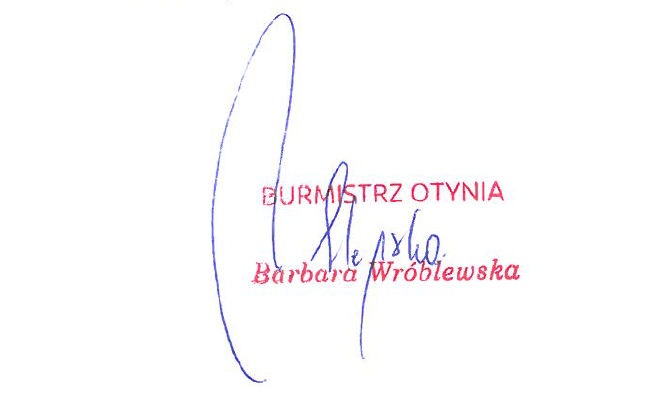 Nazwa oraz adres zamawiającego, numer telefonu, adres poczty elektronicznej oraz strony internetowej prowadzonego postępowaniaNazwa Zamawiającego: Gmina Otyń.Adres Zamawiającego: ul. Rynek 1,67-106 Otyń.NIP: 925 196 66 73.REGON: 970770356.Numer telefonu tel.: 68 355 94 00.Adres poczty elektronicznej: sekretariat@otyn.pl.Strona internetowa prowadzonego postępowania: https://miniportal.uzp.gov.pl.Godziny urzędowania (pracy): poniedziałek w godz. 7.00 – 16.00, wtorek-czwartek w godz. 7.00 – 15.00, piątek w godz. 7.00 – 14.00.Numer referencyjny postępowania: RIiZP.271.4.2021.Adres strony internetowej, na której udostępniane będą zmiany i wyjaśnienia treści SWZ oraz inne dokumenty zamówienia bezpośrednio związane z postępowaniem o udzielenie zamówieniaAdres strony internetowej, na której udostępniane będą zmiany i wyjaśnienia treści Specyfikacji Warunków Zamówienia (zwanej dalej SWZ) oraz inne dokumenty zamówienia bezpośrednio związane z postępowaniem o udzielenie zamówienia: https://miniportal.uzp.gov.pl zwana dalej miniportalem.Tryb udzielenia zamówienia Postępowanie o udzielenie zamówienia jest prowadzone w trybie podstawowym z możliwością przeprowadzenia negocjacji treści ofert w celu ich ulepszenia, o którym mowa w art. 275 pkt 2 ustawy z 11 września 2019 r. – Prawo zamówień publicznych (Dz.U. 2019 r. poz. 2019 ze zm.) zwana dalej Pzp.Informacja czy zamawiający przewiduje wybór najkorzystniejszej oferty z możliwością prowadzenia negocjacjiZamawiający może prowadzić negocjacje w celu ulepszenia treści ofert, które podlegają ocenie w ramach kryteriów oceny ofert, a po zakończeniu negocjacji zaprosić wykonawców do składania ofert dodatkowych.Zamawiający nie korzysta z uprawnienia do ograniczenia ilość wykonawców, których zaprosi do negocjacji ofert.W przypadku gdy Zamawiający zdecyduje o przeprowadzeniu negocjacji poinformuje równocześnie wszystkich wykonawców, którzy w odpowiedzi na ogłoszenie o zamówieniu złożyli oferty, o:wykonawcach, których oferty nie zostały odrzucone oraz o punktacji przyznanej ofertom w każdym kryterium oceny ofert i łącznej punktacji,wykonawcach, których oferty zostały odrzucone,   	 – podając uzasadnienie faktyczne i prawne.Zamawiający w zaproszeniu do negocjacji wskaże miejsce, termin i sposób prowadzenia negocjacji, a także kryteria oceny ofert w ramach których będą prowadzone negocjacje w celu ulepszenia treści ofert.Negocjacje treści ofert:nie mogą prowadzić do zmiany treści SWZ;będą dotyczyć wyłącznie tych elementów treści ofert, które podlegają ocenie w ramach kryteriów oceny ofert i które wskazano w zaproszeniu do negocjacji.Podczas negocjacji ofert Zamawiający zapewni równe traktowanie wszystkich wykonawców. Zamawiający nie będzie udzielał informacji w sposób, który mógłby zapewnić niektórym wykonawcom przewagę nad innymi wykonawcami.Prowadzone negocjacje będą miały charakter poufny. Żadna ze stron nie może, bez zgody drugiej strony, ujawniać informacji technicznych i handlowych związanych z negocjacjami. Zgoda jest udzielana w odniesieniu do konkretnych informacji i przed ich ujawnieniem.Zamawiający poinformuje równocześnie wszystkich wykonawców, których oferty złożone w odpowiedzi na ogłoszenie o zamówieniu nie zostały odrzucone, o zakończeniu negocjacji oraz zaprosi ich do składania ofert dodatkowych.Zaproszenie do składania ofert dodatkowych zawierać będzie co najmniej:nazwę oraz adres Zamawiającego, numer telefonu, adres poczty elektronicznej oraz strony internetowej prowadzonego postępowania;sposób i termin składania ofert dodatkowych oraz język lub języki, w jakich muszą one być sporządzone, oraz termin otwarcia tych ofert.Zamawiający wyznaczy termin na złożenie ofert dodatkowych z uwzględnieniem czasu potrzebnego na przygotowanie tych ofert, z tym że termin ten nie będzie krótszy niż 5 dni od dnia przekazania zaproszenia do składania ofert dodatkowych.Wykonawca może złożyć ofertę dodatkową, która zawiera nowe propozycje w zakresie treści oferty podlegających ocenie w ramach kryteriów oceny ofert wskazanych przez Zamawiającego w zaproszeniu do negocjacji. Oferta dodatkowa nie może być mniej korzystna w żadnym z kryteriów oceny ofert wskazanych w zaproszeniu do negocjacji niż oferta złożona w odpowiedzi na ogłoszenie o zamówieniu. Oferta przestaje wiązać wykonawcę w zakresie, w jakim złoży on ofertę dodatkową zawierającą korzystniejsze propozycje w ramach każdego z kryteriów oceny ofert wskazanych w zaproszeniu do negocjacji. Oferta dodatkowa, która jest mniej korzystna w którymkolwiek z kryteriów oceny ofert wskazanych w zaproszeniu do negocjacji niż oferta złożona w odpowiedzi na ogłoszenie o zamówieniu, podlega odrzuceniu.Opis przedmiotu zamówieniaPrzedmiotem zamówienia jest: Przebudowa drogi gminnej nr 004037F w Zakęciu na odcinku od km 0+878,05 do km 1+156,08 oraz budowa odcinka drogi od km 1+156,08 do km 1+434,35 wraz z budową odwodnienia i oświetlenia drogowego.Przebudowa drogi - ulicy Ogrodowej w miejscowości Bobrowniki.Wspólny Słownik Zamówień (CPV):45000000-7 Roboty budowlane45233140-2 Roboty drogowe45233120-6 - Roboty w zakresie budowy drógZakres przedmiotu zamówienia obejmuje następujące części:Część nr 1. Przebudowa drogi gminnej nr 004037F w Zakęciu na odcinku od km 0+878,05 do km 1+156,08 oraz budowa odcinka drogi od km 1+156,08 do km 1+434,35 wraz z budową odwodnienia i oświetlenia drogowego. Zadanie inwestycyjne obejmuje przebudowę drogi gminnej nr 004037F (kl. „D”) w Zakęciu od km 0+878,05 (tj. od skrzyżowania z liniami kolejowymi nr 273 relacji Wrocław – Szczecin) od km 1+156,08 w związku z budową chodnika przy jezdni oraz budowa odcinka drogi od km 1+156,08 do km 1+434,35 wraz z budową odwodnienia (kanalizacji deszczowej) i oświetlania ulicy. Teren inwestycji stanowią działki 264, 470/3, 475/3, 480/1, 71/1, 71/2, 72/3, 72/5, 72/6, 367/2, 375/2 ob. 0008 Zakęcie, Gmina Otyń. Zakres zadania m.in. obejmuje:Branża drogowa:przebudowa/ budowa jezdni drogi gminnej wraz z budową chodnika przy jezdni,przebudowa/ budowa miejsc dostępu do drogi publicznej (zjazdów),budowa odwodnienia ulicy (wpustów ulicznych).Roboty branży sanitarnej:budowa sieci kanalizacji deszczowej wraz z przepompownią ścieków deszczowych,Roboty branży elektrycznej:budowa kablowej linii oświetlenia ulicy,budowa kablowej linii zasilającej przepompownię ścieków deszczowych.Wycinkę kolidujących drzew i krzewów.Zabezpieczenie rurami osłonowymi i niezbędna przebudowa sieci istniejącej infrastruktury technicznej kolidującej z planowanym przedsięwzięciem (np. linii energetycznej lub telekomunikacyjnej, sieci kanalizacji sanitarnej lub wodociągowej itp.) w niezbędnym zakresie określonym w warunkach technicznych wydanych przez Właścicieli (zarządców) sieci.Rozbiórka elementów dróg w obrębie nowo zagospodarowanego terenu.Parametry techniczne drogi gminnej nr 004037F:klasa drogi : Dprędkość projektowa: Vp = 30 km/hkategoria ruchu: KR2obciążenie: 115 kN/ośdługość trasy:  ok. 557 mszer. jezdni bitumicznej: min. istn. 2x2,25m = 4,5mszer. jednostronnego chodnika:  min. 1,50 mszer. jednostronnego pobocza: 0,75 mszer. zjazdów: min. 3,00 mCzęść nr 2. Przebudowa drogi - ulicy Ogrodowej w miejscowości Bobrowniki. W ramach planowanych robót budowlanych przewidziano przebudowę nawierzchni na całym odcinku poprzez ułożenie wyrównawczej warstwy mieszanki z kruszywa łamanego o grubości 25 cm i jednej warstwy mieszanki mineralno-asfaltowej grubości 5 cm. Na początkowym odcinku drogi, na długości 100 m zaprojektowano szerokość drogi 4 m, na pozostałej części 3,5 m. Całość zostanie wykonana przy założeniu zachowania przebiegu drogi w planie. Początek inwestycji planowany jest na skrzyżowaniu ulicy Ogrodowej z ulicą Lipową, koniec na wysokości ulicy Sosnowej. Łączna długość odcinka projektowanego do przebudowy wynosi 450 m. Przebudowa obejmie swoim zakresem następujące roboty:Roboty przygotowawcze: roboty pomiarowe, cięcie nawierzchni piłą mechaniczną, transport gruzu,Roboty ziemne: wykopy mechaniczne koparką, formowanie i zagęszczanie nasypu,Regulacja zaworów urządzeń obcych,Roboty przy wykonywaniu podbudów: profilowanie i zagęszczanie podłoża, oczyszczenie i skropienie warstw konstrukcyjnych, wykonanie podbudowy z kruszywa łamanego,Roboty nawierzchniowe: warstwa ścieralna z betonu asfaltowego.Dalszy, szczegółowy opis przedmiotu zamówienia z technologią wykonania robót budowlanych zawarty jest w niżej wymienionych załącznikach: Dokumentacja projektowa, Specyfikacja Techniczna Wykonania i Odbioru Robót, Przedmiar Robót dla części nr 1 przedmiotu zamówienia - stanowiąca załącznik nr 11 do SWZ,Dokumentacja projektowa dla części nr 2 przedmiotu zamówienia - stanowiąca załącznik nr 12 do SWZW ramach zamówienia – część nr 1 wykonawca jest zobowiązany do wykonania i montażu tablic informacyjnych o wykonywanym zadaniu inwestycyjnym po 2 szt. dla każdej części zamówienia (miejsce umiejscowienia tablic oraz ich treść musi zostać zaakceptowana przez Zamawiającego). Tablicę informacyjną należy zamontować przed rozpoczęciem robót budowlanych. Minimalne wymiary tablicy: 80x120 cm.Wykonawca musi udzielić minimum 36 miesięcznej gwarancji na wykonane roboty, licząc od dnia odbioru końcowego robót i podpisanego (bez uwag) protokołu odbioru. Jednocześnie Zamawiający informuję, że okres gwarancji podlega ocenie ramach kryterium oceny oferty zamieszczonych w rozdziale XXIII SWZ.Ewentualne podane w opisach nazwy własne, znaki towarowe, patenty, pochodzenie, źródła lub szczególne procesy, które charakteryzuje produkty lub usługi dostarczone przez konkretnego wykonawcę, normy, oceny techniczne, specyfikacje techniczne, systemów referencji technicznych itp.  nie mają na celu naruszenie art. 16 Pzp oraz art.  99 ust. 4 Pzp ale w szczególności służą realizacji art. 17 ust. 1 pkt 1 i 2 Pzp. Zawarte opisy w SWZ mają za zadanie sprecyzowanie oczekiwań jakościowych, technologicznych, wydajnościowych czy funkcjonalnych Zamawiającego. Zgodnie z art. 99 ust. 5 i ust. 6 oraz art. 101 ust. 4 Pzp Zamawiający wskazuje, że wykonawca może zaoferować przedmiot zamówienia określanym opisem zawartym w SWZ „lub równoważnym”.  Zamawiający dopuszcza rozwiązania równoważne pod warunkiem spełnienia tego samego poziomu technologicznego, wydajnościowego i funkcjonalnego założonego w projekcie. Wszystkie ewentualne nazwy własne i marki handlowe elementów budowlanych, normy, oceny techniczne specyfikacje techniczne itp. systemów, urządzeń i wyposażania zawarte w SWZ oraz dokumentacji projektowej, zostały użyte w celu sprecyzowania oczekiwań jakościowych technologicznych, wydajnościowych czy funkcjonalnych Zamawiającego. Zamawiający oświadcza, że dopuszcza składanie ofert, w których poszczególne urządzenia bądź materiały wymienione w dokumentacji projektowej oraz przedmiarze robót mogą być zastąpione urządzeniami bądź materiałami równoważnymi. Poprzez pojęcie materiałów i urządzeń równoważnych należy rozumieć materiały gwarantujące realizację robót zgodnie z projektem oraz zapewniające uzyskanie parametrów technicznych nie gorszych od założonych w dokumentacji projektowej, specyfikacji technicznej wykonania  i odbioru oraz przedmiarze robót. Równoważne produkty i urządzenia muszą być dopuszczone do obrotu i stosowania zgodnie z obowiązującym prawem. Wykonawca, który zaoferuje produkty oraz urządzenia równoważne wymagające zmiany posiadanych decyzji, będzie musiał w ramach wykonania zamówienia w imieniu Zamawiającego, uzyskać wymagane decyzje własnym staraniem i kosztem, gwarantując jednocześnie wykonanie zamówienia w terminie wynikającym z SWZ. Wykonawca, który powołuje się na rozwiązania równoważne opisane przez Zamawiającego, jest zobowiązany wykazać na etapie składania ofert, że oferowane przez niego dostawy, usługi lub roboty budowlane spełniają wymagania określone przez Zamawiającego. Obowiązek Wykonawcy wykazania równoważności produktu jest obowiązkiem wynikającym z ustawy Pzp, który może być spełniony w jakikolwiek sposób pozwalający Zamawiającemu jednoznacznie stwierdzić zgodność oferowanych w ofercie produktów z wymaganiami określonymi w SWZ, co winno zostać wykazane na etapie składnia ofert zawierających produkty równoważne.Wykonawca zobowiązany jest do wyceny robót w sposób ryczałtowy z uwzględnieniem wszelkich kosztów związanych z realizacją zamówienia, w tym ewentualnego odwodniania wykopów, w cenie ryczałtowej.Przedmiar robót załączony do SWZ służy wyłącznie celom informacyjnym i nie stanowi podstawy do określenia zakresu rzeczowego zamówienia. Wykonawca zobowiązany jest do dokładnego sprawdzenia zgodności przedmiaru robót z projektem technicznym wchodzącym w skład dokumentacji projektowej stanowiącej załącznik do SWZ. Ewentualny brak w przedmiarze robót koniecznych do wykonania na podstawie projektu technicznego nie zwalnia wykonawcy od obowiązku ich wykonania w ramach wynagrodzenia umownego. W przypadku rozbieżności pomiędzy projektem technicznym i specyfikacją techniczną wykonania i odbioru robót budowlanych a przedmiarem robót należy przyjąć zakres robót i ich ilość wynikającą z projektu technicznego i specyfikacji technicznej wykonania i odbioru robót budowlanych. Ewentualny brak w przedmiarze robót koniecznych do wykonania na podstawie projektu technicznego nie zwalnia wykonawcy od obowiązku ich wykonania w ramach wynagrodzenia umownego.Opis części zamówienia, jeżeli zamawiający dopuszcza składanie ofert częściowychZamawiający dopuszcza składanie ofert częściowych.Wykonawca może złożyć ofertę na jedną część albo dwie części zamówienia wskazane w pkt 6.4. Maksymalna liczba części, na które zamówienie może zostać udzielone temu samemu wykonawcy wynosi 2.Zamawiający przewiduje udzielenie zamówienia na następujące części:Część nr 1. Przebudowa drogi gminnej nr 004037F w Zakęciu na odcinku od km 0+878,05 do km 1+156,08 oraz budowa odcinka drogi od km 1+156,08 do km 1+434,35 wraz z budową odwodnienia i oświetlenia drogowego zgodnie z opisem zawartym w rozdziale V SWZ oraz Załącznikiem nr 10 do SWZ.Część nr 2. Przebudowa drogi - ulicy Ogrodowej w miejscowości Bobrowniki zgodnie z opisem zawartym w rozdziale V SWZ oraz Załącznikiem nr 10 do SWZ.Przy wyborze oferty najkorzystniejszej, zamawiający będzie się kierował kryteriami określonymi w rozdziale XXIII SWZ w odniesieniu do każdej części zamówienia, o której mowa w niniejszym SWZ.Wymagania w zakresie zatrudnienia na podstawie stosunku pracy, w okolicznościach, o których mowa w art. 95Zamawiający wymaga zatrudnienia przez wykonawcę lub podwykonawcę na podstawie stosunku pracy osób wykonujących wskazane niżej czynności w zakresie realizacji zamówienia, ponieważ wykonanie tych czynności polega na wykonywaniu pracy w sposób określony w art. 22 § 1 ustawy z dnia 26 czerwca 1974 r. – Kodeks pracy (Dz. U. z 2019 r. poz. 1040, 1043 i 1495):  wszystkie czynności polegające na wykonywaniu robót budowlanych objętych przedmiotem umowy.Sposób weryfikacji zatrudnienia tych osób, uprawnienia Zamawiającego w zakresie kontroli spełniania przez wykonawcę wymagań związanych z zatrudnianiem tych osób oraz sankcje z tytułu niespełnienia tych wymagań - Zamawiający określił w projektowanych postanowieniach umowy stanowiących załącznik nr 9 do SWZTermin wykonania zamówieniaTermin wykonania zamówienia:Część nr 1. Przebudowa drogi gminnej nr 004037F w Zakęciu na odcinku od km 0+878,05 do km 1+156,08 oraz budowa odcinka drogi od km 1+156,08 do km 1+434,35 wraz z budową odwodnienia i oświetlenia drogowego: miesięcy od dnia zawarcia umowy w sprawie zamówienia publicznego.Część nr 2. Przebudowa drogi - ulicy Ogrodowej w miejscowości Bobrowniki: 3miesic od dnia zawarcia umowy w sprawie zamówienia publicznego.Projektowane postanowienia umowy w sprawie zamówienia publicznego, które zostaną wprowadzone do treści tej umowyZe względu na dwa różne źródła finansowania zamówienia oraz odmienną charakterystykę zamówień Zamawiający informuje, że zostaną zawarte dwie odrębne umowy na część nr 1 i część nr 2 zamówienia, o których mowa w rozdziale VI SWZ.Projektowane postanowienia umowy w sprawie zamówienia publicznego, które zostaną wprowadzone do treści umowy stanowią:załącznik nr 9 do SWZ dla części nr 1 zamówienia, o którym mowa w rozdziale V SWZ,załącznik nr 10 do SWZ dla części nr 1 zamówienia, o którym mowa w rozdziale V SWZ.Informacje o środkach komunikacji elektronicznej, przy użyciu, których zamawiający będzie komunikował się z wykonawcami, oraz informacje o wymaganiach technicznych i organizacyjnych sporządzania, wysyłania i odbierania korespondencji elektronicznej. Komunikacja w postępowaniu o udzielenie zamówienia, w tym składanie ofert, wymiana informacji oraz przekazywanie dokumentów lub oświadczeń między zamawiającym a wykonawcą odbywa się przy użyciu środków komunikacji elektronicznej.Przez środki komunikacji elektronicznej rozumie się środki komunikacji elektronicznej zdefiniowane w ustawie z dnia 18 lipca 2002 r. o świadczeniu usług drogą elektroniczną (Dz. U. z 2020 r. poz. 344).Komunikacja ustna dopuszczalna jest w toku negocjacji oraz w odniesieniu do informacji, które nie są istotne, w szczególności nie dotyczą ogłoszenia o zamówieniu lub dokumentów zamówienia; jej treść będzie udokumentowana.W postępowaniu o udzielenie zamówienia komunikacja między Zamawiającym, a wykonawcami odbywa się przy użyciu miniPortalu https://miniportal.uzp.gov.pl/, ePUAPu https://epuap.gov.pl/wps/portal.Wymagania techniczne i organizacyjne wysyłania i odbierania dokumentów elektronicznych, elektronicznych kopii dokumentów i oświadczeń oraz informacji przekazywanych przy ich użyciu opisane zostały w Regulaminie korzystania z systemu miniPortal (dostępne na stronie: https://miniportal.uzp.gov.pl/WarunkiUslugi) oraz Warunkach korzystania z elektronicznej platformy usług administracji publicznej (ePUAP).Wykonawca zamierzający wziąć udział w postępowaniu o udzielenie zamówienia publicznego, musi posiadać konto na ePUAP. W takim przypadku wykonawca uzyska dostęp do  formularzy: złożenia, zmiany, wycofania oferty oraz do Formularza do komunikacji.Maksymalny rozmiar plików przesyłanych za pośrednictwem dedykowanych formularzy do: złożenia, zmiany, wycofania oferty oraz do komunikacji wynosi 150 MB. Wykonawca składa ofertę, ofertę dodatkową za  pośrednictwem Formularza do złożenia, zmiany, wycofania oferty dostępnego na ePUAP i udostępnionego również na miniPortalu. W formularzu oferty wykonawca zobowiązany jest podać adres skrzynki ePUAP, na którym prowadzona będzie korespondencja związana z postępowaniem.Wszystkie oświadczenia i dokumenty dołączone do oferty w zakresie wskazanym przez Zamawiającego wraz z plikami stanowiącymi ofertę wykonawca skompresuje do jednego pliku archiwum (ZIP). Po skompletowaniu oferty wykonawca jest zobowiązany podpisać ją kwalifikowanym podpisem elektronicznym, podpisem zaufanym lub podpisem osobistym i musi zaszyfrować ofertę przy pomocy miniPortalu. Oferta będzie zapisywana w formacie .zip, następnie będzie przesyłana do Zamawiającego za pomocą dedykowanych formularzy dostępnych na ePUAP.W przypadku gdy dokumenty elektroniczne w postępowaniu przekazywane przy użyciu środków komunikacji elektronicznej, zawierają informacje stanowiące tajemnicę przedsiębiorstwa w rozumieniu przepisów ustawy z dnia 16 kwietnia 1993 r. o zwalczaniu nieuczciwej konkurencji (Dz. U. z 2020 r. poz. 1913), wykonawca, w celu utrzymania w poufności tych informacji, przekazuje je w wydzielonym i odpowiednio oznaczonym pliku wraz z jednoczesnym zaznaczeniem polecenia na miniPortalu „Załącznik stanowiący tajemnicę przedsiębiorstwa” a następnie wraz z plikami stanowiącymi jawną część skompresowane do jednego pliku archiwum (ZIP). Pliki powinny być odrębnie opatrzone kwalifikowanym podpisem elektronicznym, podpisem zaufanym lub osobistym. Nie można zastrzec informacji, o których mowa w art. 222 ust. 5 Pzp. Wykonawca może przed upływem terminu do składania ofert zmienić lub wycofać ofertę za  pośrednictwem Formularza do złożenia, zmiany, wycofania oferty dostępnego na  ePUAP i udostępnionych również na miniPortalu. Sposób zmiany i wycofania oferty został opisany w Instrukcji użytkownika dostępnej na miniPortalu.Wykonawca po upływie terminu do składania ofert nie może skutecznie dokonać zmiany ani wycofać złożonej oferty.Składanie oświadczeń, wniosków (innych niż oferty, oferty dodatkowe i oświadczenia, o niepodleganiu wykluczeniu, spełnianiu warunków udziału w postępowaniu oraz pozostałe dokumenty o których mowa w rozdziale XIII SWZ), zawiadomień oraz przekazywanie informacji odbywa się elektronicznie za pośrednictwem dedykowanego formularza dostępnego na ePUAP oraz udostępnionego przez miniPortal tj. Formularza do komunikacji jako załączniki tego Formularza.  Zamawiający dopuszcza również możliwość składania przez wykonawcę dokumentów elektronicznych innych niż wymienione w rozdziale XIII SWZ np. podczas wyjaśnień treści SWZ, za pomocą poczty elektronicznej, na adres e-mail: r.stasinski@otyn.pl. Dokumenty te także muszą być opatrzone podpisem elektronicznym w sposób określony w niniejszym rozdziale.We wszelkiej korespondencji związanej z niniejszym postępowaniem Zamawiający i wykonawcy posługują się numerem ogłoszenia z BZP. Za datę przekazania oferty, oferty dodatkowej, zawiadomień,  dokumentów elektronicznych przyjmuje się datę ich przekazania na ePUAP.Ofertę, ofertę dodatkową, oświadczenia, o których mowa w art. 125 ust. 1 Pzp, wykonawca składa pod rygorem nieważności, w formie elektronicznej lub w postaci elektronicznej opatrzonej kwalifikowanym podpisem elektronicznym lub podpisem zaufanym lub podpisem osobistym.Zgodnie z art. 3 pkt 14a ustawy z 17 lutego 2005 r. o informatyzacji działalności podmiotów realizujących zadania publiczne, podpis zaufany to podpis elektroniczny, którego autentyczność i integralność są zapewniane przy użyciu pieczęci elektronicznej ministra właściwego do spraw informatyzacji, zawierający dane identyfikujące osobę tj. imię (imiona) nazwisko, PESEL, ustalone na podstawie środka identyfikacji elektronicznej, identyfikator środka identyfikacji elektronicznej, przy użyciu którego został złożony, czas jego złożenia.Zgodnie z art. 2 ust. 1 pkt 9 ustawy z 6 sierpnia 2010 r. o dowodach osobistych podpis osobisty to zaawansowany podpis elektroniczny w rozumieniu art. 3 pkt 11 rozporządzenia Parlamentu Europejskiego i Rady (UE) nr 910/2014 z 23 lipca 2014 r. w sprawie identyfikacji elektronicznej i usług zaufania w odniesieniu do transakcji elektronicznych na rynku wewnętrznym oraz uchylającego dyrektywę 1999/93/WE, weryfikowany za pomocą certyfikatu podpisu osobistego.W przypadku gdy podmiotowe środki dowodowe, inne dokumenty lub dokumenty potwierdzające umocowanie do reprezentowania odpowiednio wykonawcy, wykonawców wspólnie ubiegających się o udzielenie zamówienia publicznego, podmiotu udostępniającego zasoby lub podwykonawcy niebędącego podmiotem udostępniającym zasoby na takich zasadach, zwane dalej „dokumentami potwierdzającymi umocowanie do reprezentowania”, zostały wystawione przez upoważnione podmioty inne niż wykonawca, wykonawca wspólnie ubiegający się o udzielenie zamówienia, podmiot udostępniający zasoby lub podwykonawca, zwane dalej „upoważnionymi podmiotami”, jako dokument elektroniczny, wykonawca przekazuje ten dokument.W przypadku gdy podmiotowe środki dowodowe, przedmiotowe środki dowodowe, inne dokumenty lub dokumenty potwierdzające umocowanie do reprezentowania, zostały wystawione przez upoważnione podmioty jako dokument w postaci papierowej, wykonawca przekazuje cyfrowe odwzorowanie tego dokumentu opatrzone kwalifikowanym podpisem elektronicznym, podpisem zaufanym lub podpisem osobistym, poświadczające zgodność cyfrowego odwzorowania z dokumentem w postaci papierowej. Przez cyfrowe odwzorowanie należy rozumieć dokument elektroniczny będący kopią elektroniczną treści zapisanej w postaci papierowej, umożliwiający zapoznanie się z tą treścią i jej zrozumienie, bez konieczności bezpośredniego dostępu do oryginału.Poświadczenia zgodności cyfrowego odwzorowania z dokumentem w postaci papierowej, o którym mowa w pkt. 10.21, dokonuje w przypadku: podmiotowych środków dowodowych oraz dokumentów potwierdzających umocowanie do reprezentowania - odpowiednio wykonawca, wykonawca wspólnie ubiegający się o udzielenie zamówienia, podmiot udostępniający zasoby lub podwykonawca, w zakresie podmiotowych środków dowodowych lub dokumentów potwierdzających umocowanie do reprezentowania, które każdego z nich dotyczą; innych dokumentów - odpowiednio wykonawca lub wykonawca wspólnie ubiegający się o udzielenie zamówienia, w zakresie dokumentów, które każdego z nich dotyczą.Poświadczenia zgodności cyfrowego odwzorowania z dokumentem w postaci papierowej, może dokonać również notariusz.W przypadku gdy podmiotowe środki dowodowe, w tym oświadczenie wykonawców wspólnie ubiegających się o zamówienie, o którym mowa w art. 117 ust. 4 Pzp, oraz zobowiązanie podmiotu udostępniającego zasoby, przedmiotowe środki dowodowe, niewystawione przez upoważnione podmioty lub pełnomocnictwo, zostały sporządzone jako dokument w postaci papierowej i opatrzone własnoręcznym podpisem, wykonawca przekazuje cyfrowe odwzorowanie tego dokumentu opatrzone kwalifikowanym podpisem elektronicznym, podpisem zaufanym lub podpisem osobistym, poświadczającym zgodność cyfrowego odwzorowania z dokumentem w postaci papierowej.Poświadczenia zgodności cyfrowego odwzorowania z dokumentem w postaci papierowej, dokonuje w przypadku:podmiotowych środków dowodowych - odpowiednio wykonawca, wykonawca wspólnie ubiegający się o udzielenie zamówienia, podmiot udostępniający zasoby lub podwykonawca, w zakresie podmiotowych środków dowodowych, które każdego z nich dotyczą; pełnomocnictwa - mocodawca.Informacje, oświadczenia lub dokumenty, inne niż określone w ust. 2, przekazywane w postępowaniu sporządza się w postaci elektronicznej, w formatach danych określonych w przepisach wydanych na podstawie art. 18 ustawy z dnia 17 lutego 2005 r. o informatyzacji działalności podmiotów realizujących zadania publiczne lub jako tekst wpisany bezpośrednio do wiadomości przekazywanej przy użyciu środków komunikacji elektronicznej.Podmiotowe środki dowodowe, w tym oświadczenie wykonawców wspólnie ubiegających się o zamówienie, o którym mowa w art. 117 ust. 4 Pzp, oraz zobowiązanie podmiotu udostępniającego zasoby,  niewystawione przez upoważnione podmioty, oraz pełnomocnictwo przekazuje się w postaci elektronicznej i opatruje się kwalifikowanym podpisem elektronicznym, podpisem zaufanym lub podpisem osobistym.Dokumenty elektroniczne w postępowaniu przekazywane przez wykonawcę muszą spełniać wymagania określone w § 10 ust. 1 Rozporządzenia Prezesa Rady Ministrów z dnia 30 grudnia 2020 r. w sprawie sposobu sporządzania i przekazywania informacji oraz wymagań technicznych dla dokumentów elektronicznych oraz środków komunikacji elektronicznej w postępowaniu o udzielenie zamówienia publicznego lub konkursie (Dz.U. 2020 r. poz. 2452).Użycie środków komunikacji elektronicznej służących do odbioru dokumentów elektronicznych jest uzależnione od podania przez wykonawcę danych umożliwiających jednoznaczną identyfikację użytkownika, a także akceptacji przez wykonawcę zasad korzystania ze środków komunikacji elektronicznej udostępnianych przez Zamawiającego.Podmiotowe środki dowodowe oraz inne dokumenty lub oświadczenia, sporządzone w języku obcym przekazuje się wraz z tłumaczeniem na język polski.W przypadku przekazywania w postępowaniu dokumentu elektronicznego w formacie poddającym dane kompresji, opatrzenie pliku zawierającego skompresowane dokumenty kwalifikowanym podpisem elektronicznym, podpisem zaufanym lub podpisem osobistym, jest równoznaczne z opatrzeniem wszystkich dokumentów zawartych w tym pliku odpowiednio kwalifikowanym podpisem elektronicznym, podpisem zaufanym lub podpisem osobistym.Wskazanie osób uprawnionych do komunikowania się z wykonawcamiOsobą uprawnioną przez Zamawiającego do komunikowania się z Wykonawcami jest Rafał Stasiński.Termin związania ofertąWykonawca jest związany ofertą do dnia  2021 r. przy czym pierwszym dniem terminu związania ofertą jest dzień, w którym upływa termin składania ofert. Wskazany w pkt. 12.1, termin związania ofertą obejmuje zarówno oferty, jak i oferty dodatkowe, jeżeli zamawiający podejmie decyzję o negocjacji treści ofert wykonawców, na warunkach określonych w Rozdziale IV SWZ.W przypadku, gdy wybór najkorzystniejszej oferty nie nastąpi przed upływem terminu związania ofertą określonego w pkt. 12.1, zamawiający przed upływem terminu związania ofertą, zwraca się jednokrotnie do wykonawców o wyrażenie zgody na przedłużenie tego terminu o wskazywany przez niego okres, nie dłuższy niż 30 dni.Przedłużenie terminu związania ofertą, o którym mowa w pkt. 12.3, wymaga złożenia przez wykonawcę, za pośrednictwem środków komunikacji elektronicznej wskazanych w Rozdziale X SWZ, pisemnego oświadczenia o wyrażeniu zgody na przedłużenie terminu związania ofertą.Zamawiający wybiera najkorzystniejszą ofertę w terminie związania ofertą określonym w SWZ.Jeżeli termin związania ofertą upłynął przed wyborem najkorzystniejszej oferty, Zamawiający wzywa wykonawcę, którego oferta otrzymała najwyższą ocenę, do wyrażenia, w wyznaczonym przez Zamawiającego terminie oraz za pośrednictwem środków komunikacji elektronicznej wskazanych w pisemnej zgody na wybór jego oferty.W przypadku braku zgody, o której mowa w pkt. 12.6, jak również braku odpowiedzi na pismo, Zamawiający zwraca się o wyrażenie takiej zgody do kolejnego wykonawcy, którego oferta została najwyżej oceniona, chyba że zachodzą przesłanki do unieważnienia postępowania.Zamawiający odrzuca ofertę jeżeli:wykonawca nie wyraził pisemnej zgody na przedłużenie terminu związania ofertą;wykonawca nie wyraził pisemnej zgody na wybór jego oferty po upływie terminu związania ofertą.Opis sposobu przygotowania ofertyWykonawca może złożyć tylko jedną ofertę.Treść oferty musi odpowiadać treści SWZ.Ofertę należy złożyć zgodnie z formularzem ofertowym stanowiącym załącznik nr 1 do SWZ.Oferta ma być złożona przy użyciu środka komunikacji elektronicznej. Szczegółowe informacje dotyczące sposobu złożenia oferty przy użyciu środka komunikacji elektronicznej zostały określone w Rozdziale X SWZ.Oferta powinna być sporządzona w języku polskim. Każdy dokument składający się na ofertę powinien być czytelny. W przypadku załączenia dokumentów sporządzonych w innym języku niż dopuszczony w niniejszym SWZ, Wykonawca zobowiązany jest załączyć tłumaczenie na język polski.Wykonawcy przedstawiają ofertę zgodnie ze wszystkimi wymaganiami określonymi 
w SWZ.Na ofertę składają się: Dokumenty składane przez wszystkich wykonawców:formularz ofertowy przygotowany - zgodnie z załącznikiem nr 1 do SWZ;oświadczenie wykonawcy dotyczące spełniania warunków udziału w postępowaniu składane na podstawie art. 125 ust. 1 ustawy z dnia 11 września 2019 r.  Prawo zamówień publicznych – zgodnie z załącznikiem nr 2 do SWZ;oświadczenie wykonawcy, podmiotu udostępniającego zasoby dotyczące przesłanek wykluczenia z postępowania składane na podstawie art. 125 ust. 1 ustawy z dnia 11 września 2019 r.  Prawo zamówień publicznych.- zgodnie z załącznikiem nr 3 do SWZ;pełnomocnictwo upoważniające do złożenia oferty, o ile ofertę składa pełnomocnik;pełnomocnictwo dla pełnomocnika do reprezentowania w postępowaniu Wykonawców wspólnie ubiegających się o udzielenie zamówienia - dotyczy ofert składanych przez Wykonawców wspólnie ubiegających się o udzielenie zamówienia (jeżeli dotyczy);w celu potwierdzenia, że osoba działająca w imieniu wykonawcy jest umocowana do jego reprezentowania, odpis lub informację z Krajowego Rejestru Sądowego, Centralnej Ewidencji i Informacji o Działalności Gospodarczej lub innego właściwego rejestru:w przypadku wykonawców wspólnie ubiegających się o udzielenie zamówienia, dokumenty składa każdy z wykonawców,w przypadku, gdy wykonawca w celu wykazania spełniania warunków udziału w postępowaniu polega na zdolnościach technicznych lub zawodowych podmiotów udostepniających zasoby, należy złożyć dodatkowo dokumenty dotyczące tego podmiotu.Wykonawca nie jest zobowiązany do złożenia dokumentów, o których mowa w ppkt. f), jeżeli zamawiający może je uzyskać za pomocą bezpłatnych i ogólnodostępnych baz danych, o ile wykonawca wskazał dane umożliwiające dostęp do tych dokumentów w oświadczeniu, którego wzór stanowi  załącznik nr 2 do SWZ.zobowiązanie podmiotu udostępniającego zasoby Wykonawcy  zgodnie z załącznikiem nr 4 do SWZ (jeżeli dotyczy).Oświadczenie wykonawców wspólnie   o udzielenie zamówienia składane na podstawie art. 117 ust. 4 ustawy z dnia 11 września 2019 r.   Prawo zamówień publicznych zgodnie z załącznikiem Załącznik nr 5 do SWZ (jeżeli dotyczy).Dokumenty składane tylko przez Wykonawcę (na podstawie art. 274 Pzp), którego oferta zostanie najwyżej oceniona:wykaz robót budowlanych wykonanych nie wcześniej niż w okresie ostatnich 5 lat, a jeżeli okres prowadzenia działalności jest krótszy - w tym okresie, wraz z podaniem ich rodzaju, wartości, daty i miejsca wykonania oraz podmiotów, na rzecz których roboty te zostały wykonane, oraz załączeniem dowodów określających, czy te roboty budowlane zostały wykonane należycie, przy czym dowodami, o których mowa, są referencje bądź inne dokumenty sporządzone przez podmiot, na rzecz którego roboty budowlane zostały wykonane, a jeżeli wykonawca z przyczyn niezależnych od niego nie jest w stanie uzyskać tych dokumentów - inne odpowiednie dokumenty- zgodnie z załącznikiem nr 6 do SWZ;wykaz osób, skierowanych przez wykonawcę do realizacji zamówienia publicznego, w szczególności odpowiedzialnych za świadczenie usług, kontrolę jakości lub kierowanie robotami budowlanymi, wraz z informacjami na temat ich kwalifikacji zawodowych, uprawnień, doświadczenia i wykształcenia niezbędnych do wykonania zamówienia publicznego, a także zakresu wykonywanych przez nie czynności oraz informacją o podstawie do dysponowania tymi  osobami – zgodnie z załącznikiem nr 7 do SWZ;oświadczenie wykonawcy, w zakresie art. 108 ust. 1 pkt 5 ustawy, o braku przynależności do tej samej grupy kapitałowej, w  rozumieniu  ustawy  z  dnia  16  lutego  2007  r.  o  ochronie konkurencji i konsumentów (Dz.  U.  z  2020  r.  poz.  1076 i 1086), z innym wykonawcą, który złożył odrębną ofertę, ofertę częściową lub wniosek o dopuszczenie do udziału w postępowaniu, albo oświadczenia o przynależności do tej samej grupy kapitałowej wraz z dokumentami lub informacjami  potwierdzającymi  przygotowanie  oferty,  oferty  częściowej  lub wniosku o dopuszczenie do udziału w postępowaniu niezależnie od innego wykonawcy należącego do tej samej grupy kapitałowej – zgodnie z załącznikiem nr 8 do SWZ;Oferta, oświadczenie o niepodleganiu wykluczeniu, oświadczenie o spełnianiu warunków udziału w postępowaniu muszą być złożone w oryginale. Oferta oraz przedmiotowe środki dowodowe, (jeżeli były wymagane) składane elektronicznie muszą być podpisane podpisem zaufanym lub podpisem osobistym bądź kwalifikowalnym podpisem elektronicznym przez osobę/ osoby upoważnioną/ upoważnione. Oferta powinna być podpisana przez osobę upoważnioną do reprezentowania Wykonawcy, zgodnie z formą reprezentacji Wykonawcy określoną w rejestrze lub innym dokumencie, właściwym dla  danej  formy  organizacyjnej  Wykonawcy  albo  przez  upełnomocnionego przedstawiciela  Wykonawcy. Pełnomocnictwo do złożenia oferty musi być złożone w oryginale w takiej samej formie, jak składana oferta (t.j. w formie elektronicznej lub postaci elektronicznej opatrzonej podpisem zaufanym lub podpisem osobistym lub kwalifikowalnym podpisem elektronicznym). Dopuszcza się także złożenie elektronicznej kopii (skanu) pełnomocnictwa sporządzonego uprzednio w formie pisemnej, w formie elektronicznego poświadczenia sporządzonego stosownie do art. 97 § 2 ustawy z dnia 14 lutego 1991 r. - Prawo o notariacie, które to poświadczenie notariusz opatruje kwalifikowanym podpisem elektronicznym, bądź też poprzez opatrzenie skanu pełnomocnictwa sporządzonego uprzednio w formie pisemnej kwalifikowanym podpisem, podpisem zaufanym lub podpisem osobistym mocodawcy. Elektroniczna kopia pełnomocnictwa nie może być uwierzytelniona przez upełnomocnionego.Oferta oraz pozostałe oświadczenia i  dokumenty,  dla  których  Zamawiający  określił  wzory w formie formularzy zamieszczonych w załącznikach do SWZ, powinny być sporządzone zgodnie z tymi wzorami, co do treści oraz opisu kolumn i wierszy.Wykonawcy mogą wspólnie ubiegać się o udzielenie zamówienia. Wykonawcy składający ofertę wspólną ustanawiają pełnomocnika do reprezentowania ich w postępowaniu o udzielenie zamówienia albo reprezentowania w postępowaniu i zawarcia umowy. Do oferty wspólnej Wykonawcy dołączają pełnomocnictwo.Pełnomocnik pozostaje w kontakcie z Zamawiającym w toku postępowania i do niego Zamawiający kieruje informacje, korespondencję, itp. Oferta wspólna, składana przez dwóch lub więcej Wykonawców, powinna spełniać następujące wymagania: oferta wspólna powinna być sporządzona zgodnie z SWZ, sposób składania dokumentów w ofercie wspólnej:formularz ofertowy, składa pełnomocnik Wykonawców w imieniu wszystkich Wykonawców składających ofertę wspólną.oświadczenie o braku podstaw do wykluczenia składa każdy z Wykonawców składających ofertę wspólną we własnym imieniu; oświadczenie wykonawcy o spełnianiu warunków udziału w postępowaniu, sporządzone zgodnie z wzorem stanowiącym załącznik nr 2 do SWZ, składa każdy z wykonawców w zakresie, w jakim każdy z wykonawców wykazuje spełnianie warunków udziału w postępowaniu,Przed podpisaniem umowy (w przypadku wygrania postępowania) Wykonawcy składający ofertę wspólną będą mieli obowiązek przedstawić Zamawiającemu umowę, zawierającą, co najmniej: zobowiązanie do realizacji wspólnego przedsięwzięcia gospodarczego obejmującego swoim zakresem realizację przedmiotu zamówienia, określenie zakresu działania poszczególnych stron umowy, czas obowiązywania umowy, który nie może być krótszy, niż okres obejmujący realizację zamówienia oraz czas trwania gwarancji jakości i rękojmi.W przypadku, gdy wykonawca w celu wykazania spełniania warunków udziału w postępowaniu polega na zdolnościach technicznych lub zawodowych podmiotów udostepniających zasoby, wykonawca jest zobowiązany złożyć wraz z ofertą oświadczeniami i dokumenty oraz dodatkowo następujące oświadczenia i dokumenty:zobowiązanie podmiotu udostępniającego zasoby do oddania wykonawcy do dyspozycji niezbędnych zasobów na potrzeby realizacji zamówienia lub inny podmiotowy środek dowodowy potwierdzający, że wykonawca realizując zamówienie, będzie dysponował niezbędnymi zasobami tego podmiotu – w przypadku zobowiązania podmiotu udostępniającego zasoby, zobowiązanie winno potwierdzać, że stosunek łączący wykonawcę z podmiotem udostepniającym zasoby gwarantuje rzeczywisty dostęp do tych zasobów oraz określać w szczególności:zakres dostępnych wykonawcy zasobów podmiotu udostępniającego zasoby;sposób i okres udostępnienia wykonawcy i wykorzystania przez niego zasobów podmiotu udostępniającego te zasoby przy wykonywaniu zamówienia;czy i w jakim zakresie podmiot udostępniający zasoby, na zdolnościach którego wykonawca polega w odniesieniu do warunków udziału w postępowaniu dotyczących doświadczenia, zrealizuje roboty budowlane, których wskazane zdolności dotyczą.Jeśli oferta zawiera informacje stanowiące tajemnicę przedsiębiorstwa w rozumieniu ustawy z dnia 16 kwietnia 1993 r. o zwalczaniu nieuczciwej  konkurencji  (Dz.  U.  z  2019r.  poz. 1010 i 1649), Wykonawca powinien nie później niż w terminie składania ofert, zastrzec, że nie mogą one być  udostępnione  oraz  wykazać,  iż  zastrzeżone  informacje  stanowią  tajemnicę przedsiębiorstwa.Jeżeli oferta zawiera informacje stanowiące tajemnice przedsiębiorstwa w rozumieniu przepisów art. 11 ustawy z dnia 14 kwietnia 1993 r. o zwalczaniu nieuczciwej konkurencji (Dz. U. z 2019 r. poz. 1010 i 1649 ), wówczas informacje te muszą być wyodrębnione (zawarte) w osobnym pliku i zawierać wyraźne zastrzeżenie, że nie mogą być udostępnione. Podmiotowe środki  dowodowe  lub  inne  dokumenty,  w  tym  dokumenty  potwierdzające umocowanie  do  reprezentowania,  sporządzone  w  języku  obcym  przekazuje  się  wraz  z tłumaczeniem na język polski.Wszystkie koszty  związane  z  uczestnictwem  w  postępowaniu,  w  szczególności     z przygotowaniem  i  złożeniem  oferty ponosi  Wykonawca  składający  ofertę.Wyjaśnianie treści SWZWykonawca może zwrócić się do Zamawiającego z wnioskiem o wyjaśnienie treści SWZ.Wniosek o wyjaśnienie treści SWZ należy przekazać Zamawiającemu przy użyciu miniPortalu https://miniportal.uzp.gov.pl/, ePUAPu https://epuap.gov.pl/wps/portal.  Zamawiający dopuszcza również możliwość składania przez wykonawcę dokumentów elektronicznych innych niż wymienione w rozdziale XIII SWZ np. podczas wyjaśnień treści SWZ, za pomocą poczty elektronicznej, na adres e-mail: r.stasinski@otyn.pl. Dokumenty te także muszą być opatrzone podpisem elektronicznym w sposób określony w niniejszym rozdziale.Zamawiający jest obowiązany udzielić wyjaśnień niezwłocznie, jednak nie później niż na 2 dni przed upływem terminu składania ofert, pod warunkiem że wniosek o wyjaśnienie treści odpowiednio SWZ wpłynął do Zamawiającego nie później niż na 4 dni przed upływem terminu składania ofert.Jeżeli Zamawiający nie udzieli wyjaśnień w terminie, o którym mowa w pkt. 14.3, przedłuża termin składania ofert o czas niezbędny do zapoznania się wszystkich zainteresowanych wykonawców z wyjaśnieniami niezbędnymi do należytego przygotowania i złożenia ofert.W przypadku gdy wniosek o wyjaśnienie treści SWZ nie wpłynął w terminie, o którym mowa w pkt. 14.3, Zamawiający nie ma obowiązku udzielania wyjaśnień SWZ oraz obowiązku przedłużenia terminu składania ofert.Przedłużenie terminu składania ofert, o których mowa w pkt. 14.4, nie wpływa na bieg terminu składania wniosku o wyjaśnienie treści SWZ.Treść zapytań wraz z wyjaśnieniami Zamawiający udostępnia, bez ujawniania źródła zapytania, na stronie internetowej prowadzonego postępowania, a w przypadkach, o których mowa w art. 280 ust. 2 i 3 Pzp, przekazuje wykonawcom, którym udostępnił SWZ.W uzasadnionych przypadkach Zamawiający może przed upływem terminu składania ofert zmienić treść SWZ. W przypadku gdy zmiana treści SWZ jest istotna dla sporządzenia oferty lub wymaga od wykonawców dodatkowego czasu na zapoznanie się ze zmianą treści SWZ i przygotowanie ofert, Zamawiający przedłuża termin składania ofert o czas niezbędny na ich przygotowanie przez zamieszczenie informacji na stronie internetowej prowadzonego postępowania.Dokonaną zmianę treści SWZ Zamawiający udostępnia na stronie internetowej prowadzonego postępowania. Jeżeli zmiana dotyczy części SWZ , które nie zostały udostępnione na stronie internetowej prowadzonego postępowania, zgodnie z art. 280 ust. 2 i 3 Pzp, dokonaną zmianę treści SWZ przekazuje w inny sposób wskazany w ogłoszeniu o zamówieniuW przypadku gdy zmiana treści SWZ prowadzi do zmiany treści ogłoszenia o zamówieniu, Zamawiający zamieszcza w Biuletynie Zamówień Publicznych ogłoszenie o zmianie ogłoszenia.Odrzucenie ofertyZamawiający odrzuci ofertę, jeżeli:została złożona po terminie składania ofert;została złożona przez wykonawcę:podlegającego wykluczeniu z postępowania lubniespełniającego warunków udziału w postępowaniu, lubktóry nie złożył w przewidzianym terminie oświadczenia, o którym mowa w art. 125 ust. 1 pzp, lub podmiotowego środka dowodowego, potwierdzających brak podstaw wykluczenia lub spełnianie warunków udziału w postępowaniu, przedmiotowego środka dowodowego, lub innych dokumentów lub oświadczeń;jest niezgodna z przepisami ustawy;jest nieważna na podstawie odrębnych przepisów;jej treść jest niezgodna z warunkami zamówienia;nie została sporządzona lub przekazana w sposób zgodny z wymaganiami technicznymi oraz organizacyjnymi sporządzania lub przekazywania ofert przy użyciu środków komunikacji elektronicznej określonymi przez zamawiającego;została złożona w warunkach czynu nieuczciwej konkurencji w rozumieniu ustawy z dnia 16 kwietnia 1993 r. o zwalczaniu nieuczciwej konkurencji;zawiera rażąco niską cenę lub koszt w stosunku do przedmiotu zamówienia;została złożona przez wykonawcę niezaproszonego do składania ofert;zawiera błędy w obliczeniu ceny lub kosztu;wykonawca w wyznaczonym terminie zakwestionował poprawienie omyłki, o której mowa w art. 223 ust. 2 pkt 3 Pzp;wykonawca nie wyraził pisemnej zgody na przedłużenie terminu związania ofertą;wykonawca nie wyraził pisemnej zgody na wybór jego oferty po upływie terminu związania ofertą;wykonawca nie wniósł wadium, lub wniósł w sposób nieprawidłowy lub nie utrzymywał wadium nieprzerwanie do upływu terminu związania ofertą lub złożył wniosek o zwrot wadium w przypadku, o którym mowa w art. 98 ust. 2 pkt 3 Pzp;oferta wariantowa nie została złożona lub nie spełnia minimalnych wymagań określonych przez zamawiającego, w przypadku gdy zamawiający wymagał jej złożenia;jej przyjęcie naruszałoby bezpieczeństwo publiczne lub istotny interes bezpieczeństwa państwa, a tego bezpieczeństwa lub interesu nie można zagwarantować w inny sposób;obejmuje ona urządzenia informatyczne lub oprogramowanie wskazane w rekomendacji, o której mowa w art. 33 ust. 4 ustawy z dnia 5 lipca 2018 r. o krajowym systemie cyberbezpieczeństwa (Dz. U. poz. 1560), stwierdzającej ich negatywny wpływ na bezpieczeństwo publiczne lub bezpieczeństwo narodowe;została złożona bez odbycia wizji lokalnej lub bez sprawdzenia dokumentów niezbędnych do realizacji zamówienia dostępnych na miejscu u zamawiającego, w przypadku gdy zamawiający tego wymagał w dokumentach zamówienia.Badanie ofertW toku badania i oceny ofert zamawiający może żądać od wykonawców wyjaśnień dotyczących treści złożonych ofert oraz przedmiotowych środków dowodowych lub innych składanych dokumentów lub oświadczeń. Niedopuszczalne jest prowadzenie między Zamawiającym a wykonawcą negocjacji dotyczących złożonej oferty oraz, z uwzględnieniem ust. 2, dokonywanie jakiejkolwiek zmiany w jej treści.Zamawiający poprawia w ofercie:oczywiste omyłki pisarskie,oczywiste omyłki rachunkowe, z uwzględnieniem konsekwencji rachunkowych dokonanych poprawek,inne omyłki polegające na niezgodności oferty z dokumentami zamówienia, niepowodujące istotnych zmian w treści oferty,‒ niezwłocznie zawiadamiając o tym wykonawcę, którego oferta została poprawiona.W przypadku, o którym mowa w ust. 16.2 pkt 3, Zamawiający wyznacza wykonawcy odpowiedni termin na wyrażenie zgody na poprawienie w ofercie omyłki lub zakwestionowanie jej poprawienia. Brak odpowiedzi w wyznaczonym terminie uznaje się za wyrażenie zgody na poprawienie omyłki. W przypadku gdy wykonawca w wyznaczonym terminie zakwestionuje poprawienie omyłki jego oferta zostanie odrzucona na podstawie art. 226 ust.1 pkt 11 Pzp.Jeżeli zaoferowana cena lub koszt, lub ich istotne części składowe, wydają się rażąco niskie w stosunku do przedmiotu zamówienia lub budzą wątpliwości zamawiającego co do możliwości wykonania przedmiotu zamówienia zgodnie z wymaganiami określonymi w dokumentach zamówienia lub wynikającymi z odrębnych przepisów, Zamawiający żąda od wykonawcy wyjaśnień, w tym złożenia dowodów w zakresie wyliczenia ceny lub kosztu, lub ich istotnych części składowych.W przypadku gdy cena całkowita oferty złożonej w terminie jest niższa o co najmniej 30% od:wartości zamówienia powiększonej o należny podatek od towarów i usług, ustalonej przed wszczęciem postępowania lub średniej arytmetycznej cen wszystkich złożonych ofert niepodlegających odrzuceniu na podstawie art. 226 ust. 1 pkt 1 i 10 Pzp, Zamawiający zwraca się o udzielenie wyjaśnień, o których mowa w ust. 16.4 chyba że rozbieżność wynika z okoliczności oczywistych, które nie wymagają wyjaśnienia;wartości zamówienia powiększonej o należny podatek od towarów i usług, zaktualizowanej z uwzględnieniem okoliczności, które nastąpiły po wszczęciu postępowania, w szczególności istotnej zmiany cen rynkowych, zamawiający może zwrócić się o udzielenie wyjaśnień, o których mowa w ust. 16.4.Wyjaśnienia, o których mowa w pkt. 16.4, mogą dotyczyć w szczególności:zarządzania procesem produkcji, świadczonych usług lub metody budowy;wybranych rozwiązań technicznych, wyjątkowo korzystnych warunków dostaw, usług albo związanych z realizacją robót budowlanych;oryginalności dostaw, usług lub robót budowlanych oferowanych przez wykonawcę;zgodności z przepisami dotyczącymi kosztów pracy, których wartość przyjęta do ustalenia ceny nie może być niższa od minimalnego wynagrodzenia za pracę albo minimalnej stawki godzinowej, ustalonych na podstawie przepisów ustawy z dnia 10 października 2002 r. o minimalnym wynagrodzeniu za pracę (Dz. U. z 2018 r. poz. 2177) lub przepisów odrębnych właściwych dla spraw, z którymi związane jest realizowane zamówienie;zgodności z prawem w rozumieniu przepisów o postępowaniu w sprawach dotyczących pomocy publicznej;zgodności z przepisami z zakresu prawa pracy i zabezpieczenia społecznego, obowiązującymi w miejscu, w którym realizowane jest zamówienie;zgodności z przepisami z zakresu ochrony środowiska;wypełniania obowiązków związanych z powierzeniem wykonania części zamówienia podwykonawcy.Obowiązek wykazania, że oferta nie zawiera rażąco niskiej ceny lub kosztu spoczywa na wykonawcy.Odrzuceniu, jako oferta z rażąco niską ceną lub kosztem, podlega oferta wykonawcy, który nie udzielił wyjaśnień w wyznaczonym terminie, lub jeżeli złożone wyjaśnienia wraz z dowodami nie uzasadniają podanej w ofercie ceny lub kosztu.Jeżeli została złożona oferta, której wybór prowadziłby do powstania u zamawiającego obowiązku podatkowego zgodnie z ustawą z dnia 11 marca 2004 r. o podatku od towarów i usług (Dz. U. z 2018 r. poz. 2174, ze zm.), dla celów zastosowania kryterium ceny lub kosztu Zamawiający dolicza do przedstawionej w tej ofercie ceny kwotę podatku od towarów i usług, którą miałby obowiązek rozliczyć.W ofercie, o której mowa w pkt. 16.9, wykonawca ma obowiązek:poinformowania Zamawiającego, że wybór jego oferty będzie prowadził do powstania u zamawiającego obowiązku podatkowego;wskazania nazwy (rodzaju) towaru lub usługi, których dostawa lub świadczenie będą prowadziły do powstania obowiązku podatkowego;wskazania wartości towaru lub usługi objętego obowiązkiem podatkowym Zamawiającego, bez kwoty podatku;wskazania stawki podatku od towarów i usług, która zgodnie z wiedzą wykonawcy, będzie miała zastosowanie.Sposób oraz termin składania ofertOfertę należy złożyć za pośrednictwem miniportalu dostępnego pod adresem https://miniportal.uzp.gov.pl w terminie  do dnia 2021 r.  do godz. .00.O terminie złożenia oferty decyduje czas ostatecznego otrzymania przez zamawiającego oferty na miniportalu, a nie czas rozpoczęcia jej wprowadzania. Szczegółowa instrukcja dla Wykonawców dotycząca złożenia, zmiany i wycofania oferty znajduje się na stronie internetowej pod adresem: https://miniportal.uzp.gov.pl/Instrukcje.Termin złożenia oferty dodatkowej, gdy zamawiający zdecyduje się na prowadzenie negocjacji o którym mowa w Rozdziale IV SWZ, zostanie określony w zaproszeniu do jej złożenia.Termin otwarcia ofertZamawiający zapewnia, aby z zawartością ofert nie można było zapoznać się przed upływem terminu ich otwarcia.Zamawiający dokona otwarcia ofert w dniu  2021 r. o godz. .00.Otwarcie ofert nie jest jawne i następuje poprzez użycie aplikacji do szyfrowania ofert dostępnej na miniPortalu i  dokonywane jest poprzez odszyfrowanie i otwarcie ofert za pomocą klucza prywatnego.W przypadku awarii systemu teleinformatycznego przy użyciu, którego Zamawiający otwiera oferty, która powoduje brak możliwości otwarcia ofert w terminie określonym przez Zamawiającego, otwarcie ofert następuje niezwłocznie po usunięciu awarii.Zamawiający informuje o zmianie terminu otwarcia ofert, w stosunku do określonego w ust. 18.2, na stronie internetowej prowadzonego postępowania. Zamawiający, najpóźniej przed otwarciem ofert, udostępni na stronie internetowej prowadzonego postępowania, o której mowa w części II SWZ, informację o kwocie, jaką zamierza przeznaczyć na sfinansowanie zamówienia. Zamawiający odrzuci ofertę złożoną po terminie składania ofert.Zamawiający, niezwłocznie po otwarciu ofert, udostępni na stronie internetowej prowadzonego postępowania informacje o:nazwach albo imionach i nazwiskach oraz siedzibach lub miejscach prowadzonej działalności gospodarczej albo miejscach zamieszkania wykonawców, których oferty zostały otwarte;cenach lub kosztach zawartych w ofertach.Zawiadomienie o wyborze  najkorzystniejszej ofertyNiezwłocznie po wyborze najkorzystniejszej oferty Zamawiający informuje równocześnie wykonawców, którzy złożyli oferty, o:wyborze najkorzystniejszej oferty, podając nazwę albo imię i nazwisko, siedzibę albo miejsce zamieszkania, jeżeli jest miejscem wykonywania działalności wykonawcy, którego ofertę wybrano, oraz nazwy albo imiona i nazwiska, siedziby albo miejsca zamieszkania, jeżeli są miejscami wykonywania działalności wykonawców, którzy złożyli oferty, a także punktację przyznaną ofertom w każdym kryterium oceny ofert i łączną punktację,wykonawcach, których oferty zostały odrzucone– podając uzasadnienie faktyczne i prawne.Zamawiający udostępnia niezwłocznie informacje, o których mowa w pkt. 19.1, na stronie internetowej prowadzonego postępowania.Unieważnienie postępowaniaZamawiający unieważnia postępowanie o udzielenie zamówienia, jeżeli: nie złożono żadnej oferty albo wszystkie złożone oferty podlegały odrzuceniu;cena lub koszt najkorzystniejszej oferty lub oferta z najniższą ceną przewyższa kwotę, którą zamawiający zamierza przeznaczyć na sfinansowanie zamówienia, chyba że zamawiający może zwiększyć tę kwotę do ceny lub kosztu najkorzystniejszej oferty;w przypadkach, o których mowa w art. 248 ust. 3 Pzp, art. 249 Pzp i art. 250 ust. 2 Pzp, zostały złożone oferty dodatkowe o takiej samej cenie lub koszcie;wystąpiła istotna zmiana okoliczności powodująca, że prowadzenie postępowania lub wykonanie zamówienia nie leży w interesie publicznym, czego nie można było wcześniej przewidzieć;postępowanie obarczone jest niemożliwą do usunięcia wadą uniemożliwiającą zawarcie niepodlegającej unieważnieniu umowy w sprawie zamówienia publicznego;wykonawca nie wniósł wymaganego zabezpieczenia należytego wykonania umowy lub uchylił się od zawarcia umowy w sprawie zamówienia publicznego, z uwzględnieniem art. 263 Pzp.Zamawiający może unieważnić postępowanie o udzielenie zamówienia przed upływem terminu do składania  ofert, jeżeli wystąpiły okoliczności powodujące, że dalsze prowadzenie postępowania jest nieuzasadnione.Jeżeli zamawiający dopuścił możliwość składania ofert częściowych, do unieważnienia w części postępowania o udzielenie zamówienia stosuje się przepisy art. 255‒258 Pzp.O unieważnieniu postępowania o udzielenie zamówienia Zamawiający zawiadamia równocześnie wykonawców, którzy złożyli oferty lub zostali zaproszeni do negocjacji – podając uzasadnienie faktyczne i prawne.Zamawiający udostępnia niezwłocznie informacje, o których mowa pkt. 20.4, na stronie internetowej prowadzonego postępowania.W przypadku unieważnienia postępowania o udzielenie zamówienia z przyczyn leżących po stronie zamawiającego, wykonawcom, którzy złożyli oferty niepodlegające odrzuceniu, przysługuje roszczenie o zwrot uzasadnionych kosztów uczestnictwa w tym postępowaniu, w szczególności kosztów przygotowania oferty.W przypadku unieważnienia postępowania o udzielenie zamówienia Zamawiający niezwłocznie zawiadamia wykonawców, którzy ubiegali się o udzielenie zamówienia w tym postępowaniu, o wszczęciu kolejnego postępowania, które dotyczy tego samego przedmiotu zamówienia lub obejmuje ten sam przedmiot zamówienia.Podstawy wykluczenia z postępowaniaO udzielenie zamówienia mogą ubiegać się wykonawcy, którzy:nie podlegają wykluczeniu;spełniają warunki udziału w postępowaniu.Z postępowania o udzielenie zamówienia Zamawiający na podstawie art. 108 Pzp wykluczy wykonawcę:będącego osobą fizyczną, którego prawomocnie skazano za przestępstwo:udziału w zorganizowanej grupie przestępczej albo związku mającym na celu popełnienie przestępstwa lub przestępstwa skarbowego, o którym mowa w art. 258 Kodeksu karnego,handlu ludźmi, o którym mowa w art. 189a Kodeksu karnego,o którym mowa w art. 228–230a, art. 250a Kodeksu karnego lub w art. 46 lub art. 48 ustawy z dnia 25 czerwca 2010 r. o sporcie,finansowania przestępstwa o charakterze terrorystycznym, o którym mowa w art. 165a Kodeksu karnego, lub przestępstwo udaremniania lub utrudniania stwierdzenia przestępnego pochodzenia pieniędzy lub ukrywania ich pochodzenia, o którym mowa w art. 299 Kodeksu karnego,o charakterze terrorystycznym, o którym mowa w art. 115 § 20 Kodeksu karnego, lub mające na celu popełnienie tego przestępstwa,powierzenia wykonywania pracy małoletniemu cudzoziemcowi, o którym mowa w art. 9 ust. 2 ustawy z dnia 15 czerwca 2012 r. o skutkach powierzania wykonywania pracy cudzoziemcom przebywającym wbrew przepisom na terytorium Rzeczypospolitej Polskiej (Dz. U. poz. 769),przeciwko obrotowi gospodarczemu, o których mowa w art. 296–307 Kodeksu karnego, przestępstwo oszustwa, o którym mowa w art. 286 Kodeksu karnego, przestępstwo przeciwko wiarygodności dokumentów, o których mowa w art. 270–277d Kodeksu karnego, lub przestępstwo skarbowe,o którym mowa w art. 9 ust. 1 i 3 lub art. 10 ustawy z dnia 15 czerwca 2012 r. o skutkach powierzania wykonywania pracy cudzoziemcom przebywającym wbrew przepisom na terytorium Rzeczypospolitej Polskiej–	lub za odpowiedni czyn zabroniony określony w przepisach prawa obcego;jeżeli urzędującego członka jego organu zarządzającego lub nadzorczego, wspólnika spółki w spółce jawnej lub partnerskiej albo komplementariusza w spółce komandytowej lub komandytowo-akcyjnej lub prokurenta prawomocnie skazano za przestępstwo, o którym mowa w pkt 1;wobec którego wydano prawomocny wyrok sądu lub ostateczną decyzję administracyjną o zaleganiu z uiszczeniem podatków, opłat lub składek na ubezpieczenie społeczne lub zdrowotne, chyba że wykonawca odpowiednio przed upływem terminu składania ofert dokonał płatności należnych podatków, opłat lub składek na ubezpieczenie społeczne lub zdrowotne wraz z odsetkami lub grzywnami lub zawarł wiążące porozumienie w sprawie spłaty tych należności;wobec którego prawomocnie orzeczono zakaz ubiegania się o zamówienia publiczne;jeżeli zamawiający może stwierdzić, na podstawie wiarygodnych przesłanek, że wykonawca zawarł z innymi wykonawcami porozumienie mające na celu zakłócenie konkurencji, w szczególności jeżeli należąc do tej samej grupy kapitałowej w rozumieniu ustawy z dnia 16 lutego 2007 r. o ochronie konkurencji i konsumentów złożyli odrębne oferty, oferty częściowe, chyba że wykażą, że przygotowali te oferty niezależnie od siebie;jeżeli, w przypadkach, o których mowa w art. 85 ust. 1, doszło do zakłócenia konkurencji wynikającego z wcześniejszego zaangażowania tego wykonawcy lub podmiotu, który należy z wykonawcą do tej samej grupy kapitałowej w rozumieniu ustawy z dnia 16 lutego 2007 r. o ochronie konkurencji i konsumentów, chyba że spowodowane tym zakłócenie konkurencji może być wyeliminowane w inny sposób niż przez wykluczenie wykonawcy z udziału w postępowaniu o udzielenie zamówienia.Z postępowania o udzielenie zamówienia Zamawiający na podstawie art. 109 Pzp ust. 1, pkt. 1, 4, 5, 7 wykluczy wykonawcę:który naruszył obowiązki dotyczące płatności podatków, opłat lub składek na ubezpieczenia społeczne lub zdrowotne, z wyjątkiem przypadku, o którym mowa w art. 108 ust. 1 pkt 3 Pzp, chyba że wykonawca odpowiednio przed upływem terminu składania ofert dokonał płatności należnych podatków, opłat lub składek na ubezpieczenia społeczne lub zdrowotne wraz z odsetkami lub grzywnami lub zawarł wiążące porozumienie w sprawie spłaty tych należności (art. 109 Pzp ust. 1, pkt. 1),w stosunku do którego otwarto likwidację, ogłoszono upadłość, którego aktywami zarządza likwidator lub sąd, zawarł układ z wierzycielami, którego działalność gospodarcza jest zawieszona albo znajduje się on w innej tego rodzaju sytuacji wynikającej z podobnej procedury przewidzianej w przepisach miejsca wszczęcia tej procedury (art. 109 Pzp ust. 1, pkt. 4);który, z przyczyn leżących po jego stronie, w znacznym stopniu lub zakresie nie wykonał lub nienależycie wykonał albo długotrwale nienależycie wykonywał, istotne zobowiązanie wynikające z wcześniejszej umowy w sprawie zamówienia publicznego lub umowy koncesji, co doprowadziło do wypowiedzenia lub odstąpienia od umowy, odszkodowania, wykonania zastępczego lub realizacji uprawnień z tytułu rękojmi za wady (art. 109 Pzp ust. 1, pkt. 5);który w wyniku zamierzonego działania lub rażącego niedbalstwa wprowadził Zamawiającego w błąd przy przedstawianiu informacji, że nie podlega wykluczeniu, spełnia warunki udziału w postępowaniu lub kryteria selekcji, co mogło mieć istotny wpływ na decyzje podejmowane przez zamawiającego w postępowaniu o udzielenie zamówienia, lub który zataił te informacje lub nie jest w stanie przedstawić wymaganych podmiotowych środków dowodowych (art. 109 Pzp ust. 1, pkt. 7);W przypadkach, o których mowa w pkt. 21.3 ppkt 1–5 lub 7, Zamawiający może nie wykluczać wykonawcy, jeżeli wykluczenie byłoby w sposób oczywisty nieproporcjonalne, w szczególności gdy kwota zaległych podatków lub składek na ubezpieczenie społeczne jest niewielka albo sytuacja ekonomiczna lub finansowa wykonawcy, jest wystarczająca do wykonania zamówienia.Samooczyszczenie. Wykonawca nie podlega wykluczeniu w okolicznościach określonych w art. 108 ust. 1 pkt 1, 2, 5  Pzp lub art. 109 ust. 1 pkt 4, 5 i 7 Pzp, jeżeli udowodni Zamawiającemu, że spełnił łącznie następujące przesłanki:naprawił lub zobowiązał się do naprawienia szkody wyrządzonej przestępstwem, wykroczeniem lub swoim nieprawidłowym postępowaniem, w tym poprzez zadośćuczynienie pieniężne;wyczerpująco wyjaśnił fakty i okoliczności związane z przestępstwem, wykroczeniem lub swoim nieprawidłowym postępowaniem oraz spowodowanymi przez nie szkodami, aktywnie współpracując odpowiednio z właściwymi organami, w tym organami ścigania, lub zamawiającym;podjął konkretne środki techniczne, organizacyjne i kadrowe, odpowiednie dla zapobiegania dalszym przestępstwom, wykroczeniom lub nieprawidłowemu postępowaniu, w szczególności:zerwał wszelkie powiązania z osobami lub podmiotami odpowiedzialnymi za nieprawidłowe postępowanie wykonawcy,zreorganizował personel,wdrożył system sprawozdawczości i kontroli,utworzył struktury audytu wewnętrznego do monitorowania przestrzegania przepisów, wewnętrznych regulacji lub standardów,wprowadził wewnętrzne regulacje dotyczące odpowiedzialności i odszkodowań za nieprzestrzeganie przepisów, wewnętrznych regulacji lub standardów.Zamawiający oceni czy podjęte przez wykonawcę czynności, o których mowa w pkt 21.5, są wystarczające do wykazania jego rzetelności, uwzględniając wagę i szczególne okoliczności czynu wykonawcy. Jeżeli podjęte przez wykonawcę czynności, o których mowa w pkt. 21,5, nie są wystarczające do wykazania jego rzetelności, Zamawiający wykluczy wykonawcę.Wykluczenie wykonawcy następuje:w przypadkach, o których mowa w art. 108 ust. 1 pkt 1 lit. a–g i pkt 2 Pzp, na okres 5 lat od dnia uprawomocnienia się wyroku potwierdzającego zaistnienie jednej z podstaw wykluczenia, chyba że w tym wyroku został określony inny okres wykluczenia;w przypadkach, o których mowa w:art. 108 ust. 1 pkt 1 lit. h i pkt 2 Pzp, gdy osoba, o której mowa w tych przepisach, została skazana za przestępstwo wymienione w art. 108 ust. 1 pkt 1 lit. h Pzp,‒	na okres 3 lat od dnia uprawomocnienia się odpowiednio wyroku potwierdzającego zaistnienie jednej z podstaw wykluczenia, wydania ostatecznej decyzji lub zaistnienia zdarzenia będącego podstawą wykluczenia, chyba że w wyroku lub decyzji został określony inny okres wykluczenia;w przypadku, o którym mowa w art. 108 ust. 1 pkt 4 Pzp, na okres, na jaki został prawomocnie orzeczony zakaz ubiegania się o zamówienia publiczne;w przypadkach, o których mowa w art. 108 ust. 1 pkt 5 Pzp, art. 109 ust. 1 pkt 4, 5, 7 Pzp, na okres 3 lat od zaistnienia zdarzenia będącego podstawą wykluczenia;w przypadkach, o których mowa w art. 108 ust. 1 pkt 6 Pzp, w postępowaniu o udzielenie zamówienia, w którym zaistniało zdarzenie będące podstawą wykluczenia.Sposób obliczenia cenyCenę należy wyliczyć na podstawie wszystkich dostarczonych do SWZ dokumentów.Cenę oferty należy podać w formie ryczałtu.  Zgodnie art. 632 ustawy z dnia 23 kwietnia 1964 r. Kodeks cywilny (Dz. U. z 2020 r., poz. 1740 ze zm.) ten rodzaj wynagrodzenia określa się następująco: § 1. Jeżeli strony umówiły się o wynagrodzenie ryczałtowe, przyjmujący zamówienie nie może żądać podwyższenia wynagrodzenia, chociażby w czasie zawarcia umowy nie można było przewidzieć rozmiaru lub kosztów prac. § 2. Jeżeli jednak wskutek zmiany stosunków, której nie można było przewidzieć, wykonanie dzieła groziłoby przyjmującemu zamówienie rażącą stratą, sąd może podwyższyć ryczałt lub rozwiązać umowę.Zamawiający zgodnie z art. 223 ust. 2 Pzp  poprawi w ofercie: omyłki pisarskie, oczywiste omyłki rachunkowe z uwzględnieniem konsekwencji rachunkowych dokonanych poprawek, inne omyłki polegające na niezgodności oferty dokumentami zamówienia, niepowodujące istotnych zmian w treści oferty – niezwłocznie zawiadamiając o tym Wykonawcę, którego oferta została poprawiona.  Cena oferty musi uwzględniać wartość podatku od towarów i usług VAT, innych opłat i podatków, opłat celnych, kosztów pierwotnej legalizacji. Wynagrodzenie obejmuje wszystkie koszty związane z realizacją przedmiotu zamówienia. Cenę należy podać w złotych polskich w postaci cyfrowej i słownej. Podana cena oferty musi obejmować wszystkie koszty związane z realizacją przedmiotu umowy w zakresie opisanym dokumentacją projektową i STWiOR.   W przypadku jakichkolwiek wątpliwości, uwag dotyczących przedmiarów robót oraz dokumentacji projektowej lub innych zapisów SWZ należy kierować do Zamawiającego pytania w celu udzielenia wyjaśnień. Ustalona cena (zaokrąglona do 1 grosza) podana przez Wykonawcę w Formularzu Ofertowym jest wyrażoną w pieniądzu łącznie z podatkiem od towarów i usług (VAT), wartością wszystkich robót budowlanych i innych świadczeń niezbędnych dla realizacji zamówienia zgodnie z dokumentacją projektową, wymaganiami technicznymi określonymi w szczegółowych specyfikacjach technicznych wykonania i odbioru robót budowlanych oraz postanowieniami wzoru umowy. Tak obliczona cena będzie brana pod uwagę przez komisję przetargową w trakcie wyboru najkorzystniejszej oferty.W cenie oferty, wyceniając poszczególne elementy przedmiaru robót, należy uwzględnić również: koszty związane z zagospodarowaniem placu budowy oraz koszty prac porządkowych po zakończeniu zadania,koszty zorganizowania zaplecza Wykonawcy,koszty związane z ogrodzeniem i oznakowaniem terenu budowy oraz odpowiednim oznakowaniem i zabezpieczeniem miejsc prowadzenia robót, wygrodzeniem stref niebezpiecznych,koszty pełnej obsługi geodezyjnej,koszty wykonania odkrywek elementów robót budzących wątpliwość w celu sprawdzenia jakości ich wykonania, jeżeli wykonanie tych robót nie zostało zgłoszone do sprawdzenia przed ich zakryciem,koszty przeprowadzonych prób, pomiarów i sprawdzeń zgodnie ze specyfikacją techniczną, warunkami technicznymi prowadzenia i odbioru robót, obowiązującymi normami i przepisami,koszty przeglądów i odbiorów dokonywanych przez użytkowników poszczególnych mediów,koszty ochrony mienia, zapewnienia warunków bezpieczeństwa, ochrony p.poż., koszty ubezpieczenia i zabezpieczenia należytego wykonania umowy (jeżeli dotyczy),koszty opłaty składki w pełnej wysokości za polisę OC,inne koszty niezbędne do kompleksowego zrealizowana przedmiotu zamówienia,podatek VAT.koszty sporządzenia instrukcji użytkowania i obsługi zamontowanych urządzeń,koszty oznakowanie wybudowanego obiektu zgodnie z instrukcją bezpieczeństwa pożarowego obiektu,koszty związane z usunięciem odpadów z terenu budowy i ich zagospodarowaniem (wywóz z terenu budowy, składowanie na wysypisku, utylizacja itp).Wszelkie rozliczenia finansowe między Zamawiającym a Wykonawcą będą prowadzone w złotych polskich w zaokrągleniu do dwóch miejsc po przecinku.W przypadku zmiany przepisów dotyczących ustawy o podatku od towarów i usług, strony   obowiązywać będzie cena z uwzględnieniem stawki VAT obowiązującej na dzień wystawienia  faktury.Cenę należy podać zgodnie z Formularzem Ofertowym będącym załącznikiem nr 1 do SWZ.Cena może być tylko jedna za oferowany przedmiot zamówienia, nie dopuszcza się wariantowości cen. Zamawiający nie przewiduje rozliczeń w walutach obcych.Jeżeli  została  złożona  oferta,  której  wybór  prowadziłby  do  powstania  u  zamawiającego obowiązku podatkowego zgodnie z ustawą z dnia 11 marca 2004 r. o podatku od towarów i usług (Dz. U. z 2018 r. poz. 2174, zzm.), dla celów zastosowania  kryterium  ceny  lub  kosztu zamawiający dolicza do przedstawionej w tej ofercie ceny kwotę podatku od towarów i usług, którą miałby obowiązek rozliczyć.W ofercie wykonawca ma obowiązek:poinformowania zamawiającego, że  wybór  jego  oferty  będzie  prowadził  do  powstania  u zamawiającego obowiązku podatkowego;wskazania nazwy (rodzaju) towaru lub  usługi,  których  dostawa  lub  świadczenie  będą prowadziły do powstania obowiązku podatkowego;wskazania wartości towaru lub usługi objętego obowiązkiem podatkowym zamawiającego, bez kwoty podatku;wskazania stawki podatku od towarów i usług, która zgodnie z wiedzą wykonawcy, będzie miała zastosowanie.Opis kryteriów oceny ofert wraz z podaniem wag tych kryteriów i sposobu oceny ofertPrzy wyborze oferty najkorzystniejszej, zamawiający będzie się kierował następującymi kryteriami w odniesieniu do każdej części zamówienia, o której mowa w niniejszym SWZ:Maksymalna ilość punktów możliwa do przydzielenia w toku oceny w obrębie wszystkich kryteriów wynos i 100 pkt. Sposób obliczania punktów dla kryterium „Cena ryczałtowa brutto za całość zamówienia”.Maksymalna ilość punktów możliwa do przydzielenia w toku oceny w obrębie danego kryterium wynosi 60 pkt. Wg wzoru:Sposób obliczania punktów dla kryterium „Okres udzielonej gwarancji na wykonane roboty budowlane”.Maksymalna ilość punktów możliwa do przydzielenia w toku oceny w obrębie danego kryterium wynosi 40 pkt.Wyliczenie wartości punktowej dla kryterium okres gwarancji obliczone zostanie według poniższego wzoru według zasady:Okres gwarancji minimum 36 miesięcy – wykonawca otrzyma 0 pkt.za wydłużenie okresu gwarancji o 6 miesięcy – wykonawca otrzyma 10 pktza wydłużenie okresu gwarancji o 12 miesięcy – wykonawca otrzyma 20 pktza wydłużenie okresu gwarancji o 18 miesięcy – wykonawca otrzyma 30 pktza wydłużenie okresu gwarancji o 24 miesiące – wykonawca otrzyma 40 pktWymagany  minimalny okres gwarancji wynosi 36 miesięcy.W przypadku gdy Wykonawca, który zaoferuje okres gwarancji krótszy niż 36 miesięcy oferta Wykonawcy zostanie odrzucona  na podstawie art. 226 ust. 1 pkt 5) ustawy Pzp jako oferta, której treść nie odpowiada treści SWZ.Brak wskazania w ofercie w formularzu ofertowym okresu gwarancji na roboty budowlane będzie równoznaczne z zaoferowaniem przez wykonawcę okresu gwarancji w wielkości  36 miesięcy i oferta otrzyma w  tym kryterium oceny ofert 0 punktów.Jeżeli Wykonawca zaproponuje okres gwarancji dłuższy niż 60 miesięcy, do oceny ofert w kryterium „Okres udzielonej gwarancji na wykonane roboty budowlane” oferta otrzyma w tym kryterium oceny ofert 40 punktów. Oferty będą oceniane w odniesieniu do najkorzystniejszych warunków przedstawionych przez Wykonawców w zakresie kryterium. Oferta wypełniająca w najwyższym stopniu wymagania określone kryterium otrzyma maksymalną ilość punktów. Pozostałym Wykonawcom, spełniającym wymagania kryterialne, przypisana zostanie proporcjonalnie mniejsza ilość punktów.Ocenę całkowitą oferty stanowi suma punktów poszczególnych kryteriów. Łączna wartość punktowa zostanie obliczona  poprzez zsumowanie wartości: wartość punktowa w kryterium „Cena ryczałtowa brutto za całość zamówienia” +  wartość punktowa  w kryterium „Okres udzielonej gwarancji na wykonane roboty budowlane”.Jeżeli nie można wybrać najkorzystniejszej oferty z uwagi na to, że dwie lub więcej ofert przedstawia taki sam bilans ceny lub kosztu i innych kryteriów oceny ofert, zamawiający wybiera spośród tych ofert ofertę, która otrzymała najwyższą ocenę w kryterium o najwyższej wadze.Jeżeli oferty otrzymały taką sama ocenę w kryterium o najwyższej wadze, zamawiający wybiera ofertę z najniższą ceną lub najniższym kosztem.Jeżeli nie można dokonać wyboru w sposób, o którym mowa w pkt 23.8. SWZ Zamawiający wzywa wykonawców, którzy złożyli te oferty, do złożenia w terminie określonym przez Zamawiającego ofert dodatkowych zawierających nową cenę.Wykonawcy składając oferty dodatkowe, nie mogą oferować cen lub kosztów wyższych niż zaoferowane w uprzednio złożonych przez nich ofertach.W toku badania i oceny ofert zamawiający może żądać od wykonawców wyjaśnień dotyczących treści złożonych ofert oraz przedmiotowych środków dowodowych lub innych składanych dokumentów lub oświadczeń. Niedopuszczalne jest prowadzenie między zamawiającym a wykonawcą negocjacji dotyczących złożonej oferty oraz, z uwzględnieniem  art. 223 ust. 2 Prawo zamówień publicznych, dokonywanie jakiejkolwiek zmiany w jej treści.Zamawiający poprawia w ofercie:oczywiste omyłki pisarskie,oczywiste omyłki rachunkowe, z uwzględnieniem konsekwencji rachunkowych dokonanych poprawek,inne omyłki polegające na niezgodności oferty z dokumentami zamówienia, niepowodujące istotnych zmian w treści oferty- niezwłocznie zawiadamiając o tym wykonawcę, którego oferta została poprawiona.W przypadku, o którym mowa w pkt 23.12 ppkt 3 SWZ, zamawiający wyznacza wykonawcy odpowiedni termin na wyrażenie zgody na poprawienie w ofercie omyłki lub zakwestionowanie jej poprawienia. Brak odpowiedzi w wyznaczonym terminie uznaje się za wyrażenie zgody na poprawienie omyłki.Jeżeli zaoferowana cena lub koszt, lub ich istotne części składowe, wydają się rażąco niskie w stosunku do przedmiotu zamówienia lub budzą wątpliwości zamawiającego co do możliwości wykonania przedmiotu zamówienia zgodnie z wymaganiami określonymi w dokumentach zamówienia lub wynikającymi z odrębnych przepisów, zamawiający żąda od wykonawcy wyjaśnień, w tym złożenia dowodów w zakresie wyliczenia ceny lub kosztu, lub ich istotnych części składowych.Wyjaśnienia, o których mowa w pkt 23.14 SWZ mogą dotyczyć w szczególności: zarządzania procesem produkcji, świadczonych usług lub metody budowy,wybranych rozwiązań technicznych, wyjątkowo korzystnych warunków dostaw, usług albo związanych z realizacją robót budowlanych,zgodności z przepisami dotyczącymi kosztów pracy, których wartość przyjęta do ustalenia ceny nie może być niższa od minimalnego wynagrodzenia za pracę albo minimalnej stawki godzinowej, ustalonych na podstawie przepisów ustawy z dnia 10 października 2002 r. o minimalnym wynagrodzeniu za pracę (Dz. U. z 2018 r. poz. 2177 oraz z 2019 r. poz. 1564) lub przepisów odrębnych właściwych dla spraw, z którymi związane jest realizowane zamówienie,zgodności z prawem w rozumieniu przepisów o postępowaniu w sprawach dotyczących pomocy publicznej,zgodności z przepisami z zakresu prawa pracy i zabezpieczenia społecznego, obowiązującymi w miejscu, w którym realizowane jest zamówienie;zgodności z przepisami z zakresu ochrony środowiska,wypełniania obowiązków związanych z powierzeniem wykonania części zamówienia podwykonawcy.Obowiązek wykazania, że oferta nie zawiera rażąco niskiej ceny lub kosztu spoczywa na wykonawcy.Odrzuceniu, jako oferta z rażąco niską ceną lub kosztem, podlega oferta wykonawcy, który nie udzielił wyjaśnień w wyznaczonym terminie, lub jeżeli złożone wyjaśnienia wraz z dowodami nie uzasadniają podanej w ofercie ceny lub kosztu.Zamawiający odrzuci ofertę Wykonawcy, jeżeli zawiera rażąco niską cenę lub koszt  w stosunku do przedmiotu zamówienia.Informacje o formalnościach, jakie muszą zostać dopełnione po wyborze oferty w celu zawarcia umowy w sprawie zamówienia publicznegoZamawiający zawiera umowę̨ w sprawie zamówienia publicznego, z uwzględnieniem art. 577 Prawa zamówień publicznych, w terminie nie krótszym niż 5 dni od dnia przesłania zawiadomienia o wyborze najkorzystniejszej oferty, jeżeli zawiadomienie to zostało przesłane przy użyciu środków komunikacji elektronicznej, albo 10 dni, jeżeli zostało przesłane w inny sposób.Zamawiający może zawrzeć umowę w sprawie zamówienia publicznego przed upływem terminu, o którym mowa pkt 24.1 SWZ, jeżeli w postępowaniu o udzielenie zamówienia prowadzonym w trybie podstawowym złożono tylko jedną ofertą.Osoby reprezentujące wykonawcę przy podpisywaniu umowy powinny posiadać ze sobą dokumenty potwierdzające ich umocowanie do podpisania umowy, o ile umocowanie to nie będzie wynikać z dokumentów załączonych do oferty.Wykonawca, którego oferta została wybrana przedstawi Zamawiającemu do wglądu propozycje treści umowy, które miały by być zawarte z podwykonawcami, a w przypadku niezgodności z wytycznymi zawartymi w SWZ dokona ich uzupełnienia lub zmiany pod rygorem braku zgody Zamawiającego na zawarcie umowy między Wykonawcą, a podwykonawcą. Przed zawarciem umowy w sprawie zamówienia publicznego, Wykonawca, którego oferta została uznana za najkorzystniejszą zobowiązany jest dopełnić następujących formalności:w przypadku wyboru oferty złożonej przez Wykonawców wspólnie ubiegających się o udzielenie zamówienia Zamawiający zażąda przed zawarciem umowy przedstawienia umowy regulującej współpracę tych Wykonawców. Umowa taka winna zawierać co najmniej:zobowiązanie do realizacji wspólnego przedsięwzięcia gospodarczego obejmującego swoim zakresem realizację przedmiotu zamówienia, określenie zakresu działania poszczególnych stron umowy, czas obowiązywania umowy, który nie może być krótszy, niż okres obejmujący realizację zamówienia oraz czas trwania gwarancji, jakości i rękojmi,udostępnić do wglądu uprawnienia budowlane osób, które pełnić będą funkcje opisane w ofercie Wykonawcy,dostarczyć Zamawiającemu oświadczenia o podjęciu obowiązków kierownika budowy    i kierowników robót branżowych oraz kopii zaświadczeń właściwej izby samorządu zawodowego potwierdzających wpis ww. osób na listę członków tej izby i uwierzytelnionych kopii uprawnień budowlanych.przedstawić Zamawiającemu dokument potwierdzający, że Wykonawca jest ubezpieczony od odpowiedzialności cywilnej w zakresie prowadzonej działalności związanej z przedmiotem zamówienia wraz z dokumentem potwierdzającym zapłatę.dostarczyć Zamawiającemu kosztorys ofertowy oraz harmonogram realizacji robót.Jeżeli Wykonawca, którego oferta została wybrana jako najkorzystniejsza, uchyla się od zawarcia umowy w sprawie zamówienia publicznego zamawiający może dokonać́ ponownego badania i oceny ofert spośród ofert pozostałych w postępowaniu Wykonawców oraz wybrać najkorzystniejszą ofertę albo unieważnić́ postępowanie.Pouczenie o środkach ochrony prawnej przysługujących  wykonawcyŚrodki ochrony prawnej określone w niniejszym dziale przysługują wykonawcy  oraz  innemu  podmiotowi,  jeżeli  ma  lub  miał  interes  w  uzyskaniu  zamówienia  oraz  poniósł  lub  może  ponieść  szkodę  w  wyniku  naruszenia  przez zamawiającego przepisów ustawy Prawo zamówień publicznych. Środki ochrony prawnej wobec  ogłoszenia  wszczynającego  postępowanie  o  udzielenie zamówienia  oraz  dokumentów zamówienia  przysługują  również organizacjom wpisanym na listę, o której mowa w art. 469 pkt 15 Prawo zamówień publicznych oraz Rzecznikowi Małych i Średnich Przedsiębiorców.Odwołanie przysługuje na:niezgodną z  przepisami  ustawy  czynność  Zamawiającego,  podjętą  w  postępowaniu o udzielenie zamówienia, w tym na projektowane postanowienie umowy;zaniechanie czynności w postępowaniu o udzielenie zamówienia do której zamawiający był obowiązany na podstawie ustawy.Odwołanie wnosi się do Prezesa Izby. Odwołujący przekazuje kopię odwołania zamawiającemu przed upływem terminu do wniesienia odwołania w taki sposób, aby mógł on zapoznać się z jego treścią przed upływem tego terminu.Odwołanie wobec  treści  ogłoszenia  lub  treści  SWZ  wnosi  się  w  terminie  5  dni  od  dnia zamieszczenia  ogłoszenia  w  Biuletynie  Zamówień  Publicznych  lub  treści  SWZ  na  stronie internetowej.Odwołanie wnosi się w terminie:5 dni od dnia przekazania informacji o czynności zamawiającego stanowiącej podstawę jego wniesienia, jeżeli informacja  została  przekazana  przy  użyciu  środków  komunikacji elektronicznej,10 dni od dnia przekazania informacji o czynności zamawiającego stanowiącej podstawę jego wniesienia, jeżeli informacja została przekazana w sposób inny niż określony w ppkt 1).Odwołanie w przypadkach innych niż określone w pkt  25.5 i 25.6 SWZ  wnosi się w terminie 5 dni od dnia, w którym powzięto lub przy zachowaniu należytej staranności można było powziąć wiadomość o okolicznościach stanowiących podstawę jego wniesienia.Na orzeczenie Izby oraz postanowienie Prezesa Izby, o którym mowa w art. 519 ust.  1  ustawy Prawo zamówień publicznych, stronom oraz uczestnikom postępowania odwoławczego przysługuje skarga do sądu.W postępowaniu  toczącym  się  wskutek  wniesienia  skargi  stosuje  się  odpowiednio  przepisy ustawy  z  dnia  17  listopada  1964  r. - Kodeks postępowania cywilnego o apelacji, jeżeli przepisy niniejszego rozdziału nie stanowią inaczej.Skargę wnosi się do Sądu Okręgowego w Warszawie -sądu zamówień publicznych, zwanego dalej "sądem zamówień publicznych".Skargę wnosi się  za  pośrednictwem  Prezesa  Izby,  w  terminie  14  dni  od  dnia  doręczenia orzeczenia Izby lub postanowienia Prezesa Izby, o którym mowa w art. 519 ust. 1 ustawy Prawo zamówień publicznych, przesyłając jednocześnie jej odpis przeciwnikowi skargi. Złożenie skargi   w placówce pocztowej operatora wyznaczonego w rozumieniu ustawy z dnia 23 listopada 2012 r. -Prawo pocztowe jest równoznaczne z jej wniesieniem.Prezes Izby przekazuje skargę wraz z aktami postępowania odwoławczego do sądu zamówień publicznych w terminie 7 dni od dnia jej otrzymania.Termin zawarcia umowyZamawiający zawiera umowę w sprawie zamówienia publicznego, z uwzględnieniem pkt. 26.3, w terminie nie krótszym niż 5 dni od dnia przesłania zawiadomienia o wyborze najkorzystniejszej oferty, jeżeli zawiadomienie to zostało przesłane przy użyciu środków komunikacji elektronicznej.Zamawiający może zawrzeć umowę w sprawie zamówienia publicznego przed upływem terminu, o którym mowa w ust. 1 jeżeli złożono tylko jedną ofertę.W przypadku wniesienia odwołania Zamawiający nie może zawrzeć umowy do czasu ogłoszenia przez Izbę wyroku lub postanowienia kończącego postępowanie odwoławcze.Jeżeli wykonawca, którego oferta została wybrana jako najkorzystniejsza, uchyla się od zawarcia umowy w sprawie zamówienia publicznego lub nie wnosi wymaganego zabezpieczenia należytego wykonania umowy, Zamawiający może dokonać ponownego badania i oceny ofert spośród ofert pozostałych w postępowaniu wykonawców oraz wybrać najkorzystniejszą ofertę albo unieważnić postępowanie.Informacje o warunkach udziału w postępowaniuO udzielenie zamówienia publicznego, mogą ubiegać się wykonawcy, którzy nie podlegają wykluczeniu na zasadach określonych w rozdziale XXI SWZ oraz spełniają określone przez Zamawiającego warunki udziału w postępowaniu.O udzielenie zamówienia mogą ubiegać się Wykonawcy, którzy spełniają warunki dotyczące:zdolności do występowania w obrocie gospodarczym: Zamawiający nie stawia szczegółowych wymagań w zakresie spełniania tego warunku.uprawnień do prowadzenia określonej działalności gospodarczej lub zawodowej, o ile wynika to z odrębnych przepisów: Zamawiający nie stawia szczegółowych wymagań w zakresie spełniania tego warunku. sytuacji ekonomicznej lub finansowej: Zamawiający nie stawia szczegółowych wymagań w zakresie spełniania tego warunku. zdolności technicznej lub zawodowejo udzielenie zamówienia mogą ubiegać się wykonawcy, którzy wykażą minimalne poziomy zdolności w zakresie doświadczenia tj.:  w przypadku złożenia oferty na część nr 1 (Przebudowa drogi gminnej nr 004037F w Zakęciu na odcinku od km 0+878,05 do km 1+156,08 oraz budowa odcinka drogi od km 1+156,08 do km 1+434,35 wraz z budową odwodnienia i oświetlenia drogowego): w okresie ostatnich 5 lat przed upływem terminu składania ofert, a jeżeli okres prowadzenia działalności jest krótszy – w tym okresie, wykonał należycie trzy roboty budowlane (realizowane na podstawie trzech odrębnych umów) polegające na budowie lub przebudowie dróg o nawierzchni mineralno-asfaltowej o długości minimum 500 metrów bieżących każda o wartości minimum  1 000 000,00  zł łącznie z podatkiem VAT za każdą z tych trzech robót.w przypadku złożenia oferty na część nr  2 (Przebudowa drogi - ulicy Ogrodowej w miejscowości Bobrowniki): w okresie ostatnich 5 lat przed upływem terminu składania ofert, a jeżeli okres prowadzenia działalności jest krótszy – w tym okresie, wykonał należycie jedną robotę budowlaną polegające na budowie lub przebudowie drogi o wartości minimum 150 000,00 zł  złotych łącznie z podatkiem VAT.Wykonawca nie może sumować wartości kilku robót budowlanych o mniejszym zakresie dla uzyskania wymaganych wartości porównywalnych.W niniejszej SWZ definicje budowy, przebudowy lub remontu należy rozumieć zgodnie z definicjami ustawy z dnia 7 lipca  1994 r. Prawo budowlane (t.j. Dz.U. z 2020 r. poz. 1333, 2127, 2320, z 2021 r. poz.11).o udzielenie zamówienia mogą ubiegać się wykonawcy, którzy wykażą minimalne poziomy zdolności w zakresie dysponowania następującymi osobami zdolnymi do wykonania zamówienia:Kierownik robót, minimalne wymagania: uprawnienia budowlane do kierowania robotami budowlanymi w specjalności drogowej, które uprawniają do pełnienia funkcji kierownika robót w zakresie odpowiadającym przedmiotowi zamówienia, określone przepisami ustawy z dnia 7 lipca 1994 r. Prawo budowlane (t.j. Dz.U. z 2020 r. poz. 1333, 2127, 2320, z 2021 r. poz.11) lub odpowiadające im uprawnienia budowlane, które zostały wydane na podstawie wcześniej obowiązujących przepisów.Wykonawca składający ofertę na więcej niż jedną część zamówienia może wykazać dysponowanie tą samą osobą.Zgodnie z art. 12 a ustawy z dnia 7 lipca 1994 r. Prawo budowlane samodzielne funkcje techniczne w budownictwie mogą również wykonywać osoby, których odpowiednie kwalifikacje zawodowe zostały uznane na zasadach określonych w przepisach odrębnych, tj. ustawie z dnia 22.12.2015 r. o zasadach uznawania kwalifikacji zawodowych nabytych w państwach członkowskich Unii Europejskiej (Dz.U. z 2018r. poz. 2272 ze zm.) oraz ustawie z dnia 15.12.2000 r. o samorządach zawodowych architektów, inżynierów budownictwa oraz urbanistów (Dz. U. z 2016 poz. 1725 ze zm.). Ocena spełniania ww. warunków dokonana zostanie zgodnie z formułą „spełnia / nie spełnia”, w oparciu o informacje zawarte w oświadczeniach i dokumentach złożonych przez Wykonawców, o których mowa w Rozdziale XIII SWZ.Wykonawca może w celu potwierdzenia spełnienia warunków udziału w postępowaniu, w stosownych sytuacjach oraz w odniesieniu do konkretnego zamówienia lub jego części, polegać na zdolnościach technicznych lub zawodowych podmiotów udostępniających zasoby, niezależnie od charakteru prawnego łączących go z nimi stosunków prawnych. W odniesieniu do warunków dotyczących wykształcenia, kwalifikacji zawodowych lub doświadczenia Wykonawcy mogą polegać na zdolnościach podmiotów udostępniających zasoby, jeśli podmioty te wykonują roboty budowlane lub usługi, do realizacji, których te zdolności są wymagane. Wykonawca, który polega na zdolnościach lub sytuacji podmiotów udostępniających zasoby, składa wraz z ofertą, zobowiązanie podmiotu udostępniającego zasoby do oddania mu do dyspozycji niezbędnych zasobów na potrzeby realizacji danego zamówienia lub inny podmiotowy środek dowodowy potwierdzający, że Wykonawca realizując zamówienie, będzie dysponował niezbędnymi zasobami tych podmiotów. Wykonawca, w przypadku polegania na zdolnościach lub sytuacji podmiotów udostępniających Wykonawcy zasoby, przedstawia wraz z oświadczeniami, o których mowa w rozdziale XIII SWZ także oświadczenie podmiotu udostępniającego zasoby, potwierdzające brak podstaw wykluczenia tego podmiotu oraz odpowiednio spełnienie warunków udziału w postepowaniu, w zakresie, w jakim wykonawca powołuje się na jego zasoby. Oświadczenia podmiotu udostępniającego wykonawcy zasoby należy złożyć zgodnie  z załącznikiem nr 3 do SWZ.  Zobowiązanie podmiotu udostępniającego zasoby, o którym mowa w pkt 27.6 SWZ, potwierdza, że stosunek łączący Wykonawcę z podmiotami udostępniającymi zasoby gwarantuje rzeczywisty dostęp do tych zasobów oraz określa w szczególności:zakres dostępnych Wykonawcy zasobów podmiotu udostępniającego zasoby,sposób i okres udostępnienia Wykonawcy i wykorzystania przez niego zasobów podmiotu udostępniającego te zasoby przy wykonywaniu zamówienia,czy i w jakim zakresie podmiot udostępniający zasoby, na zdolnościach którego Wykonawca polega w odniesieniu do warunków udziału w postępowaniu dotyczących wykształcenia, kwalifikacji zawodowych lub doświadczenia, zrealizuje roboty budowlane lub usługi, których wskazane zdolności dotyczą. Zamawiający ocenia, czy udostępniane Wykonawcy przez podmioty udostępniające zasoby zdolności techniczne lub zawodowe pozwalają na wykazanie przez Wykonawcę spełniania warunków udziału w postępowaniu, a także bada, czy nie zachodzą wobec tego podmiotu podstawy wykluczenia, które zostały przewidziane względem Wykonawcy. Jeżeli zdolności techniczne lub zawodowe, podmiotu udostępniającego zasoby nie potwierdzają spełniania przez Wykonawcę warunków udziału w postępowaniu lub zachodzą wobec tego podmiotu podstawy wykluczenia, Zamawiający żąda, aby Wykonawca w terminie określonym przez Zamawiającego zastąpił ten podmiot innym podmiotem lub podmiotami albo wykazał, że samodzielnie spełnia warunki udziału w postępowaniu. Wykonawca nie może, po upływie terminu składania ofert, powoływać się na zdolności lub sytuację podmiotów udostępniających zasoby, jeżeli na etapie składania ofert nie polegał on w danym zakresie na zdolnościach lub sytuacji podmiotów udostępniających zasoby.W przypadku Wykonawców wspólnie ubiegających się o udzielenie zamówienia warunki udziału w postępowaniu określone w pkt 27.2. SWZ powinni spełniać łącznie wszyscy Wykonawcy, z zastrzeżeniem, iż warunek określony w pkt 27.2 ppkt 4) SWZ winien spełniać co najmniej jeden z tych Wykonawców.W odniesieniu do warunków dotyczących wykształcenia, kwalifikacji zawodowych lub doświadczenia, wykonawcy wspólnie ubiegających się o udzielenie zamówienia mogą polegać na zdolnościach tych Wykonawców, którzy wykonają roboty budowlane, do realizacji których te zdolności są wymagane. W przypadku, o którym mowa w pkt 27.2 ppkt. 4 SWZ, Wykonawcy wspólnie ubiegający się o udzielenie zamówienia w formularzu ofertowym  stanowiącym załącznik nr 1 do SWZ składają oświadczenie na podstawie art. 117 ust. 4 dotyczące robót budowlanych, które wykonają poszczególni Wykonawcy.Informacje o podmiotowych środkach dowodowychPodmiotowe środki dowodowe wymagane od wykonawcy obejmują:wykaz robót budowlanych wykonanych nie wcześniej niż w okresie ostatnich 5 lat, a jeżeli okres prowadzenia działalności jest krótszy - w tym okresie, wraz z podaniem ich rodzaju, wartości, daty i miejsca wykonania oraz podmiotów, na rzecz których roboty te zostały wykonane, oraz załączeniem dowodów określających, czy te roboty budowlane zostały wykonane należycie, przy czym dowodami, o których mowa, są referencje bądź inne dokumenty sporządzone przez podmiot, na rzecz którego roboty budowlane zostały wykonane, a jeżeli wykonawca z przyczyn niezależnych od niego nie jest w stanie uzyskać tych dokumentów - inne odpowiednie dokumenty- zgodnie z załącznikiem nr 6 do SWZ.wykaz osób, skierowanych przez wykonawcę do realizacji zamówienia publicznego,  w szczególności odpowiedzialnych za świadczenie usług, kontrolę jakości lub kierowanie robotami budowlanymi, wraz z informacjami na temat ich kwalifikacji zawodowych, uprawnień, doświadczenia i wykształcenia niezbędnych do wykonania zamówienia publicznego, a także zakresu wykonywanych przez nie czynności oraz informacją o podstawie do dysponowania tymi  osobami – zgodnie z załącznikiem nr 7 do SWZ.Oświadczenie wykonawcy dotyczące przynależności do grupy kapitałowej załącznik nr 8 do SWZ.Jeżeli z uzasadnionej przyczyny Wykonawca nie może złożyć podmiotowych środków dowodowych wymaganych przez Zamawiającego, w celu potwierdzenia spełniania przez Wykonawcę warunków udziału w postepowaniu lub kryteriów selekcji dotyczących zdolności technicznej lub zawodowej, wykonawca składa inne podmiotowe środki dowodowe, które w wystarczający sposób potwierdzają spełnianie opisanego przez zamawiającego warunku udziału w postepowaniu lub kryterium selekcji dotyczącego zdolności technicznej lub zawodowej.  Zamawiający nie wzywa do złożenia podmiotowych środków dowodowych, jeżeli może je uzyskać za pomocą bezpłatnych i ogólnodostępnych baz danych, w szczególności rejestrów publicznych w rozumieniu ustawy z dnia 17 lutego 2005 r. o informatyzacji działalności podmiotów realizujących zadania publiczne, o ile wykonawca wskazał w oświadczeniu,   o którym mowa  w art. 125 ust. 1, dane umożliwiające dostęp do tych środków.W zakresie nieuregulowanym ustawą Prawo zamówień publicznych lub niniejszą SWZ do oświadczeń i dokumentów składanych  przez  Wykonawcę  w  postępowaniu  zastosowanie  mają w  szczególności  przepisy rozporządzenia  Ministra  Rozwoju Pracy  i  Technologii z  dnia 23  grudnia  2020  r.  w  sprawie podmiotowych  środków  dowodowych  oraz  innych  dokumentów  lub  oświadczeń,  jakich  może żądać zamawiający od wykonawcy oraz rozporządzenia Prezesa Rady Ministrów z dnia 30 grudnia 2020 r.  w  sprawie  sposobu  sporządzania  i  przekazywania  informacji  oraz  wymagań technicznych  dla  dokumentów  elektronicznych  oraz  środków  komunikacji  elektronicznej w postępowaniu o udzielenie zamówienia publicznego lub konkursie.Wymagania dotyczące wadium, w tym jego kwotę, jeżeli zamawiający przewiduje obowiązek wniesienia wadiumZamawiający określa kwotę wadium w następującej wysokości:W przypadku złożenia oferty na część nr 1 (Przebudowa drogi gminnej nr 004037F w Zakęciu na odcinku od km 0+878,05 do km 1+156,08 oraz budowa odcinka drogi od km 1+156,08 do km 1+434,35 wraz z budową odwodnienia i oświetlenia drogowego): 33 000,00 zł.W przypadku złożenia oferty na część nr  2 (Przebudowa drogi - ulicy Ogrodowej w miejscowości Bobrowniki): 3 000,00 zł.Wadium wnosi się przed upływem terminu składania ofert i utrzymuje nieprzerwanie do dnia upływu terminu związania ofert.Wadium może być wnoszone według wyboru wykonawcy w jednej lub kilku następujących formach:pieniądzu;gwarancjach bankowych;gwarancjach ubezpieczeniowych;poręczeniach udzielanych przez podmioty, o których mowa w art. 6b ust. 5 pkt 2 ustawy z dnia 9 listopada 2000 r. o utworzeniu Polskiej Agencji Rozwoju Przedsiębiorczości (Dz. U. z 2019 r. poz. 310, 836 i 1572).Wadium wnoszone w pieniądzu wpłaca się przelewem na rachunek bankowy o numerze:66 9674 0006 0000 0000 0680 0013. W tytule przelewu należy podać numer referencyjny postępowania tj.: RIiZP.271.4.2021.Wadium wniesione w pieniądzu uważa się za wniesione w sposób prawidłowy, gdy środki pieniężne wpłyną na konto zamawiającego przed upływem terminu składnia ofert.Wadium wniesione w pieniądzu Zamawiający przechowuje na rachunku bankowym.Jeżeli wadium jest wnoszone w formie gwarancji lub poręczenia, o których mowa w pkt. 29.3 pkt 2–4, wykonawca przekazuje Zamawiającemu oryginał gwarancji lub poręczenia, w postaci elektronicznej.W przypadku składania przez wykonawcę wadium w formie gwarancji lub poręczenia, gwarancja lub poręczenie powinno być sporządzone zgodnie z obowiązującym prawem i winno zawierać następujące elementy:nazwę dającego zlecenie (wykonawcy) (w przypadku wykonawców wspólnie ubiegających się o udzielenie zamówienia – zaleca się wymienienie wszystkich wykonawców), beneficjenta gwarancji lub poręczenia (zamawiającego), gwaranta lub poręczyciela (np. banku lub instytucji ubezpieczeniowej udzielających gwarancji lub poręczenia) oraz wskazanie ich siedzib,określenie wierzytelności, która ma być zabezpieczona gwarancją lub poręczeniem,kwotę gwarancji lub poręczenia,termin ważności gwarancji lub poręczenia (który nie może być krótszy niż termin związania wykonawcy złożoną przez niego ofertą),zobowiązanie gwaranta lub poręczyciela do zapłacenia kwoty gwarancji lub poręczenia na pierwsze pisemne żądanie zamawiającego zawierające oświadczenie, iż:wykonawca, którego ofertę wybrano: (i) odmówił podpisania umowy na warunkach określonych w ofercie, lub (ii) nie wniósł wymaganego zabezpieczenia należytego wykonania umowy, lub (iii) zawarcie umowy stało się niemożliwe z przyczyn leżących po stronie wykonawcy; wykonawca w odpowiedzi na wezwanie, o którym mowa w art. 107 ust. 2 lub art. 128 ust. 1, z przyczyn leżących po jego stronie, nie złożył podmiotowych środków dowodowych lub przedmiotowych środków dowodowych potwierdzających okoliczności, o których mowa w art. 57 lub art. 106 ust. 1 Pzp, oświadczenia, o którym mowa w art. 125 ust. 1 Pzp, innych dokumentów lub oświadczeń lub nie wyraził zgody na poprawienie omyłki, o której mowa w art. 223 ust. 2 pkt 3 Pzp, co spowodowało brak możliwości wybrania oferty złożonej przez wykonawcę jako najkorzystniejszej oznaczenie postępowania, którego wadium dotyczy.Zamawiający zwraca wadium niezwłocznie, nie później jednak niż w terminie 7 dni od dnia wystąpienia jednej z okoliczności:upływu terminu związania ofertą;zawarcia umowy w sprawie zamówienia publicznego;unieważnienia postępowania o udzielenie zamówienia, z wyjątkiem sytuacji gdy nie zostało rozstrzygnięte odwołanie na czynność unieważnienia albo nie upłynął termin do jego wniesienia.Zamawiający niezwłocznie, nie później jednak niż w terminie 7 dni od dnia złożenia wniosku, zwraca wadium wykonawcy:który wycofał ofertę przed upływem terminu składania ofert;którego oferta została odrzucona;po wyborze najkorzystniejszej oferty, z wyjątkiem wykonawcy, którego oferta została wybrana jako najkorzystniejsza;po unieważnieniu postępowania, w przypadku gdy nie zostało rozstrzygnięte odwołanie na czynność unieważnienia albo nie upłynął termin do jego wniesienia.Złożenie wniosku o zwrot wadium, o którym mowa w ust. 30.10, powoduje rozwiązanie stosunku prawnego z wykonawcą wraz z utratą przez niego prawa do korzystania ze środków ochrony prawnej, o których mowa w dziale IX Pzp.Zamawiający zwraca wadium wniesione w pieniądzu wraz z odsetkami wynikającymi z umowy rachunku bankowego, na którym było ono przechowywane, pomniejszone o koszty prowadzenia rachunku bankowego oraz prowizji bankowej za przelew pieniędzy na rachunek bankowy wskazany przez wykonawcę.Zamawiający zwraca wadium wniesione w innej formie niż w pieniądzu poprzez złożenie gwarantowi lub poręczycielowi oświadczenia o zwolnieniu wadium.Zamawiający zatrzymuje wadium wraz z odsetkami, a w przypadku wadium wniesionego w formie gwarancji lub poręczenia, o których mowa w ust. 4 pkt 2–4, występuje odpowiednio do gwaranta lub poręczyciela z żądaniem zapłaty wadium, jeżeli:wykonawca w odpowiedzi na wezwanie, o którym mowa w art. 107 ust. 2 lub art. 128 ust. 1 Pzp, z przyczyn leżących po jego stronie, nie złożył podmiotowych środków dowodowych lub przedmiotowych środków dowodowych potwierdzających okoliczności, o których mowa w art. 57 lub art. 106 ust. 1 Pzp, oświadczenia, o którym mowa w art. 125 ust. 1 Pzp, innych dokumentów lub oświadczeń lub nie wyraził zgody na poprawienie omyłki, o której mowa w art. 223 ust. 2 pkt 3 Pzp, co spowodowało brak możliwości wybrania oferty złożonej przez wykonawcę jako najkorzystniejszej;wykonawca, którego oferta została wybrana:odmówił podpisania umowy w sprawie zamówienia publicznego na warunkach określonych w ofercie,nie wniósł wymaganego zabezpieczenia należytego wykonania umowy;zawarcie umowy w sprawie zamówienia publicznego stało się niemożliwe z przyczyn leżących po stronie wykonawcy, którego oferta została wybrana.Informacje dotyczące zabezpieczenia należytego wykonania umowy, jeżeli zamawiający je przewiduje zamawiający nie wymaga wniesienia zabezpieczeniaW związku z wysokimi stawkami robót niezbędnych do wykonania w przypadku konieczności skorzystania przez Zamawiającego z zabezpieczenia należytego wykonania umowy Zamawiający żąda wniesienia zabezpieczenia należytego wykonania umowy, zwanego dalej „zabezpieczeniem” w wysokości 10 % ceny oferty.Zabezpieczenie służy pokryciu roszczeń z tytułu niewykonania lub nienależytego wykonania umowy.Zabezpieczenie wnosi się przed zawarciem umowy.Zabezpieczenie może być wnoszone, według wyboru wykonawcy, w jednej lub w kilku następujących formach:pieniądzu;poręczeniach bankowych lub poręczeniach spółdzielczej kasy oszczędnościowo-kredytowej, z tym że zobowiązanie kasy jest zawsze zobowiązaniem pieniężnym;gwarancjach bankowych;gwarancjach ubezpieczeniowych;poręczeniach udzielanych przez podmioty, o których mowa w art. 6b ust. 5 pkt 2 ustawy z dnia 9 listopada 2000 r. o utworzeniu Polskiej Agencji Rozwoju Przedsiębiorczości.Zabezpieczenie wnoszone w pieniądzu wykonawca wpłaca przelewem na rachunek bankowy wskazany przez Zamawiającego.W przypadku wniesienia wadium w pieniądzu wykonawca może wyrazić zgodę na zaliczenie kwoty wadium na poczet zabezpieczenia.Jeżeli zabezpieczenie wniesiono w pieniądzu, Zamawiający przechowuje je na oprocentowanym rachunku bankowym. Zamawiający zwraca zabezpieczenie wniesione w pieniądzu z odsetkami wynikającymi z umowy rachunku bankowego, na którym było ono przechowywane, pomniejszone o koszt prowadzenia tego rachunku oraz prowizji bankowej za przelew pieniędzy na rachunek bankowy wykonawcy.W trakcie realizacji umowy wykonawca może dokonać zmiany formy zabezpieczenia na jedną lub kilka form, o których mowa w pkt. 30.4.Zmiana formy zabezpieczenia jest dokonywana z zachowaniem ciągłości zabezpieczenia i bez zmniejszenia jego wysokości.Jeżeli okres realizacji zamówienia jest dłuższy niż rok, zabezpieczenie, za zgodą Zamawiającego, może być tworzone przez potrącenia z należności za częściowo wykonane dostawy, usługi lub roboty budowlane.W przypadku, o którym mowa w pkt. 30.10, w dniu zawarcia umowy wykonawca jest obowiązany wnieść co najmniej 30% kwoty zabezpieczenia.Zamawiający wpłaca kwoty potrącane na rachunek bankowy w tym samym dniu, w którym dokonuje zapłaty faktury.W przypadku, o którym mowa w  pkt. 30.10, wniesienie pełnej wysokości zabezpieczenia nie może nastąpić później niż do połowy okresu, na który została zawarta umowa.Jeżeli okres na jaki ma zostać wniesione zabezpieczenie przekracza 5 lat, zabezpieczenie w pieniądzu wnosi się na cały ten okres, a zabezpieczenie w innej formie wnosi się na okres nie krótszy niż 5 lat, z jednoczesnym zobowiązaniem się wykonawcy do przedłużenia zabezpieczenia lub wniesienia nowego zabezpieczenia na kolejne okresy.W przypadku nieprzedłużenia lub niewniesienia nowego zabezpieczenia najpóźniej na 30 dni przed upływem terminu ważności dotychczasowego zabezpieczenia wniesionego w innej formie niż w pieniądzu, Zamawiający zmienia formę na zabezpieczenie w pieniądzu, przez wypłatę kwoty z dotychczasowego zabezpieczenia.Wypłata, o której mowa w pkt. 30.15, następuje nie później niż w ostatnim dniu ważności dotychczasowego zabezpieczenia. Zamawiający zwraca zabezpieczenie w terminie 30 dni od dnia wykonania zamówienia i uznania przez Zamawiającego za należycie wykonane.Zamawiający pozostawia na zabezpieczenie roszczeń z tytułu rękojmi za wady lub gwarancji kwotę 30% zabezpieczenia.Kwota, o której mowa w pkt. 30.18, jest zwracana nie później niż w 15. dniu po upływie okresu rękojmi za wady lub gwarancji.Zamawiający może dokonać częściowego zwrotu zabezpieczenia po wykonaniu części zamówienia, jeżeli przewidział taką możliwość w SWZ.Klauzula informacyjna wynikająca z RODOZgodnie z art. 13 ust. 1 i 2 rozporządzenia Parlamentu Europejskiego i Rady (UE) 2016/679 z dnia 27 kwietnia 2016 r. w sprawie ochrony osób fizycznych w związku z przetwarzaniem danych osobowych i w sprawie swobodnego przepływu takich danych oraz uchylenia dyrektywy 95/46/WE (ogólne rozporządzenie o ochronie danych) (Dz. Urz. UE L 119 z 04.05.2016, str. 1), dalej „RODO”, informuję, że: administratorem Pani/Pana danych osobowych jest Burmistrz Otynia, ul Rynek 1, 67-106 Otyń;Kontakt z administratorem bezpieczeństwa informacji: Marek Biedak e-mail: marek.biedak@cbi24.pl  lub pisemnie na adres siedziby administratora danych osobowych;Pani/Pana dane osobowe przetwarzane będą na podstawie art. 6 ust. 1 lit. c RODO w celu wypełnienia obowiązku prawnego ciążącego na administratorze, związanym z niniejszym postępowaniem o udzielenie zamówienia publicznego;odbiorcami Pani/Pana danych osobowych będą osoby lub podmioty, którym udostępniona zostanie dokumentacja postępowania w oparciu o art. 74 ustawy z dnia 11 września 2019 r. – Prawo zamówień publicznych (t.j Dz. U. z 2019 r. poz. 2019 ze zm.), dalej „ustawa Pzp”;  Pani/Pana dane osobowe będą przechowywane, zgodnie z art. 78 ust. 1 ustawy Pzp, przez okres 4 lat od dnia zakończenia postępowania o udzielenie zamówienia, a jeżeli czas trwania umowy przekracza 4 lata, okres przechowywania obejmuje cały czas trwania umowy; a po tym czasie przez okres wymagany przepisami szczególnymi prawa, w szczególności ze względu na cele archiwalne- zgodnie z JRWA:  dokumentacja zamówień publicznych posiada kategorię archiwalną B5 (okres przechowywania 5 lat) natomiast umowa zawartą w wyniku postępowania w trybie zamówień publicznych posiada kategorię archiwalną B10 (okres przechowywania 10 lat)obowiązek podania przez Panią/Pana danych osobowych bezpośrednio Pani/Pana dotyczących jest wymogiem ustawowym określonym w przepisach ustawy Pzp, związanym z udziałem w postępowaniu o udzielenie zamówienia publicznego; w odniesieniu do Pani/Pana danych osobowych decyzje nie będą podejmowane w sposób zautomatyzowany, stosowanie do art. 22 RODO;posiada Pani/Pan:na podstawie art. 15 RODO prawo dostępu do danych osobowych Pani/Pana dotyczących*;na podstawie art. 16 RODO prawo do sprostowania Pani/Pana danych osobowych **;na podstawie art. 18 RODO prawo żądania od administratora ograniczenia przetwarzania danych osobowych z zastrzeżeniem przypadków, o których mowa w art. 18 ust. 2 RODO ***;  prawo do wniesienia skargi do Prezesa Urzędu Ochrony Danych Osobowych, gdy uzna Pani/Pan, że przetwarzanie danych osobowych Pani/Pana dotyczących narusza przepisy RODO;nie przysługuje Pani/Panu:w związku z art. 17 ust. 3 lit. b, d lub e RODO prawo do usunięcia danych osobowych;prawo do przenoszenia danych osobowych, o którym mowa w art. 20 RODO;na podstawie art. 21 RODO prawo sprzeciwu, wobec przetwarzania danych osobowych, gdyż podstawą prawną przetwarzania Pani/Pana danych osobowych jest art. 6 ust. 1 lit. c RODO. przysługuje Pani/Panu prawo wniesienia skargi do organu nadzorczego na niezgodne z RODO przetwarzanie Pani/Panu danych osobowych przez administratora. Organem właściwym dla przedmiotowej skargi jest Urząd Ochrony Danych Osobowych, ul. Stawki 2, 00-193 Warszawa.* Wyjaśnienie: informacja w tym zakresie jest wymagana, jeżeli w odniesieniu do danego administratora lub podmiotu przetwarzającego istnieje obowiązek wyznaczenia inspektora ochrony danych osobowych.** Wyjaśnienie: skorzystanie z prawa do sprostowania nie może skutkować zmianą wyniku postępowania
o udzielenie zamówienia publicznego ani zmianą postanowień umowy w zakresie niezgodnym z ustawą Pzp oraz nie może naruszać integralności protokołu oraz jego załączników.*** Wyjaśnienie: prawo do ograniczenia przetwarzania nie ma zastosowania w odniesieniu do przechowywania, w celu zapewnienia korzystania ze środków ochrony prawnej lub w celu ochrony praw innej osoby fizycznej lub prawnej, lub   z uwagi na ważne względy interesu publicznego Unii Europejskiej lub państwa członkowskiegoZałączniki stanowiące integralną część SWZIntegralną częścią niniejszej Specyfikacji warunków zamówienia są następujące załączniki:Załącznik nr 1 do SWZ.  Formularz ofertowy.Załącznik nr 2 do SWZ. Oświadczenie wykonawcy dotyczące spełniania warunków udziału w postępowaniuZałącznik nr 3 do SWZ. Oświadczenie wykonawcy, podmiotu udostępniającego zasoby dotyczące przesłanek wykluczenia z postępowaniaZałącznik nr 4 do SWZ- Zobowiązanie do oddania do dyspozycji Wykonawcy niezbędnych zasobów na okres korzystania z nich przy wykonywaniu zamówienia.Załącznik nr 5 do SWZ - Oświadczenie wykonawców wspólnie ubiegających się  o udzielenie zamówienia składane na podstawie art. 117 ust. 4 ustawy z dnia 11 września 2019 r.   Prawo zamówień publicznych.Załącznik nr 6 do SWZ - Wykaz robót budowlanych.Załącznik nr 7 do SWZ – Wykaz osób.Załącznik nr 8 do SWZ - Oświadczenie wykonawcy dotyczące przynależności do grupy kapitałowejZałącznik nr 9 do SWZ – Projektowane postanowienia umowy dla części nr 1 zamówienia.Załącznik nr 10 do SWZ – Projektowane postanowienia umowy dla części nr 1 zamówienia.Załącznik nr 11 do SWZ. Dokumentacja techniczna dla części nr 1 zamówienia. Załącznik nr 12 do SWZ. Dokumentacja techniczna dla części nr 2 zamówienia.Załącznik nr 1 do SWZ Formularz ofertowyFormularz ofertowyDane identyfikacyjne wykonawcy*w przypadku składnia ofert przez podmioty występujące wspólnie podać nazwy (firmy) i dokładny adres wszystkich wspólników spółki cywilnej lub członków konsorcjum)Oferujemy wykonanie następującej części przedmiotu zamówienia:Oświadczenie dotyczące okresu gwarancji na wykonane roboty budowlane:Oświadczam, że zamówienie wykonam w terminie:Część 1. Przebudowa drogi gminnej nr 004037F w Zakęciu na odcinku od km 0+878,05 do km 1+156,08 oraz budowa odcinka drogi od km 1+156,08 do km 1+434,35 wraz z budową odwodnienia i oświetlenia drogowego: miesięcy od dnia zawarcia umowy w sprawie zamówienia publicznego.Część 2. Przebudowa drogi - ulicy Ogrodowej w miejscowości Bobrowniki: 3 miesiące od dnia zawarcia umowy w sprawie zamówienia publicznego.Oświadczam, że zapoznaliśmy się ze Specyfikacją Warunków Zamówienia i akceptujemy wszystkie warunki w niej zawarte.Oświadczam, że uzyskaliśmy wszelkie informacje niezbędne do prawidłowego przygotowania i złożenia niniejszej oferty.Oświadczam, że jesteśmy związani niniejszą ofertą 30 dni od dnia upływu terminu składania ofert.Oświadczam, że wadium przetargowe w wysokości …………………….. wniosłem/ wnieśliśmy w dniu ……………..…… w formie …………………………. W przypadku wnoszenia wadium w formie pieniężnej proszę podać nr konta na które zamawiający ma wadium wrócić  lub załączyć do oferty kopie dokonanego przelewu.Oświadczam, że w przypadku uznania mojej oferty za najkorzystniejszą, zabezpieczenie należytego wykonania umowy wniosę w formie …………………………Oświadczam, że zapoznaliśmy się ze wzorem umowy i zobowiązujemy się, w przypadku wyboru naszej oferty, do zawarcia umowy zgodnej z niniejszą ofertą, na warunkach w nich określonych.Oświadczam, że wypełniłem obowiązki informacyjne przewidziane w art. 13 lub art. 14 RODO [Rozporządzenie Parlamentu Europejskiego i Rady (UE) 2016/679 z dnia 27 kwietnia 2016 r. w sprawie ochrony osób w związku z przetwarzaniem danych osobowych i w sprawie swobodnego przepływu takich danych oraz uchylenia dyrektywy 95/46/WE (ogólne rozporządzenie o ochronie danych) (Dz. Urz. UE L 119 z 04.05.2016, str. 1)] wobec osób fizycznych, od których dane osobowe bezpośrednio lub pośrednio pozyskałem w celu ubiegania się o udzielenie zamówienia publicznego w niniejszym postępowaniu.* [W przypadku gdy wykonawca nie przekazuje danych osobowych innych niż bezpośrednio jego dotyczących lub zachodzi wyłączenie stosowania obowiązku informacyjnego, stosownie do art. 13 ust. 4 lub art. 14 ust. 5 RODO treści oświadczenia wykonawca nie składa (usunięcie treści oświadczenia np. przez jego wykreślenie)].W myśl art. 91 ust. 3a ustawy Pzp informuje, że zgodnie z przepisami o podatku od towarów i usług wybór mojej/ naszej oferty: **nie będzie prowadzić do powstania u zamawiającego obowiązku podatkowegobędzie prowadzić do powstania u zamawiającego obowiązku podatkowego w następującym zakresie:Oświadczamy, że prace objęte niniejszym zakresem zamówienia z udziałem podwykonawców (jeżeli są już znani):Korespondencję związaną z niniejszym postępowaniem o udzielenie zamówienia publicznego należy kierować na poniższy adres: Ze względu na tajemnicę przedsiębiorstwa zastrzegam sobie dokumenty (w odrębnym pliku) o nazwie: ………… W  przypadku zastrzeżenia dokumentów należy do oferty załączyć dowody potwierdzające, iż zastrzeżone informacje stanowią tajemnice przedsiębiorstwa.Oświadczamy, że zgodnie z Zaleceniem Komisji z dnia 6 maja 2003 r. dotyczące definicji mikroprzedsiębiorstw oraz małych i średnich przedsiębiorstw (Dz.U. L 124 z 20.5.2003, s. 36). jesteśmy: (właściwe zaznaczyć)*mikroprzedsiębiorstwem		 tak     niemałym przedsiębiorstwem 	 tak     nieśrednim przedsiębiorstwem	 tak     nie*W przypadku Wykonawców składających ofertę wspólną należy wypełnić dla każdego podmiotu osobno.*niepotrzebne skreślićZałącznik nr 2 do SWZ. Oświadczenie o spełnieniu warunków udziału w postępowaniuOświadczenie wykonawcydotyczące spełniania warunków udziału w postępowaniuskładane na podstawie art. 125 ust. 1 ustawy z dnia 11 września 2019 r.  Prawo zamówień publicznychNa potrzeby postępowania o udzielenie zamówienia publicznego na zadanie pn. „Przebudowa drogi gminnej nr 004037F w Zakęciu oraz Przebudowa drogi - ulicy Ogrodowej w miejscowości Bobrowniki” prowadzonego przez Gminę Otyń oświadczam/my, że;samodzielnie spełniam/my warunki udziału w postępowaniu określone przez zamawiającego w rozdziale XXVII Specyfikacji Warunków Zamówienia*,w celu wykazania spełniania warunków udziału w postępowaniu określonych w rozdziale XXVII SWZ ………………………………………………....……….……………………………. (należy wskazać lub opisać warunek udziału, którego dotyczy),  specyfikacji warunków zamówienia oświadczam/my, że polegam/my na zasobach następującego/ych podmiotu/ów: ………………  w następującym zakresie……………   *niepotrzebne skreślićOświadczenie podmiotu udostępniającego zasobydotyczące spełniania warunków udziału w postępowaniuskładane na podstawie art. 125 ust. 5 ustawy z dnia 11 września 2021 r.  Prawo zamówień publicznychNa potrzeby postępowania o udzielenie zamówienia publicznego na zadanie pn. „Przebudowa drogi gminnej nr 004037F w Zakęciu oraz Przebudowa drogi - ulicy Ogrodowej w miejscowości Bobrowniki”, prowadzonego przez Gminę Otyń oświadczam/my, że w związku z udostępnieniem wykonawcy: ………………………………………………………………………..………………………………………………………….…………(podać nazwę i adres wykonawcy)zasobów w zakresie: ………………………………………………………………………..………………………………………………………….…………(należy wskazać zakres)spełniam warunki udziału w postępowaniu określone przez zamawiającego w Rozdziale XXVII pkt. ………………………………………………………………………..………………………………………………………….…………(należy wskazać, warunek udziału w postępowaniu, dla potwierdzenia którego wykonawca powołuje się na zasoby podmiotu trzeciego) Specyfikacji Warunków Zamówienia Załącznik nr 3 do SWZ. Oświadczenie dotyczące przesłanek wykluczenia z postępowania.Oświadczenie wykonawcy, podmiotu udostępniającego zasobydotyczące przesłanek wykluczenia z postępowaniaskładane na podstawie art. 125 ust. 1 ustawy z dnia 11 września 2019 r.  Prawo zamówień publicznych.Na potrzeby postępowania o udzielenie zamówienia publicznego na zadanie pn. „Przebudowa drogi gminnej nr 004037F w Zakęciu oraz Przebudowa drogi - ulicy Ogrodowej w miejscowości Bobrowniki” prowadzonego przez Gminę Otyń oświadczam/y, że;nie podlegam/y wykluczeniu z postępowania na podstawie art. 108 ust. 1 oraz  art. 109 ust. 1 pkt 1, 4, 5, 7 ustawy Prawo zamówień publicznych*.zachodzą w stosunku do mnie/nas podstawy wykluczenia z postępowania na podstawie art. ……………………………………………………………………………………………………………………………………….……..…. (należy podać mającą zastosowanie podstawę wykluczenia spośród wymienionych w art. 108 ust. 1  oraz art. 109 ust. 1 pkt 1, 4, 5, 7  ustawy Prawo zamówień publicznych)*.ustawy Prawo zamówień publicznych .w związku z okolicznością wskazaną w pkt. 2 niniejszego oświadczenia, na podstawie art. 110 ust. 2 ustawy Prawo zamówień publicznych  podjąłem/podjęliśmy następujące środki naprawcze:……………..………………………………………………………………………………………………………………………….……..…. (należy podać informacje dotyczące podjętych czynności w zakresie przesłanek określonych w rozdziale XXI SWZ).dokumenty, o których mowa rozdziale XIII SWZ pkt. 13.8 ppkt. f) zamawiający może uzyskać za pomocą bezpłatnych i ogólnodostępnych baz danych, tj. pod adresem:  ……………..………………………………………………………………………………………………………………………….……..….(należy wskazać adres strony internetowej)Oświadczam/y, że wszystkie informacje podane w powyższym oświadczeniu są aktualne i zgodne z prawdą oraz zostały przedstawione z pełną świadomością konsekwencji wprowadzenia zamawiającego w błąd przy przedstawianiu informacji.*niepotrzebne skreślićZałącznik nr 4 do SWZ. ZobowiązanieZobowiązanie do oddania do dyspozycji Wykonawcy niezbędnych zasobów na okres korzystania z nich przy wykonywaniu zamówieniaJa niżej podpisany:…………………………………………………………………………………………………..(nazwa podmiotu oddającego potencjał do dyspozycji Wykonawcy)zobowiązuje się do oddania swoich zasobów: …………………………………………………………………………………………………..(określenie zasobu-wiedza i doświadczenie, potencjał kadrowy, potencjał techniczny, potencjał ekonomiczno-finansowy)do dyspozycji Wykonawcy:…………………………………………………………………………………………………..(nazwa Wykonawcy)przy wykonywaniu zamówienia pn. „Przebudowa drogi gminnej nr 004037F w Zakęciu oraz Przebudowa drogi - ulicy Ogrodowej w miejscowości Bobrowniki” na wykonanie robót budowlanych polegających na:…………………………………………………………………………………………………..(wskazać część lub części zamówienia zgodnie z opisem części wskazanej w rozdziale VI SWZ)oświadczam, iż:udostępniam Wykonawcy wyżej wymienione zasoby, w następującym zakresie:…………………………………………………………………………………………………..sposób wykorzystania udostępnionych przeze mnie zasobów będzie realizowany w następujący sposób:…………………………………………………………………………………………………..zakres mojego udziału przy realizacji zamówienia będzie polegał na:…………………………………………………………………………………………………..charakter stosunku łączącego mnie z Wykonawcą będzie następujący:…………………………………………………………………………………………………..okres mojego udziału przy wykonywaniu zamówienia będzie następujący:…………………………………………………………………………………………………..Załącznik nr 5 do SWZ. Oświadczenie wykonawców wspólnie ubiegających się  o udzielenie zamówienia składane na podstawie art. 117 ust. 4 ustawy z dnia 11 września 2019 r.   Prawo zamówień publicznychOświadczenie wykonawców wspólnie ubiegających się o udzielenie zamówieniaskładane na podstawie art. 117 ust. 4 ustawy z dnia 11 września 2019 r.  Prawo zamówień publicznychNa potrzeby postępowania o udzielenie zamówienia publicznego zadanie  pn. „Przebudowa drogi gminnej nr 004037F w Zakęciu oraz Przebudowa drogi - ulicy Ogrodowej w miejscowości Bobrowniki”  na rzecz Gminy Otyń”prowadzonego przez Gminę Otyń oświadczam/my, że;Wykonawca ………………………………………………………………………..……………………….……  (nazwa i adres wykonawcy)wykona następujący zakres zamówienia:………………………………………………………………………..……………………….……  (należy wskazać zakres realizowanego zamówienia)Wykonawca ………………………………………………………………………..……………………….……  (nazwa i adres wykonawcy)wykona następujący zakres zamówienia:………………………………………………………………………..……………………….……  (należy wskazać zakres realizowanego zamówienia)Oświadczam/y, że wszystkie informacje podane w powyższym oświadczeniu są aktualne i zgodne z prawdą oraz zostały przedstawione z pełną świadomością konsekwencji wprowadzenia zamawiającego w błąd przy przedstawianiu informacji.Załącznik nr 6 do SWZ. Wykaz robót budowlanychWykaz robót budowlanych na potwierdzenie spełnienia warunków udziału w postępowaniu*nazwy części zamówienia zgodnie z opisem zawartym w części VI SWZ.Wykonawca zobowiązany jest do powyższego wykazu załączyć dowody określające czy wykazane roboty zostały wykonane należycie, w szczególności informacje o tym czy roboty zostały wykonane zgodnie z przepisami prawa budowlanego i prawidłowo ukończoneDowodami są referencje bądź inne dokumenty wystawione przez podmiot, na rzecz którego roboty budowlane były wykonywane a jeżeli z uzasadnionej przyczyny o obiektywnym charakterze wykonawca nie jest w stanie uzyskać tych dokumentów – inne dokumenty).Załącznik nr 7 do SWZ. Wykaz osóbWykaz osób na potwierdzenie spełniania warunku udziału w postępowaniu w zakresie potencjału kadrowego.załącznik nr 8 do SWZ. Oświadczenie wykonawcy dotyczące przynależności do grupy kapitałowejOświadczenie wykonawcydotyczące przynależności do grupy kapitałowejNa potrzeby postępowania o udzielenie zamówienia publicznego na: Przebudowa drogi gminnej nr 004037F w Zakęciu oraz Przebudowa drogi - ulicy Ogrodowej w miejscowości Bobrowniki, prowadzonego przez Gminę Otyń oświadczam/y, że;nie należę/my do tej samej grupy kapitałowej w rozumieniu ustawy z dnia 16 lutego 2007 r. o ochronie konkurencji i konsumentów (Dz. U. z 2020 r. poz. 1076 i 1086) z innym wykonawcą, który złożył odrębną ofertę w ramach niniejszego postępowania o udzielenie zamówienia publicznego,należę/my do tej samej grupy kapitałowej w rozumieniu ustawy z dnia 16 lutego 2007 r. o ochronie konkurencji i konsumentów (Dz. U. z 2020 r. poz. 1076 i 1086) co następujący wykonawcy, którzy złożyli odrębne oferty w niniejszym postępowaniu o udzielenie zamówienia publicznego*.…………………………………………………………….…………………………………………………………………….(należy podać firmę i adres wykonawcy)*niepotrzebne skreślić Uwaga: Jeżeli wykonawca należy do tej samej grupy kapitałowej wraz z innym wykonawcą, który złożył odrębną ofertę, wraz z oświadczeniem należy złożyć dokumenty lub informacje potwierdzające przygotowanie oferty niezależnie od innego wykonawcy należącego do tej samej grupy kapitałowej.W przypadku, gdy wykonawca lub podmiot, który należy z wykonawcą do tej samej grupy kapitałowej doradzał lub w inny sposób był zaangażowany w przygotowanie postępowania o udzielenie tego zamówienia wykonawca powinien udowodnić, że jego zaangażowanie w przygotowanie postępowania o udzielenie zamówienia nie zakłóci konkurencji.   Załącznik nr 9 do SWZ. Projekt umowy dla części nr 1 zamówieniaUmowa nr …………….. zawarta w dniu ................................................2021 roku pomiędzy Gminą Otyń, z siedzibą w Otyniu przy ul. Rynek 1, 67-106 Otyń, NIP: 9251963373, REGON: 970770356,  reprezentowaną przez Barbarę Wróblewską, Burmistrza Otynia, przy kontrasygnacie Skarbnika Gminy – Krystyny Nadolskiej zwaną dalej Zamawiającym, a ................................................... z siedzibą w ..................................... przy ul......................................... NIP: ................................ REGON: ........................................... reprezentowanym przez:..........................................-.......................................
zwanego dalej Wykonawcą. W wyniku przeprowadzonego postępowania została zawarta umowa  o następującej treści:§ 1Przedmiot umowyZamawiający zleca, a Wykonawca przyjmuje do wykonania zadanie pn.:  Przebudowa drogi gminnej nr 004037F w Zakęciu na odcinku od km 0+878,05 do km 1+156,08 oraz z budowa odcinka drogi od km 1+156,08 do km 1+434,35 wraz z budową odwodnienia i oświetlenia drogowego.Przedmiotem inwestycji jest przebudowa drogi gminnej nr 004037F (kl. „D”) w Zakęciu od km 0+878,05 (tj. od skrzyżowania z liniami kolejowymi nr 273 relacji Wrocław – Szczecin) do km 1+156,08 w związku z budową chodnika przy jezdni oraz budowa odcinka drogi od km 1+156,08 do km 1+434,35 wraz z budową odwodnienia (kanalizacji deszczowej) i oświetlenia ulicy. Teren objęty inwestycją zlokalizowany jest w gminie Otyń, Powiecie Nowosolskim  w Województwie Lubuskim. Teren inwestycji stanowią działki 264, 470/3 475/3, 480/1, 71/1, 71/2, 72/3, 72/5, 72/6, 376/2, 375/2 – ob. 0008 Zakęcie, Gmina Otyń.Zakres i sposób wykonywania umowy określają:niniejsza umowa,Specyfikacja Warunków Zamówienia,dokumentacja projektowa,szczegółowa specyfikacja techniczna wykonania i odbioru robót budowlanych (zwana również SSTWiORB),stanowiące integralną część umowy.Wykonawca zobowiązuje się do wykonania wszystkich robót niezbędnych do osiągnięcia rezultatu określonego  w ust. 1, niezależnie od tego, czy wynikają one wprost z dokumentów wymienionych w ust. 3, bez prawa do zmiany wynagrodzenia ryczałtowego, o którym mowa w §10 ust 1umowy.Wszystkie nazwy własne materiałów i urządzeń użyte w dokumentacji projektowej lub specyfikacji technicznej wykonania i odbioru robót są podane przykładowo i określają jedynie minimalne oczekiwane parametry jakościowe oraz wymagany standard. Wykonawca może zastosować materiały lub urządzenia równoważne, lecz o parametrach technicznych i jakościowych takich samych lub lepszych, jeżeli zastosowanie ich w żaden sposób nie wpłynie negatywnie na prawidłowe funkcjonowanie rozwiązań przyjętych w dokumentacji projektowej.Przedmiot umowy należy wykonać zgodnie z obowiązującymi przepisami prawa, normami, sztuką budowlaną, wiedzą techniczną, należytą starannością oraz niniejszą umową.W przypadku rozbieżności obowiązuje następująca hierarchia dokumentów:dokumentacja projektowa,SSTWiORB.Wykonawca oświadcza, że zapoznał się z dokumentacją projektową, szczegółową specyfikacją techniczną wykonania i odbioru robót budowlanych i nie zgłasza żadnych zastrzeżeń, co do jej kompletności, zupełności, poprawności sporządzenia oraz oświadcza, że jest ona wystarczająca do wykonania przedmiotu umowy zgodnie ze sztuką budowlaną i z dochowaniem najwyższej staranności wymaganej od profesjonalnego przedsiębiorcy budowlanego.Wykonawca nie może wykorzystywać wad w dokumentacji przetargowej, a o ich wykryciu winien niezwłocznie powiadomić Zamawiającego.W przypadku rozbieżności w dokumentacji, Wykonawca zobowiązany jest niezwłocznie poinformować  o zaistniałej sytuacji zarówno Zamawiającego jak i osoby sprawujące Nadzór Inwestorski. Zamawiający ma prawo do zmiany hierarchii dokumentów każdorazowo w zależności od zaistniałej rozbieżności.Wykonawca zobowiązuje się przyjąć do realizacji roboty budowlane nie ujęte w przedmiarze robót, które są niezbędne do realizacji przedmiotu umowy, na podstawie aneksu do niniejszej umowy, poprzedzonego sporządzeniem protokołu konieczności wykonania tych robót.Wykonawca zobowiązuje się do realizacji robót zamiennych w stosunku do robót budowlanych opisanych w projekcie budowlanym, jeżeli ich wykonanie jest konieczne dla realizacji umowy, na zasadach określonych w § 18 umowy, na podstawie aneksu do niniejszej umowy, poprzedzonego sporządzeniem protokołu konieczności wykonania tych robót.§ 2
Wymagania dotyczące realizacji przedmiotu umowyW przypadku, gdy uzgodnienia z właścicielami sieci to nakazują, Wykonawca zobowiązany jest do wykonywania prac pod nadzorem właścicieli sieci oraz poniesienia kosztów tego nadzoru.Wykonawca zobowiązany jest do przekazania Zamawiającemu protokołów odbioru z zarządcami sieci uzbrojenia terenu.Wykonawca ponosi pełną odpowiedzialność za spowodowanie uszkodzeń w sieci uzbrojenia terenu w czasie wykonywania robót oraz za przerwy w korzystaniu z sieci a także za uszkodzenia i szkody, które w przyszłości mogłyby powstać na skutek prowadzonych robót.Wykonawca zobowiązany jest wykonać projekt tymczasowej organizacji ruchu na czas robót i uzyskać decyzję zatwierdzającą projekt organizacji ruchu na czas robót.Wykonawca jest zobowiązany do zawiadamiania z co najmniej 7 – dniowym wyprzedzeniem właścicieli lub użytkowników nieruchomości przyległych do terenu budowy o utrudnionym dojeździe do tych nieruchomości i jego czasookresie. Wykonawca zobowiązany jest do zapłaty odszkodowania z tytułu poniesionych strat będących następstwem uniemożliwienia dojazdu. W przypadku, gdy w wyniku braku powiadomienia dojdzie do żądania wypłaty odszkodowania za poniesione straty, Wykonawca zobowiązuje się do zapłaty tego odszkodowania z tytułu poniesionych strat.Wykonawca pokrywa koszt załadunku i transportu materiałów z rozbiórki, które są przewidziane do powtórnego wbudowania-jeżeli występują.Do obowiązków Wykonawcy należy wykonanie niezbędnych badań, pomiarów, prób i sprawdzenia prawidłowości realizowanych robót wynikających z obowiązujących przepisów dotyczących wykonania i odbioru robót  z przekazaniem Zamawiającemu odpowiednich protokołów.Wykonawca zapewnia swoim staraniem i na swój koszt obsługę geodezyjną zgodnie z obowiązującymi przepisami.Do obowiązków Wykonawcy należy wykonanie 3 egzemplarzy kopii mapy powykonawczej geodezyjnej i inwentaryzacji powykonawczej robót budowlanych.Wykonawca zobowiązany jest do zabezpieczenia drzew położonych na placu budowy - jeżeli takie występują i nie podlegają wycince.§ 3
Wymagania dotyczące zatrudnienia przez wykonawcę lub podwykonawcę na podstawie umowy o pracęZamawiający wymaga zatrudnienia przez Wykonawcę lub podwykonawcę na podstawie umowy o pracę osób, które w trakcie realizacji przedmiotowej umowy wykonywać będą czynności polegające na wykonywaniu robót budowlanych objętych przedmiotem umowy.Wykonawca zobowiązany jest, aby osoby wykonujące czynności, o których mowa w ust. 1 były zatrudnione do ich realizacji na podstawie umowy o pracę w rozumieniu przepisów ustawy z dnia 26 czerwca 1974 r. – Kodeks pracy (t.j. Dz. U. z 2020 r. poz. 1320 zzm.), co najmniej na okres wykonywania tych czynności w czasie realizacji niniejszej umowy.Wykonawca jest zobowiązany zawrzeć w każdej umowie o podwykonawstwo stosowne zapisy zobowiązujące podwykonawców do zatrudnienia na umowę o prace wszystkich osób wykonujących czynności polegające na wykonywaniu robót budowlanych objętych przedmiotem umowy.W trakcie realizacji umowy Zamawiający uprawniony jest do wykonywania czynności kontrolnych wobec Wykonawcy odnośnie spełniania przez Wykonawcę lub podwykonawcę wymogu zatrudnienia na podstawie umowy o pracę osób wykonujących czynności polegające na wykonywaniu robót budowlanych objętych przedmiotem umowy. Zamawiający uprawniony jest w szczególności do:żądania oświadczeń i dokumentów w zakresie potwierdzenia spełniania ww. wymogów i dokonywania ich oceny,żądania wyjaśnień w przypadku wątpliwości w zakresie potwierdzenia spełniania ww. wymogów,przeprowadzania kontroli na miejscu wykonywania zamówienia.W trakcie realizacji umowy, na każde wezwanie Zamawiającego, w wyznaczonym w tym wezwaniu terminie (nie krótszym niż 3 dni robocze od dnia doręczenia wezwania), Wykonawca jest zobowiązany przedłożyć Zamawiającemu dowody w celu potwierdzenia spełnienia wymogu zatrudnienia na podstawie umowy o pracę przez Wykonawcę lub podwykonawcę osób wykonujących w trakcie realizacji umowy czynności polegające na wykonywaniu robót budowlanych objętych przedmiotem umowy. Zamawiając może żądać następujące dokumenty:oświadczenia zatrudnionego pracownika,oświadczenie Wykonawcy lub podwykonawcy o zatrudnieniu na podstawie umowy o pracę osób wykonujących czynności, których dotyczy wezwanie Zamawiającego. Oświadczenie to powinno zawierać w szczególności: dokładne określenie podmiotu składającego oświadczenie, datę złożenia oświadczenia, wskazanie, że objęte wezwaniem czynności wykonują osoby zatrudnione na podstawie umowy o pracę wraz ze wskazaniem liczby tych osób, imion i nazwisk tych osób, rodzaju umowy o pracę i wymiaru etatu oraz podpis osoby uprawnionej do złożenia oświadczenia w imieniu Wykonawcy lub podwykonawcy;poświadczoną za zgodność z oryginałem odpowiednio przez Wykonawcę lub podwykonawcę kopię umowy/umów o pracę osób wykonujących w trakcie realizacji zamówienia czynności, których dotyczy ww. oświadczenie Wykonawcy lub podwykonawcy. Kopia umowy/umów powinna zostać zanonimizowana w sposób zapewniający ochronę danych osobowych pracowników, zgodnie z przepisami ustawy z dnia 10 maja 2018 r. o ochronie danych osobowych (Dz.U. z 2019 r. poz. 1781.) tj. w szczególności bez adresów, nr PESEL pracowników). Imię i nazwisko pracownika nie podlega anonimizacji.poświadczoną za zgodność z oryginałem odpowiednio przez Wykonawcę lub podwykonawcę kopię dowodu potwierdzającego zgłoszenie pracownika przez pracodawcę do ubezpieczeń, zanonimizowaną w sposób zapewniający ochronę danych osobowych pracowników, zgodnie z przepisami ustawy z dnia 10 maja 2018 r. o ochronie danych osobowych. Imię i nazwisko pracownika nie podlega anonimizacji.- zawierające informacje, w tym dane osobowe, niezbędne do weryfikacji zatrudnienia na podstawie umowy o pracę, w szczególności imię i nazwisko zatrudnionego pracownika, datę zawarcia umowy o pracę, rodzaj umowy o pracę i zakres obowiązków pracownika.Niezłożenie przez Wykonawcę lub podwykonawcę w wyznaczonym terminie żądanych przez Zamawiającego dowodów w celu potwierdzenia spełnienia przez Wykonawcę lub podwykonawcę wymogu zatrudnienia na podstawie umowy o pracę, traktowane będzie jako niespełnienie przez Wykonawcę wymogu zatrudnienia na podstawie umowy o pracę osób wykonujących czynności polegające na wykonywaniu robót budowlanych objętych przedmiotem umowy.W przypadku niewykonania przez Wykonawcę obowiązku, o którym mowa w ust. 1, 2 i 5, Zamawiający jest uprawniony do naliczenia kary umownej w wysokości określonej w § 16 ust. 1 lit. b umowy lub odstąpienia od umowy z przyczyn zależnych od Wykonawcy i naliczenia kary umownej w wysokości określonej w § 16 ust. 1 lit. p umowy.W przypadku zwłoki Wykonawcy w realizacji obowiązku, o którym mowa w  ust. 5 Zamawiający jest uprawniony do naliczenia kary umownej w wysokości określonej odpowiednio w § 16 ust. 1 lit. c umowy lub odstąpienia od umowy z przyczyn zależnych od Wykonawcy i naliczenia kary umownej w wysokości określonej 
w § 16 ust. 1 lit. p umowy.W przypadku uzasadnionych wątpliwości, co do przestrzegania prawa pracy przez Wykonawcę lub podwykonawcę, Zamawiający może zwrócić się o przeprowadzenie kontroli przez Państwową Inspekcję Pracy.§ 4
Materiały i urządzeniaPrzedmiot umowy winien być wykonany z materiałów oraz urządzeń własnych Wykonawcy. Wykonawca dostarczy na teren budowy wszystkie materiały i urządzenia, określone co do rodzaju, standardu i ilości w szczegółowej specyfikacji technicznej wykonania i odbioru robót budowlanych oraz ponosi za nie pełną odpowiedzialność.Materiały i urządzenia, o których mowa w ust. 1, muszą być nieużywane i fabrycznie nowe oraz muszą być dopuszczone do obrotu i stosowania w budownictwie, a także odpowiadać wymaganiom jakościowym określonym w dokumentacji projektowej i SSTWiORB.Wykonawca zobowiązany jest posiadać i na każde żądanie Zamawiającego lub inspektora nadzoru okazać,  w stosunku do wskazanych materiałów lub urządzeń dokumenty stwierdzające ich dopuszczenie do obrotu  i powszechnego stosowania np. certyfikat na znak bezpieczeństwa, certyfikat lub deklarację zgodności, aprobatę techniczną.Na żądanie Zamawiającego Wykonawca zapewni niezbędne oprzyrządowanie, potencjał ludzki oraz materiały wymagane, do zbadania, jakości robót oraz do sprawdzenia jakości użytych materiałów.Jeżeli w rezultacie przeprowadzenia badań, o których mowa w ust. 4 okaże się, że zastosowane materiały bądź wykonane roboty są niezgodne z umową, to koszty tych badań obciążają Wykonawcę, jeżeli zaś wyniki badań wykażą, że materiały bądź wykonane roboty są zgodne z umową, to koszty tych badań obciążają Zamawiającego.§ 5
Personel wykonawcyWykonawca zobowiązuje się wyznaczyć i skierować do realizacji umowy kierownika budowy z uprawnieniami budowlanymi do kierowania robotami budowlanymi w specjalności drogowej, które zostały wydane na podstawie Rozporządzenia Ministra Inwestycji i Rozwoju z dnia 29 kwietnia 2019 r. w sprawie przygotowania zawodowego do wykonywania samodzielnych funkcji technicznych w budownictwie (Dz. U. z 2019 r. poz. 831) lub opowiadające im uprawnienia równoważne, który należy do właściwej izby samorządu zawodowego. Za uprawnienia równoważne Zamawiający uzna ważne uprawnienia budowlane wydane na podstawie wcześniej obowiązujących przepisów oraz uznane na zasadach określonych w ustawie z dnia 22 grudnia 2015 r. o zasadach uznawania kwalifikacji zawodowych nabytych w państwach członkowskich Unii Europejskiej (Dz. U. z 2020 r., poz. 220 ze zm.), których zakres uprawnia do pełnienia wskazanej funkcji przy realizacji przedmiotu umowy.W dniu podpisania umowy, Wykonawca jest zobowiązany przekazać Zamawiającemu dokumenty dotyczące osób przewidzianych na stanowisko kierownika robót potwierdzające posiadanie odpowiednich uprawnień oraz oświadczenie o przyjęciu obowiązków kierownika robót wraz z oświadczeniem kierownika budowy o przyjęciu obowiązku kierownika budowy.W przypadku rażących zaniedbań Zamawiający może zażądać zmiany osoby pełniącej funkcję, o której mowa  w ust. 1. Wykonawca zobowiązany jest zmienić wskazaną osobę na inną spełniająca wymagania określone w ust. 1, w terminie 14 dni od dnia otrzymania żądania Zamawiającego.W przypadku niewykonania obowiązku, o którym mowa w ust. 2 oraz zwłoki w realizacji obowiązku, o którym mowa w ust. 3 Zamawiający jest uprawniony do samodzielnego zapewnienia kierownika budowy i kierowników robót na koszt Wykonawcy, na co Wykonawca wyraża zgodę oraz naliczenia kary umownej w wysokości określonej w § 16 ust. 1 lit. d umowy lub odstąpienia od umowy z przyczyn zależnych od Wykonawcy i naliczenia kary umownej  w wysokości określonej w § 16 ust. 1 lit. p umowy.Zmiana osoby pełniącej funkcję, o której mowa w ust. 1, może nastąpić również na wniosek Wykonawcy. Zmiana taka nie wymaga aneksu do niniejszej umowy. Zmiana osoby pełniącej funkcję, o której mowa w ust. 1, odbywa się poprzez pisemne powiadomienie Zamawiającego, do którego dołącza się dokumenty potwierdzające określone  w ust. 2 wymagania stawiane dla tej osoby i następuje z chwilą akceptacji nowego kierownika budowy przez Zamawiającego. Zamawiający może odmówić akceptacji jedynie w przypadku, gdyby osoba wskazana przez Wykonawcę nie spełniała wymogów, o których mowa w ust. 1.§ 6
Ubezpieczenie wykonawcyOdpowiedzialność Wykonawcy za teren budowy rozpoczyna się z dniem przekazania terenu budowy przez Zamawiającego i trwa do dnia odbioru końcowego.Wykonawca ponosi pełną odpowiedzialność za szkody spowodowane w trakcie wykonywania przedmiotu umowy, w tym w szczególności za spowodowanie uszkodzeń w sieci uzbrojenia terenu w czasie wykonywania robót oraz spowodowane przerwy w korzystaniu z sieci, a także za uszkodzenia i szkody, które powstaną wskutek prowadzonych robót.Wykonawca zobowiązany jest posiadać przez cały okres trwania umowy ubezpieczenie od odpowiedzialności cywilnej w zakresie prowadzonej działalności związanej z przedmiotem umowy. Wykonawca zobowiązany jest do przedłożenia Zamawiającemu, dokumentu potwierdzającego posiadanie wymaganego ubezpieczenia wraz  z dowodem potwierdzającym opłatę wymagalnych składek w ciągu 7 dni od dnia podpisania umowy.W przypadku, gdy termin ubezpieczenia upłynął w trakcie realizacji umowy, Wykonawca zobowiązany jest do niezwłocznego przedłożenia Zamawiającemu, jednak nie później niż w ciągu 7 dni od dnia upływu terminu ubezpieczenia, o którym mowa w ust. 3 dokumentu potwierdzającego kontynuację ubezpieczenia od odpowiedzialności cywilnej w zakresie prowadzonej działalności gospodarczej wraz z dowodem potwierdzającym opłatę wymagalnych składek.W przypadku wystąpienia bezpośrednio do Zamawiającego z roszczeniami wynikającymi z działania lub zaniechania Wykonawcy, Wykonawca zobowiązuje się niezwłocznie zwrócić Zamawiającemu wszelkie koszty przez niego poniesione, w tym kwoty zasądzone prawomocnymi wyrokami łącznie z kosztami zastępstwa procesowego.W przypadku zwłoki Wykonawcy w realizacji obowiązku, o którym mowa w ust. 3 i 4 Zamawiający jest uprawniony do naliczenia kary umownej w wysokości określonej w § 16 ust. 1 lit. e umowy lub odstąpienia od umowy z przyczyn zależnych od Wykonawcy i naliczenia kary umownej w wysokości określonej w § 16 ust. 1 lit. p umowy.§ 7
Obowiązki stronZamawiający zobowiązany jest do:protokolarnego przekazania terenu budowy oraz dziennika budowy w terminie do 14 dni od dnia podpisania umowy,zapewnienia nadzoru inwestorskiego,dokonania odbiorów robót zanikających i ulegających zakryciu poprzez właściwych inspektorów nadzoru, odbiorów częściowych i odbioru końcowego należycie wykonanego przedmiotu umowy,zapłaty należnego wynagrodzenia za prawidłowe wykonanie przedmiotu umowy.Wykonawca zobowiązany jest do:protokolarnego przejęcia terenu budowy,urządzenia placów składowych i terenu budowy, w tym doprowadzenia energii elektrycznej i wody do terenu budowy w celu realizacji przedmiotu umowy, ponoszenia kosztów zużycia tych mediów wynikających z ustaleń poczynionych z właścicielami mediów,zabezpieczenia i oznakowania na własny koszt terenu budowy, zgodnie z obowiązującymi przepisami, uzgadniania z inspektorem nadzoru terminów odbiorów robót zanikających lub ulegających zakryciu, przygotowania i zgłoszenia robót budowlanych do odbiorów oraz uczestniczenia w czynnościach odbiorów,uzyskania wszelkich opinii niezbędnych do wykonania przedmiotu umowy, przeprowadzenia wszelkich prób  i badań technicznych oraz uzyskania zezwoleń, które wymagane są do eksploatacji przedmiotu umowy określonego w § 1 umowy, spełnienia warunków określonych w decyzjach administracyjnych,składowania materiałów i urządzeń w sposób nie stwarzający przeszkód komunikacyjnych,gospodarowania na własny koszt odpadami powstającymi w wyniku realizacji zadania przy przestrzeganiu obowiązujących w tym zakresie przepisów prawa, w szczególności obowiązujących przepisów ustawy  o odpadach,przekazania Zamawiającemu informacji o wytworzonych podczas prowadzenia prac budowlanych odpadach oraz o sposobie ich zagospodarowania, zgodnie z obowiązującą ustawą o odpadach,zapewnienie transportu odpadów do miejsc wskazanych przez Zamawiającego i ich utylizacji, łącznie 
z poniesieniem niezbędnych kosztów – jeżeli zajdzie taka potrzeba,niezwłocznego informowania Zamawiającego o zaistniałych przeszkodach i trudnościach mogących wpłynąć na jakość wykonywanych robót albo opóźnieniach w realizacji przedmiotu umowy lub terminu zakończenia wykonania przedmiotu umowy,uporządkowania terenu budowy po zakończeniu robót i przekazania go Zamawiającemu w terminie ustalonym na odbiór,prowadzenia dziennika budowy oraz przekazania go Zamawiającemu po zakończeniu robót, przed odbiorem końcowym przedmiotu umowy,udziału w przeglądach gwarancyjnych - na pisemne wezwanie Zamawiającego i zapewnienie usunięcia stwierdzonych podczas tych przeglądów wad,uzgodnienia warunków rozpoczęcia robót oraz uzgodnienia harmonogramów robót związanych z infrastrukturą techniczną z ich zarządcami oraz ponoszenia wszystkich kosztów z tym związanych, w tym kosztów związanych z nadzorem technicznym wymaganym przez zarządców,dokonania wszelkich wyłączeń i przełączeń infrastruktury technicznej w związku z prowadzonymi robotami oraz poniesienia kosztów z tym związanych,wykonania, jeżeli to będzie konieczne tymczasowych dróg dojazdowych i montażowych,wykonania i utrzymania oznakowania drogowego związanego z czasową zmianą organizacji ruchu, zgodnie 
z zatwierdzonym projektem tymczasowej organizacji ruchu,udostępniania terenu budowy w celu wykonania przez Zamawiającego badań sprawdzających poprawność robót budowlanych,wykonanie i zatwierdzenie projektu tymczasowej organizacji ruchu oraz jej utrzymanie w okresie realizacji robót budowlanych- na swój koszt,sporządzenie na swój koszt planu bezpieczeństwa i ochrony zdrowia- jeżeli jest wymagany,sporządzenia dokumentacji powykonawczej wraz z naniesionymi zmianami dokonanymi w trakcie budowy, potwierdzonymi przez kierownika budowy, inspektora nadzoru – jeżeli takie wystąpiły,zapewnienia obsługi geodezyjnej w trakcie budowy oraz wykonania innych czynności niezbędnych do kompletnego wykonania przedmiotu umowy,wykonanie i montaż tablicy informacyjnej o wykonywanym zadaniu inwestycyjnym (wzór i wymiar należy uzgodnić pisemnie z Zamawiającym)oddanie do użytkowania zadania inwestycyjnego lub zawiadomienie o zakończeniu robót budowlanych wraz 
z uzyskaniem zaświadczenia o przyjęciu zawiadomienia od właściwego organu nadzoru budowlanego.wykonanie szczegółowego harmonogramu rzeczowo-finansowego z wyszczególnionymi cenami jednostkowymi dla poszczególnych robót. Przedstawione ceny jednostkowe nie mogą być wyższe aniżeli średnie ceny wg. SECONBUDU dla woj. Lubuskiego. 3.	Wykonawca ponosi odpowiedzialność za bezpieczeństwo i higienę pracy na terenie budowy oraz obszarze, który wykorzystywany jest podczas realizacji przedmiotu umowy. Wykonawca zobowiązany jest do wyznaczenia osoby odpowiedzialnej za prowadzenie stałego nadzoru nad wykonawstwem robót budowlanych pod kątem przestrzegania przepisów i zasad BHP, w szczególności, o których mowa w art. 211 ustawy z dnia 26 czerwca 1974r. – Kodeks pracy, w związku z art. 3041 k.p.4.	Odpowiedzialność Wykonawcy za teren budowy rozpoczyna się z dniem przekazania terenu budowy przez Zamawiającego i trwa do dnia odbioru końcowego.Wykonawca ma obowiązek umożliwienia wstępu na teren budowy osobom wskazanym przez Zamawiającego, a także pracownikom organów Państwowego Nadzoru Budowlanego, do których należy wykonywanie zadań określonych ustawą Prawo Budowlane oraz do udostępnienia im danych i informacji wymaganych na podstawie przepisów tej ustawy.§ 8
Przedstawiciel Wykonawcy i ZamawiającegoKażda ze stron umowy zobowiązana jest do wyznaczenia przedstawiciela uprawnionego do reprezentowania strony  w sprawach związanych z wykonaniem przedmiotu umowy oraz do wskazania nr telefonu, faksu oraz adresu mailowego do kontaktowania się z tą osobą.Przedstawicielem Zamawiającego w sprawach związanych z realizacją umowy będzie: ……………………..Przedstawicielem Wykonawcy w sprawach związanych z realizacją umowy będzie kierownik budowy :………………4.	W celu nadzorowania realizacji przedmiotu umowy Zamawiający ustanowił inspektora nadzoru inwestorskiego,  o którym poinformuje wykonawcę.§ 9 
Termin wykonaniaWykonawca zobowiązuje się zrealizować przedmiot umowy w terminie: …………Za dzień wykonania przedmiotu umowy przyjmuje się dzień pisemnego powiadomienia Zamawiającego przez Wykonawcę o zakończeniu wszystkich robót budowlanych bez uwag i gotowości do odbioru końcowego.  W przypadku, gdy Zamawiający nie odebrał przedmiotu umowy uznaje się, że termin wykonania przedmiotu umowy określony w ust. 1 nie został dotrzymany, w takim przypadku, za dzień wykonania przedmiotu umowy przyjmuje się dzień otrzymania przez Zamawiającego powiadomienia Wykonawcy o usunięciu wszystkich wad stwierdzonych podczas czynności odbiorowych i gotowości do odbioru końcowego.§ 10 
WynagrodzenieZa wykonanie przedmiotu umowy, który został opisany w § 1, strony ustalają wynagrodzenie ryczałtowe w łącznej wysokości: kwota netto: …………………………… zł; stawka podatku VAT: …………………. %; kwota podatku VAT: …………………………… zł; kwota brutto: ………………………………………………….. zł(słownie brutto……………………………………………………………)Na ustalone wynagrodzenie składają się wszystkie koszty wykonania zamówienia zgodnie z formularzem kosztorysu ofertowego, uwzględniające wszelkie koszty ponoszone przez Wykonawcę w celu wykonania przedmiotu zamówienia, z uwzględnieniem aktualnie obowiązujących stawek podatku VAT. Jeżeli w trakcie trwania umowy ulegnie zmianie stawka podatku VAT, podatek ten będzie naliczany w wysokości obowiązującej w dniu wystawienia faktury. Wynagrodzenie, o którym mowa w ust. 1, jest wynagrodzeniem ryczałtowym, które nie podlega zmianie w czasie trwania umowy. W ramach wynagrodzenia ryczałtowego Wykonawca jest zobowiązany do wykonania z należytą starannością wszelkich robót budowlanych i innych czynności niezbędnych do kompletnego wykonania przedmiotu umowy.Wykonawca nie może przenosić wierzytelności wynikających z niniejszej umowy na osoby trzecie, ani rozporządzać nimi w jakiejkolwiek prawem przewidzianej formie bez zgody Zamawiającego. Bez zgody Zamawiającego Wykonawca nie może również zawrzeć umowy z osobą trzecią o podstawienie w prawa wierzyciela (art. 518 K.C.), ani dokonywać żadnej innej czynności prawnej rodzącej taki skutek.§ 11 
Rozliczenie i terminy płatnościWynagrodzenie za wykonanie przedmiotu zamówienia Zamawiający zapłaci Wykonawcy w dwóch transzach:po wykonaniu robót budowlanych o wartości nie mniejszej niż 1.500.000,00 zł brutto (zgodnie z kosztorysem ofertowym oraz harmonogramem) w kwocie brutto 1.350.000,00  zł (słownie brutto jeden milion trzysta pięćdziesiąt tysięcy złotych (00/100))po zakończeniu realizacji zadania w kwocie netto ………………. zł, stawka podatku VAT ……. %, kwota podatku VAT: …………… zł, kwota brutto ……………… zł (słownie brutto …………………………)Wynagrodzenie Wykonawcy za należyte wykonanie przedmiotu umowy, zostanie rozliczone po dokonaniu odbioru końcowego lub częściowego zadania.Zamawiający ma obowiązek zapłaty prawidłowo wystawionej faktury przelewem na rachunek bankowy podany  w fakturze w terminie do 30 dni licząc od daty doręczenia faktury i protokołu odbioru do siedziby Zamawiającego,   z zastrzeżeniem ust. 5 i ust. 6. Ilekroć w niniejszym paragrafie jest mowa o podwykonawcy, należy przez to rozumieć podwykonawców i dalszych podwykonawców biorących udział w realizacji odebranych robót budowlanych, którzy zawarli zaakceptowaną przez Zamawiającego umowę o podwykonawstwo, której przedmiotem są roboty budowlane, lub którzy zawarli przedłożoną Zamawiającemu umowę o podwykonawstwo, której przedmiotem są dostawy lub usługi.W przypadku wykonywania robót przy pomocy podwykonawców, do faktury wystawionej przez Wykonawcę należy załączyć zestawienie należności dla wszystkich podwykonawców wraz z kopiami wystawionych przez nich faktur będących podstawą do wystawienia faktury przez Wykonawcę - zestawienie musi określać nazwę podwykonawcy, nr umowy o podwykonawstwo, nr faktury, nazwę (przedmiot) dostawy, usługi lub robót budowlanych, wartość do zapłaty.Warunkiem zapłaty faktury Wykonawcy jest uregulowanie płatności należnych wszystkim podwykonawcom i dostarczenie Zamawiającemu dowodów ich zapłaty z pisemnym oświadczeniem podwykonawcy o otrzymaniu od Wykonawcy należnego wynagrodzenia lub cesja należności na rzecz podwykonawcy.Zamawiający dokona bezpośredniej zapłaty wymagalnego wynagrodzenia przysługującego podwykonawcy lub dalszemu podwykonawcy, który zawarł zaakceptowaną przez Zamawiającego umowę o podwykonawstwo, której przedmiotem są roboty budowlane, lub który zawarł przedłożoną Zamawiającemu umowę o podwykonawstwo, której przedmiotem są dostawy lub usługi, w przypadku uchylenia się od obowiązku zapłaty odpowiednio przez Wykonawcę, podwykonawcę lub dalszego podwykonawcę zamówienia na roboty budowlane. Zapłata nastąpi przelewem na rachunek bankowy podany na fakturze.Wynagrodzenie, o którym mowa w ust. 5, dotyczy wyłącznie należności powstałych po zaakceptowaniu przez Zamawiającego umowy o podwykonawstwo, której przedmiotem są roboty budowlane, lub po przedłożeniu Zamawiającemu poświadczonej za zgodność z oryginałem kopii umowy o podwykonawstwo, której przedmiotem są dostawy lub usługi.Bezpośrednia zapłata obejmuje wyłącznie należne wynagrodzenie, bez odsetek, należnych podwykonawcy lub dalszemu podwykonawcy.Przed dokonaniem bezpośredniej zapłaty Zamawiający poinformuje Wykonawcę o możliwości złożenia pisemnych uwag dotyczących zasadności bezpośredniej zapłaty wynagrodzenia podwykonawcy lub dalszemu podwykonawcy, o których mowa w ust. 5 oraz o terminie zgłaszania uwag, nie krótszym niż 7 dni od dnia doręczenia tej informacji.W przypadku zgłoszenia przez Wykonawcę uwag, o których mowa w ust. 10 w terminie wskazanym przez Zamawiającego, Zamawiający może:nie dokonać bezpośredniej zapłaty wynagrodzenia podwykonawcy lub dalszemu podwykonawcy, jeżeli Wykonawca wykaże niezasadność takiej zapłaty, albozłożyć do depozytu sądowego kwotę potrzebną na pokrycie wynagrodzenia podwykonawcy lub dalszego podwykonawcy w przypadku istnienia zasadniczej wątpliwości Zamawiającego co do wysokości należnej zapłaty lub podmiotu, któremu płatność się należy, albodokonać bezpośredniej zapłaty wynagrodzenia podwykonawcy lub dalszemu podwykonawcy, jeżeli podwykonawca lub dalszy podwykonawca wykaże zasadność takiej zapłaty.Dokonanie bezpośredniej zapłaty wynagrodzenia, o której mowa w ust. 7 stanowi podstawę potrącenia wypłaconej kwoty z wynagrodzenia Wykonawcy oraz zastosowania kary umownej zgodnie z  § 16 ust. 1 lit. j umowy.Wszelkie koszty, w tym odsetki za zwłokę, które w związku z brakiem terminowej zapłaty na rzecz podwykonawcy z przyczyn leżących po stronie Wykonawcy poniesione przez Zamawiającego, obciążają Wykonawcę.Zapłatę uznaje się za dokonaną w dniu uznania rachunku bankowego Zamawiającego.§ 12
Umowa o podwykonawstwoWykonawca oświadcza, że przedmiot umowy wykona samodzielnie (własnymi siłami), za wyjątkiem części zamówienia określonych w formularzu oferty, które zamierza powierzyć podwykonawcom.Zamawiający może wyrazić zgodę na zmianę podwykonawcy lub wprowadzenie nowych części przedmiotu umowy, które będą realizowane przy udziale podwykonawcy.Przed przystąpieniem do wykonania przedmiotu umowy Wykonawca, o ile są już znane, zobowiązany jest przekazać Zamawiającemu w formie pisemnej nazwy albo imiona i nazwiska oraz dane kontaktowe podwykonawców i osób do kontaktu z nimi, zaangażowanych w realizacje przedmiotu umowy. Wykonawca jest zobowiązany zawiadomić Zamawiającego o wszelkich zmianach danych, o których mowa w zdaniu poprzedzającym, w trakcie realizacji przedmiotu umowy, a także pisemnego przekazania informacje na temat nowych podwykonawców, którym  w późniejszym okresie zamierza powierzyć realizację robót budowlanych.Poprzez umowę o podwykonawstwo, należy rozumieć umowę w formie pisemnej o charakterze odpłatnym, której przedmiotem są roboty budowlane stanowiące część przedmiotu umowy, zawartą między wybranym przez Zamawiającego Wykonawcą a innym podmiotem (podwykonawcą), a także między podwykonawcą  a dalszym podwykonawcą lub między dalszymi podwykonawcami.Wykonawca jest odpowiedzialny za działania, zaniechania, uchybienia i zaniedbania każdego podwykonawcy  i dalszego podwykonawcy tak, jakby były one działaniem, zaniechaniem, uchybieniem lub zaniedbaniem samego Wykonawcy.Wykonawca, podwykonawca lub dalszy podwykonawca zamierzający zawrzeć umowę o podwykonawstwo, której przedmiotem są roboty budowlane, jest zobowiązany do przedłożenia Zamawiającemu projektu tej umowy, a także projektu jej zmiany, przy czym podwykonawca lub dalszy podwykonawca zobowiązany jest dołączyć zgodę Wykonawcy na zawarcie umowy o podwykonawstwo o treści zgodnej z projektem umowy, a także jej zmianę.Niezgłoszenie zastrzeżeń do przedłożonego projektu umowy o podwykonawstwo, a także projektu jej zmiany, której przedmiotem są roboty budowlane, w terminie 14 dni od dnia dostarczenia Zamawiającemu projektu umowy  o podwykonawstwo, a także projektu jej zmiany, uważa się za akceptację projektu umowy lub projektu jej zmiany przez Zamawiającego.Niezgłoszenie sprzeciwu do przedłożonej umowy o podwykonawstwo, której przedmiotem są roboty budowlane,  w terminie w terminie 14 dni od dnia dostarczenia Zamawiającemu umowy o podwykonawstwo lub jej zmiany uważa się za akceptacje umowy lub jej zmiany przez Zamawiającego.Zamawiający zgłasza w formie pisemnej odpowiednio zastrzeżenia lub sprzeciw do umowy 
o podwykonawstwo lub jej zmian w terminie 14 dni od dnia dostarczenia Zamawiającemu umowy  o podwykonawstwo a także jej zmiany,  jeżeli:termin realizacji jest niezgodny z terminem realizacji wskazanym w umowie,nie określono zakresu robót powierzonego podwykonawcy oraz nie określono części dokumentacji dotyczącą wykonania robót objętych umową,termin zapłaty wynagrodzenia podwykonawcy lub dalszemu podwykonawcy przewidziany w umowie  o podwykonawstwo jest dłuższy niż 30 dni od dnia doręczenia Wykonawcy, podwykonawcy lub dalszemu podwykonawcy faktury lub rachunku, potwierdzających wykonanie zleconej podwykonawcy lub dalszemu podwykonawcy dostawy, usługi lub roboty budowlanej,umowa przewiduje zapłatę podwykonawcy wyższego wynagrodzenia za realizację części świadczenia objętej umową o podwykonawstwo, niż kwota wynagrodzenia należnego samemu Wykonawcy za tę część przedmiotu umowy, wynikająca z kosztorysu ofertowego,okres odpowiedzialności podwykonawcy lub dalszego podwykonawcy z tytułu gwarancji jakości lub tytułu rękojmi za wady, będzie krótszy od okresu odpowiedzialności z tytułu gwarancji jakości Wykonawcy wobec Zamawiającego lub nie odpowiada zakresowi odpowiedzialności przyjętej przez Wykonawcę wobec Zamawiającego.Wykonawca, podwykonawca lub dalszy podwykonawca przedkłada Zamawiającemu poświadczoną za zgodność  z oryginałem kopię zawartej umowy o podwykonawstwo, której przedmiotem jest dostawa lub usługa oraz jej zmiana, w terminie 7 dni od dnia jej zawarcia lub wprowadzenia zmian, z wyłączeniem umów o podwykonawstwo o wartości mniejszej niż 0,5% wartości brutto umowy. Wyłączenie, o którym mowa w zdaniu pierwszym, nie dotyczy umów o podwykonawstwo o wartości większej niż 50.000 zł. W przypadku, jeżeli termin zapłaty wynagrodzenia, o którym mowa w ust. 9 lit. c) jest dłuższy niż 30 dni od dnia doręczenia Wykonawcy, podwykonawcy lub dalszemu podwykonawcy faktury lub rachunku, potwierdzających wykonanie zleconej podwykonawcy lub dalszemu podwykonawcy dostawy lub usługi, Zamawiający informuje o tym Wykonawcę i wzywa go do doprowadzenia do zmiany tej umowy pod rygorem wystąpienia o zapłatę kary umownej.Zamawiający dokonuje bezpośredniej zapłaty wymagalnego wynagrodzenia przysługującego podwykonawcy lub dalszemu podwykonawcy, który zawarł zaakceptowaną przez Zamawiającego umowę o podwykonawstwo, której przedmiotem są roboty budowlane, lub który zawarł przedłożoną Zamawiającemu umowę o podwykonawstwo, której przedmiotem są dostawy lub usługi, w przypadku uchylenia się od obowiązku zapłaty odpowiednio przez Wykonawcę, podwykonawcę lub dalszego podwykonawcę zamówienia na roboty budowlane. Zapłata nastąpi przelewem na rachunek bankowy podany na fakturze, której bezpośrednia zapłata dotyczy.Wynagrodzenie, o którym mowa w ust. 12, dotyczy wyłącznie należności powstałych po zaakceptowaniu przez Zamawiającego umowy o podwykonawstwo, której przedmiotem są roboty budowlane, lub po przedłożeniu Zamawiającemu poświadczonej za zgodność z oryginałem kopii umowy o podwykonawstwo, której przedmiotem są dostawy lub usługi.Bezpośrednia zapłata obejmuje wyłącznie należne wynagrodzenie, bez odsetek, należnych podwykonawcy lub dalszemu podwykonawcy.Przed dokonaniem bezpośredniej zapłaty Zamawiający poinformuje Wykonawcę o możliwości złożenia w formie pisemnej uwag dotyczących zasadności bezpośredniej zapłaty wynagrodzenia podwykonawcy lub dalszemu podwykonawcy, o których mowa w ust. 12 oraz o terminie zgłaszania uwag, nie krótszym niż 7 dni od dnia doręczenia tej informacji.W przypadku zgłoszenia przez Wykonawcę uwag, o których mowa w ust. 15 w terminie wskazanym przez Zamawiającego, Zamawiający może:nie dokonać bezpośredniej zapłaty wynagrodzenia podwykonawcy lub dalszemu podwykonawcy, jeżeli Wykonawca wykaże niezasadność takiej zapłaty, albozłożyć do depozytu sądowego kwotę potrzebną na pokrycie wynagrodzenia podwykonawcy lub dalszego podwykonawcy w przypadku istnienia zasadniczej wątpliwości Zamawiającego, co do wysokości należnej zapłaty lub podmiotu, któremu płatność się należy, albodokonać bezpośredniej zapłaty wynagrodzenia podwykonawcy lub dalszemu podwykonawcy, jeżeli podwykonawca lub dalszy podwykonawca wykaże zasadność takiej zapłaty.W przypadku dokonania bezpośredniej zapłaty podwykonawcy lub dalszemu podwykonawcy, o której mowa  w ust. 12, Zamawiający potrąca kwotę wypłaconego wynagrodzenia z wynagrodzenia należnego Wykonawcy oraz nalicza karę umowną zgodnie z § 16 ust. 1 lit. j umowy. W takim przypadku Wykonawca nie będzie domagał się zapłaty wynagrodzenia w części przekazanej bezpośrednio podwykonawcy, na co Wykonawca wyraża zgodę.Konieczność co najmniej trzykrotnego dokonywania bezpośredniej zapłaty podwykonawcy lub dalszemu podwykonawcy, o której mowa w ust. 12, lub konieczność dokonania bezpośrednich zapłat na sumę większa niż 5% wartości umowy może stanowić podstawę do odstąpienia od umowy przez Zamawiającego i naliczenia kary umownej w wysokości określonej  w § 16 ust. 1 lit. p umowy.Zlecenie wykonania robót budowlanych podwykonawcy bez akceptacji umowy lub pomimo sprzeciwu Zamawiającego, uprawnia Zamawiającego do odstąpienia od umowy z winy Wykonawcy oraz wyłącza solidarną odpowiedzialność Zamawiającego i Wykonawcy za zapłatę wynagrodzenia za roboty wykonane przez podwykonawcę.Jeżeli zmiana albo rezygnacja z podwykonawcy dotyczy podmiotu, na którego zasoby Wykonawca powoływał się, na zasadach określonych w art. 125 ust. 5 ustawy Prawo Zamówień Publicznych, w celu wykazania spełniania warunków udziału w postępowaniu, Wykonawca jest obowiązany wykazać Zamawiającemu, że proponowany inny podwykonawca lub Wykonawca samodzielnie spełnia je w stopniu nie mniejszym niż podwykonawca, na którego zasoby Wykonawca powoływał się w trakcie postępowania o udzielenie zamówienia.Umowa a podwykonawstwo nie może zawierać postanowień kształtujących prawa i obowiązku podwykonawcy, w zakresie kar umownych oraz postanowień dotyczących warunków wypłaty wynagrodzenia, w sposób dla niego mniej korzystny niż prawa i obowiązki Wykonawcy, ukształtowane postanowieniami umowy zawartej między Zamawiającym a Wykonawcą.§ 13
OdbioryRoboty zanikające i ulegające zakryciu podlegają odbiorom niezwłocznie, jednak nie później niż w terminie 3 dni roboczych od dnia zgłoszenia przez Wykonawcę gotowości do ich odbioru wpisem w dzienniku budowy  i poinformowania właściwego inspektora nadzoru inwestorskiego. W przypadku nie przystąpienia w powyższym terminie przez Zamawiającego lub inspektora nadzoru inwestorskiego do odbioru robót zanikających lub ulegających zakryciu, Wykonawca upoważniony jest do jednostronnego odbioru tych robót oraz zobowiązany jest do niezwłocznego poinformowania o tym fakcie Zamawiającego.Jeżeli Wykonawca nie dopełni obowiązku poinformowania inspektora nadzoru inwestorskiego i zakryje roboty ulegające zakryciu i zanikające, na żądanie Zamawiającego lub właściwego inspektora nadzoru inwestorskiego zobowiązany jest na koszt własny odkryć roboty lub wykonać otwory niezbędne do zbadania robót (za zgodą Zamawiającego), a następnie przywrócić roboty do stanu poprzedniego.Odbiór robót ulegających zakryciu lub zanikających następuje odpowiednim wpisem do dziennika budowy lub na podstawie protokołu odbioru robót podpisanego przez właściwego inspektora nadzoru oraz kierownika budowy.Przystąpienie do odbioru końcowego przedmiotu umowy nastąpi nie później niż w terminie 30 dni roboczych od dnia otrzymania przez Zamawiającego powiadomienia o gotowości do odbioru końcowego. Zamawiający wyznacza termin rozpoczęcia procesu odbioru końcowego. W czynnościach odbioru będą brali udział w szczególności przedstawiciele Zamawiającego, inspektorzy nadzoru oraz kierownik budowy i  przedstawiciel Wykonawcy. Wykonawca jest zobowiązany do powiadomienia, o którym mowa w ust. 4 dołączyć:wypełniony dziennik budowy, w którym inspektorzy nadzoru inwestorskiego – potwierdzili zakończenie wszystkich robót budowlanych, powykonawczą inwentaryzację geodezyjną przyjętą do zasobów Powiatowego Ośrodka Dokumentacji Geodezyjnej i Kartograficznej,dokumentację powykonawczą wraz z naniesionymi zmianami dokonanymi w trakcie budowy, potwierdzonymi przez kierownika budowy, inspektora nadzoru i projektanta – jeżeli takie wystąpiły,instrukcje obsługi i eksploatacji wbudowanych lub zainstalowanych urządzeń oraz dokumenty gwarancyjne na zastosowane lub wbudowane materiały lub urządzenia – jeżeli dotyczy,w stosunku do zastosowanych materiałów lub urządzeń dokumenty stwierdzające ich dopuszczenie do obrotu i powszechnego stosowania np. certyfikat na znak bezpieczeństwa, certyfikat lub deklarację zgodności, aprobatę techniczną,wymagane dokumenty, protokoły i zaświadczenia z przeprowadzonych przez wykonawcę badań, sprawdzeń oraz protokoły odbioru robót branżowych objętych zamówieniem – jeżeli dotyczy,oświadczenie kierownika budowy o zgodności wykonania obiektu z pozwoleniem na budowę, projektem budowlanym, obowiązującymi przepisami, o doprowadzeniu do należytego stanu i porządku terenu budowy, a także w razie korzystania z ulicy lub sąsiednich nieruchomości, o właściwym zagospodarowaniu terenów przyległych z projektem budowlanym - w przypadku zakończenia wszystkich robót budowlanych.decyzja pozwalająca na użytkowanie obiektu budowlanego lub zaświadczenie o braku sprzeciwu do zawiadomienia o zakończeniu robót budowlanych.Brak jakiegokolwiek z wyżej wymienionych dokumentów lub stwierdzenie jego wady skutkuje odmową przyjęcia przez Zamawiającego Zawiadomienia, o którym mowa w §9 ust 2. Zamawiający zakończy czynności odbioru końcowego w terminie 14 dni od dnia przystąpienia do odbioru końcowego.Z czynności odbioru końcowego Wykonawca sporządza protokół zawierający ustalenia dokonane w toku odbioru.Odbiór końcowy następuje na podstawie protokołu odbioru robót podpisanego przez Zamawiającego 
i właściwych inspektorów nadzoru.Jeżeli w toku czynności odbioru zostaną stwierdzone wady to Zamawiającemu przysługują następujące uprawnienia: jeżeli wady nie nadają się do usunięcia to:jeżeli umożliwiają one użytkowanie przedmiotu umowy zgodnie z przeznaczeniem, Zamawiający może odebrać przedmiot odbioru i obniżyć odpowiednio wynagrodzenie Wykonawcy,jeżeli uniemożliwiają użytkowanie przedmiotu umowy zgodnie z przeznaczeniem, Zamawiający może odstąpić od umowy lub żądać wykonania przedmiotu umowy po raz drugi na koszt Wykonawcy,jeżeli wady nadają się do usunięcia to Zamawiający może:odmówić odbioru do czasu usunięcia wad; w przypadku odmowy odbioru, Zamawiający określa 
w protokole powód nie odebrania robót i termin usunięcia wad lubdokonać odbioru i wyznaczyć termin usunięcia wad.Wykonawca jest zobowiązany do pisemnego zawiadomienia Zamawiającego o usunięciu wad stwierdzonych  w trakcie odbioru. Odbiór zgłoszonych robót po usunięciu wad nastąpi niezwłocznie, jednak nie później niż  w terminie 7 dni od daty otrzymania zawiadomienia. W czynnościach odbioru będą brali udział w szczególności przedstawiciele Zamawiającego, inspektorzy nadzoru oraz kierownik budowy, przedstawiciel Wykonawcy.Z czynności odbioru usunięcia wad Wykonawca sporządza protokół zawierający ustalenia dokonane w toku odbioru.Nie usunięcie wad w wyznaczonym terminie spowoduje zlecenie ich wykonania na rachunek i koszt Wykonawcy. Wszelkie powstałe z tego tytułu koszty Zamawiający może pokryć z zabezpieczenia należytego wykonania umowy a także z wynagrodzenia należnego Wykonawcy z tytułu realizacji niniejszej umowy, na co Wykonawca wyraża zgodę.§ 14
Rękojmia za wady i gwarancja jakościWykonawca jest odpowiedzialny z tytułu rękojmi za wady przez cały okres udzielonej gwarancji.Strony postanawiają, że odpowiedzialność Wykonawcy z tytułu gwarancji jakości przedmiotu umowy wraz  z zastosowanymi materiałami i urządzeniami, wynosi ……… miesięcy licząc od dnia odbioru końcowego przedmiotu umowyZamawiający może dochodzić roszczeń z tytułu gwarancji jakości lub rękojmi za wady także po terminie określonym  w ust. 1, jeżeli reklamował wadę przed upływem tego terminu.W przypadku wcześniejszego rozwiązania lub odstąpienia od umowy jednej ze stron, okres gwarancji  i rękojmi rozpoczyna się następnego dnia po sporządzeniu protokołu, o którym mowa w § 17 ust. 6 umowy. Dokończenie realizacji przedmiotu umowy przez inny podmiot nie uchyla odpowiedzialności Wykonawcy z tytułu gwarancji lub rękojmi za wykonany zakres robót.Wykonawca odpowiada wobec Zamawiającego z tytułu udzielonej gwarancji i rękojmi za wady za cały przedmiot umowy, w tym także za części realizowane przez podwykonawców, w odniesieniu do wad powstałych w okresie ważności gwarancji jakości i rękojmi za wady.W okresie gwarancji i rękojmi Wykonawca obowiązany jest do nieodpłatnego usuwania wad ujawnionych po odbiorze końcowym. W celu uniknięcia wątpliwości strony potwierdzają, iż wynagrodzenie ryczałtowe obejmuje wynagrodzenie  z tytułu udzielenia gwarancji i wykonywania obowiązków wynikających z udzielonej gwarancji  i rękojmi za wady.Jeżeli okres gwarancji udzielonej Wykonawcy na materiały lub urządzenia zastosowane do wykonania robót przez dostawcę lub producenta tych materiałów lub urządzeń będzie dłuższy niż okres gwarancji udzielonej Zamawiającemu przez Wykonawcę, wówczas Wykonawca, niezwłocznie po upływie okresu gwarancji udzielonej Zamawiającemu, przeniesie na Zamawiającego przysługujące mu na podstawie tej gwarancji prawa, w tym poprzez wydanie Zamawiającemu stosownych dokumentów gwarancyjnych. W przypadku, gdy taka gwarancja została udzielona podwykonawcy Wykonawcy, Wykonawca uzyska prawa z takiej gwarancji dla siebie, a następnie przeniesie je na Zamawiającego zgodnie ze zdaniem pierwszym niniejszego ustępu.Warunki gwarancji jakości:Wykonawca gwarantuje, że wykonane roboty i użyte materiały oraz urządzenia nie mają usterek konstrukcyjnych, materiałowych lub wynikających z błędów technologicznych i zapewnią bezpieczne  i bezawaryjne użytkowanie wykonanego przedmiotu umowy,w okresie gwarancji Wykonawca przejmuje na siebie wszelkie obowiązki wynikające z serwisowania  i konserwacji zabudowanych urządzeń, instalacji i wyposażenia mające wpływ na trwałość gwarancji producenta,uprawnienia z tytułu gwarancji dotyczące urządzeń i materiałów będą realizowane w miejscu ich montażu,  w przypadku konieczności ich transportu będzie się to dokonywać staraniem i na koszt Wykonawcy.Zamawiający zgłasza Wykonawcy wykrycie wady pisemnie, faksem lub w formie elektronicznej oraz jednocześnie informuje Wykonawcę o terminie i miejscu oględzin koniecznych do określenia wady i sposobu jej usunięcia. Jeżeli Wykonawca nie zgłasza się w terminie określonym przez Zamawiającego, Zamawiający jednostronnie określa sposób i termin usunięcia wady.Ustala się poniższe terminy usunięcia wad:jeśli wada uniemożliwia zgodne z obowiązującymi przepisami użytkowanie przedmiotu umowy – niezwłocznie jednak nie później niż 3 dni od dnia oględzin,jeśli wada umożliwia zgodne z obowiązującymi przepisami użytkowanie przedmiotu umowy w terminie do 7 dni od dnia oględzin.Jeżeli usunięcie wady nie będzie możliwe z przyczyn technicznych lub wystąpi konieczność wykonania robót, których realizacja uzależniona jest od warunków atmosferycznych, usunięcie wady nastąpi w terminie uzgodnionym przez strony. Jeżeli strony nie uzgodnią terminu usunięcia wady Zamawiający jednostronnie wyznacza termin, 
w którym Wykonawca zobowiązany jest usunąć wadę. Usunięcie wady winno być stwierdzone protokolarnie.W przypadku usunięcia przez Wykonawcę istotnej wady lub wykonania wadliwej części robót na nowo, termin gwarancji jakości i rękojmi za wady, w zakresie usuniętej wady lub wykonania wadliwej części robót na nowo, biegnie na nowo od chwili usunięcia istotnej wady lub wykonania wadliwej części robót na nowo.Wykonawca jest odpowiedzialny za wszelkie szkody, które spowodował w czasie usuwania wady.Nie podlegają uprawnieniom z tytułu gwarancji jakości wady powstałe na skutek:siły wyższej, przez pojęcie której strony utrzymują: stan wojny, stan klęski żywiołowej i strajk generalny,normalnego zużycia przedmiotu gwarancji lub jego części.W przypadku nie usunięcia przez Wykonawcę zgłoszonej wady w wyznaczonym terminie lub usunięcia tej wady  w sposób nienależyty, Zamawiający jest uprawniony zlecić jej usunięcie osobie trzeciej na koszt i ryzyko Wykonawcy, na co Wykonawca wyraża zgodę, bez utraty przez Zamawiającego uprawnień wynikających z tytułu gwarancji i rękojmi za wady. Wykonawca zobowiązuje się do uregulowania należności z tego tytułu w terminie 14 dni od daty otrzymania wezwania wraz z fakturą/rachunkiem. W przypadku nieuregulowania należności, powstałych tytułem nie usunięcia przez Wykonawcę wad stwierdzonych w okresie rękojmi za wady, Zamawiającemu przysługuje prawo jej potrącenia z zabezpieczenia należytego wykonania umowy.Zamawiający wyznaczy ostateczny przegląd gwarancyjny z udziałem przedstawiciela Wykonawcy przed upływem okresu gwarancji jakości i rękojmi za wady ustalonego w umowie. O terminie przeglądu gwarancyjnego Zamawiający poinformuje Wykonawcę co najmniej 5 dniowym wyprzedzeniem.Dokument gwarancyjny stanowi niniejsza umowa.Udzielone gwarancja jakości i rękojmia za wady nie naruszają prawa Zamawiającego do dochodzenia roszczeń 
o naprawienie szkody w pełnej wysokości na zasadach określonych w obowiązujących przepisach prawa.W celu umożliwienia kwalifikacji zgłoszonych wad, przyczyn ich powstania i sposobu usunięcia Zamawiający zobowiązuje się do przechowania otrzymanej w dniu odbioru dokumentacji powykonawczej i protokołu odbioru końcowego.§ 15
Zabezpieczenie należytego wykonania umowyW związku z wysokimi stawkami robót niezbędnych do wykonania w przypadku konieczności skorzystania przez Zamawiającego z zabezpieczenia należytego wykonania umowy , na podstawie art. 452. ust. 3 ustawy Prawo Zamówień Publicznych przed podpisaniem niniejszej umowy Wykonawca wniósł zabezpieczenie należytego wykonania umowy w wysokości 10 % ceny brutto podanej w ofercie w wysokości …………………. zł (słownie: …………………………………………….. 00/100) w formie ……………..Zabezpieczenie służy pokryciu roszczeń Zamawiającego z tytułu niewykonania lub nienależytego wykonania umowy oraz służy do pokrycia roszczeń Zamawiającego z tytułu rękojmi za wady.Strony ustalają, że 70% wniesionego zabezpieczenia wykonania umowy zostanie zwrócona w terminie 30 dni po odbiorze końcowym przedmiotu umowy. Pozostała część zabezpieczenia, tj. 30% pozostaje na zabezpieczenie roszczeń z tytułu rękojmi za wady. Zabezpieczenie to zostanie zwrócone nie później niż w 15 dniu po upływie okresu rękojmi za wady.Jeżeli okres, na jaki ma zostać wniesione zabezpieczenie przekracza 5 lat, zabezpieczenie w pieniądzu wnosi się na cały ten okres, a zabezpieczenie w innej formie wnosi się na okres nie krótszy niż 5 lat, z jednoczesnym zobowiązaniem się Wykonawcy do przedłużenia zabezpieczenia lub wniesienia nowego zabezpieczenia na kolejne okresy.W przypadku nieprzedłużenia lub niewniesienia nowego zabezpieczenia najpóźniej na 30 dni przed upływem terminu ważności dotychczasowego zabezpieczenia wniesionego w innej formie niż w pieniądzu, Zamawiający zmienia formę na zabezpieczenie w pieniądzu, poprzez wypłatę kwoty z dotychczasowego zabezpieczenia. Wypłata następuje nie później niż w ostatnim dniu ważności dotychczasowego zabezpieczenia.§ 16
Kary umowne i odszkodowanieWykonawca ponosi odpowiedzialność za niewykonanie lub nienależyte wykonanie umowy w formie kary umownej, w następujących przypadkach i wysokościach:za niewykonanie przedmiotu umowy w wysokości 20 % wynagrodzenia ryczałtowego brutto, o którym mowa w § 10 ust. 1 umowy,w przypadku nie wykonania obowiązku, o którym mowa w § 3 ust. 1, 2  umowy, w wysokości 1.000 zł za każdy stwierdzony przypadek,w przypadku zwłoki w wykonaniu obowiązku, którym mowa w § 3 ust. 5 umowy, w wysokości 1.000 zł za każdy dzień zwłoki,w przypadku nie wykonania obowiązku, o którym mowa w § 5 ust. 2 i 3 umowy, w wysokości 10.000 zł za każdy stwierdzony przypadek,w przypadku zwłoki w wykonaniu obowiązku, o którym mowa w § 6 ust. 3 i 4 umowy, w wysokości 1.000 zł za każdy dzień zwłoki,za zwłokę w wykonaniu przedmiotu umowy nieprzekraczającą 7 dni w stosunku do terminu określonego w § 9 ust. 1 umowy, w wysokości 0,1 % wynagrodzenia ryczałtowego brutto określonego w § 10 ust. 1 umowy, za każdy dzień zwłoki,za zwłokę w wykonaniu przedmiotu umowy nieprzekraczającą 14 dni w stosunku do terminu określonego w § 9 ust. 1 umowy, w wysokości 0,2 % wynagrodzenia ryczałtowego brutto określonego w § 10 ust. 1 umowy, za każdy dzień zwłoki,za zwłokę w wykonaniu przedmiotu umowy przekraczającą 14 dni w stosunku do terminu określonego w § 9 ust. 1 umowy, w wysokości 0,5% wynagrodzenia ryczałtowego brutto określonego w § 10 ust. 1 umowy, za każdy dzień zwłoki,w przypadku stwierdzenia podwykonawcy, który nie został zgłoszony Zamawiającemu na zasadach określonych w § 12 umowy, w wysokości 5.000 zł za każdy stwierdzony przypadek,w przypadku braku zapłaty wynagrodzenia należnego podwykonawcom lub dalszym podwykonawcom w dniu wystawienia faktury przez Wykonawcę w wysokości 10% wynagrodzenia brutto przewidzianego w umowie  o podwykonawstwo dla tego podwykonawcy lub dalszego podwykonawcy, którego brak zapłaty dotyczy,w przypadku nieterminowej zapłaty wynagrodzenia należnego podwykonawcom lub dalszym podwykonawcom w wysokości 0,5% nieterminowo zapłaconego wynagrodzenia brutto należnego podwykonawcom lub dalszym podwykonawcom za każdy dzień zwłoki, w przypadku nieprzedłożenia Zamawiającemu do zaakceptowania projektu umowy o podwykonawstwo, której przedmiotem są roboty budowlane, lub projektu jej zmiany w wysokości 2.000 zł za każdy stwierdzony przypadek,w przypadku nieprzedłożenia poświadczonej za zgodność z oryginałem kopii umowy o podwykonawstwo lub jej zmiany w wysokości 5.000 zł za każdy stwierdzony przypadek,w przypadku braku zmiany umowy o podwykonawstwo w zakresie terminu zapłaty, jeżeli termin ten jest dłuższy niż 30 dni od dnia doręczenia Wykonawcy, podwykonawcy lub dalszemu podwykonawcy faktury lub rachunku, potwierdzających wykonanie zleconej podwykonawcy lub dalszemu podwykonawcy dostawy, usługi lub roboty budowlanej, w wysokości 5.000 zł za każdy dzień zwłoki w stosunku do terminu wyznaczonego przez Zamawiającego na dokonanie zmiany umowy w zakresie terminu zapłaty,za zwłokę w usunięciu wad stwierdzonych przy odbiorze lub w okresie rękojmi za wady w wysokości 0,2 % wynagrodzenia ryczałtowego brutto określonego w § 10 ust. 1 umowy, za każdy dzień zwłoki, licząc od upływu terminu wyznaczonego na ich usunięcie,za odstąpienie od umowy z przyczyn leżących po stronie Wykonawcy w wysokości 30 % wynagrodzenia ryczałtowego brutto określonego w § 10 ust. 1 umowy,za każdy stwierdzony przypadek nieobecności kierownika budowy lub osoby upoważnionej do nadzoru prowadzonych robót budowlanych na terenie budowy podczas wykonywania robót budowlanych w wysokości 2.000 zł.za niewykonanie obowiązku określonego §7 ust 2 lit aa) w ciągu 14 dni od dnia podpisania umowy w wysokości 30.000,00 zł brutto.za każdy dzień zwłoki przekraczającego 14 dni od dnia podpisania umowy w wykonaniu obowiązku określonego  w §7 ust 2 lit aa) w wysokości 2.000,00 zł brutto. Zamawiający zapłaci Wykonawcy karę umowną za odstąpienie od umowy z przyczyn leżących po stronie Zamawiającego w wysokości 30 % wynagrodzenia ryczałtowego brutto określonego w § 10 ust. 1 z zastrzeżeniem, że kara nie obowiązuje, jeżeli odstąpienie od umowy nastąpi z przyczyn, o których mowa w § 17 ust. 1 umowy.Strony zobowiązane są do zapłaty kary umownej w terminie 14 dni od dnia otrzymania noty obciążeniowej. W przypadku uchybienia przez Wykonawcę temu terminowi, Zamawiający ma prawo potrącić kwotę wynikającą  z noty obciążeniowej z wynagrodzenia Wykonawcy, na co Wykonawca wyraża zgodę.Strony zastrzegają sobie prawo dochodzenia odszkodowania uzupełniającego, jeśli powstała szkoda przewyższy wysokość kar umownych na zasadach ogólnych.W przypadku utraty dofinansowania uzyskanego przez Zamawiającego na wykonanie przedmiotu umowy z przyczyn leżących po stronie Wykonawcy, Zamawiający zastrzega sobie prawo do dochodzenia odszkodowania uzupełniającego.Łączna wartość kar umownych, które mogą dochodzić strony nie może przekroczyć 40% wynagrodzenia ryczałtowego brutto określonego w § 10 ust. 1. § 17 
Odstąpienie od umowy, rozwiązanie umowy oraz jej unieważnienieW razie zaistnienia istotnej zmiany okoliczności powodującej, że wykonanie umowy nie leży w interesie publicznym, czego nie można było przewidzieć w chwili zawarcia umowy, lub dalsze wykonywanie umowy może zagrozić istotnemu interesowi bezpieczeństwa państwa lub bezpieczeństwu publicznemu, Zamawiający może odstąpić od umowy w terminie 30 dni od dnia powzięcia wiadomości o tych okolicznościach. W takim przypadku Wykonawca może żądać wyłącznie wynagrodzenia należnego z tytułu wykonania części umowy.Zamawiający może odstąpić od umowy jeżeli Zamawiający co najmniej trzykrotnie dokonał bezpośredniej zapłaty na rzecz podwykonawcy lub dalszego podwykonawcy, na skutek uchylania się Wykonawcy od wypłaty należnego im wynagrodzenia, lub łączna kwota bezpośredniej zapłaty na rzecz podwykonawcy lub dalszego podwykonawcy stanowi sumę większa niż 5% wynagrodzenia ryczałtowego brutto określonego w § 10 ust. 1 umowy,Poza postanowieniami ust. 1 i ust. 2 Zamawiający może odstąpić od umowy w terminie 21 dni od powzięcia wiadomości o tych okolicznościach w następującym przypadku, gdy:został złożony wniosek o ogłoszenie upadłości, likwidację, postępowanie restrukturyzacyjne lub rozwiązanie Wykonawcy,Wykonawca nie rozpoczął realizacji robót w ciągu 7 dni od dnia przekazania terenu budowy,gdy Wykonawca pomimo uprzedniego pisemnego wezwania Zamawiającego do realizacji warunków umowy nie wykonuje robót zgodnie z warunkami umownymi lub zaniedbuje zobowiązania umowne, w szczególności, gdy wykonuje roboty z udziałem podwykonawcy, na którego Zamawiający nie wyraził zgody,Wykonawca bez uzgodnienia z Zamawiającym przerwał realizację robót na okres dłuższy niż 7 dni,gdy wartość nałożonych kar umownych przekroczy 10 % wartości brutto umowy określonej w § 10 ust. 1 umowy.	W takim przypadku Wykonawca może żądać wyłącznie wynagrodzenia należnego z tytułu wykonania części umowy.Jeżeli zachodzi co najmniej jedna z następujących okoliczności:dokonano zmiany umowy z naruszeniem art. 454 i art. 455 ustawy z dnia 11 września 2019 r.  Prawo zamówień publicznych (Dz. U. z 2019 r. poz. 2019 z zm.),Wykonawca w chwili zawarcia umowy podlegał wykluczeniu na podstawie art. 108 ustawy z dnia 11 września 2019 r. Prawo zamówień publicznych (Dz. U. z 2019 r. poz. 2019 z zm.),Trybunał Sprawiedliwości Unii Europejskiej stwierdził, w ramach procedury przewidzianej w art. 258 Traktatu o funkcjonowaniu Unii Europejskiej, że Rzeczpospolita Polska uchybiła zobowiązaniom, które ciążą na niej na mocy Traktatów, dyrektywy 2014/24/UE, dyrektywy 2014/25/UE i dyrektywy 2009/81/WE, z uwagi na to, że Zamawiający udzielił zamówienia z naruszeniem prawa Unii Europejskiej.W przypadku, o którym mowa w ust 4 lit a, Zamawiający odstępuje od umowy w części, której zmiana dotyczy.W przypadku, o których mowa w ust. 4, Wykonawca może żądać wyłącznie wynagrodzenia z tytułu wykonania części umowy.Odstąpienie od umowy lub wypowiedzenie umowy może nastąpić tylko i wyłącznie w formie pisemnej wraz z podaniem uzasadnienia.W razie odstąpienia od umowy, Wykonawca przy udziale Zamawiającego sporządza w terminie do 7 dni od daty odstąpienia, protokół inwentaryzacji wykonanych, a nieuregulowanych finansowo robót. Protokół inwentaryzacji stanowi podstawę do ostatecznego rozliczenia robót. W przypadku nie przystąpienia przez Wykonawcę 
w powyższym terminie do inwentaryzacji robót, Zamawiający upoważniony jest do jednostronnej inwentaryzacji tych robót na koszt Wykonawcy. Wykonawca sporządza wykaz tych materiałów, konstrukcji lub urządzeń, które nie mogą być wykorzystane przez niego do realizacji innych robót nieobjętych umową, jeżeli odstąpienie nastąpiło 
z przyczyn zależnych od Zamawiającego w celu zwrotu kosztów ich nabycia.Wykonawca zabezpiecza przerwane roboty w zakresie ustalonym z Zamawiającym.Zamawiający zapłaci Wykonawcy wynagrodzenie za roboty wykonane do dnia odstąpienia, pomniejszone  o roszczenia Zamawiającego z tytułu kar umownych oraz ewentualne roszczenia o obniżenie ceny na podstawie rękojmi i gwarancji lub inne roszczenia odszkodowawcze oraz pokryje koszty za zakupione materiały i urządzenia nienadające się do wbudowania w inny obiekt. Koszty dodatkowe poniesione na zabezpieczenie robót i terenu budowy oraz wszelkie inne uzasadnione koszty związane z odstąpieniem od umowy ponosi strona, która jest winna odstąpienia od umowy.Umowa podlega unieważnieniu w przypadkach określonych w art. 457 ustawy z dnia 11 września 2019 r. Prawo zamówień publicznych (Dz. U. z 2019 r. poz. 2019  zm.).§ 18
Zmiany postanowień umowyZamawiający dopuszcza możliwość zmiany umowy w przypadkach określonych w art. 454 oraz 455  ustawy z dnia 11 września 2019 r. Prawo zamówień publicznych (Dz. U. z 2019 r. poz. 2019 ze zm.) oraz przewiduje zgodnie z art. 455 ustawy z dnia 11 września 2019 r. Prawo zamówień publicznych (Dz. U. z 2019 r. poz. 2019 ze zm.) możliwość zmiany postanowień umowy w stosunku do treści oferty, na podstawie, której dokonano wyboru Wykonawcy, określając następujący zakres, charakter oraz warunki zmiany postanowień umowy w stosunku do treści oferty, na podstawie której dokonano wyboru Wykonawcy - w wypadku wystąpienia jednej z następujących okoliczności: W zakresie dotyczącym zmiany sposobu wykonania przedmiotu umowy w przypadku:zmiany przepisów prawa powodujących konieczność zmiany materiałów budowlanych, urządzeń lub przyjęcia innych rozwiązań technicznych wykonania robót w stosunku do określonych w dokumentacji projektowej lub specyfikacji technicznej wykonania i odbioru robót,zrealizowania przedmiotu umowy przy zastosowaniu innych materiałów lub rozwiązań technicznych niż wskazane w dokumentacji projektowej lub specyfikacji technicznej wykonania i odbioru robót w sytuacji, gdyby zastosowanie przewidzianych materiałów lub rozwiązań groziło niewykonaniem lub wadliwym wykonaniem przedmiotu umowy lub w przypadkach będących następstwem usunięcia ich wad.W zakresie dotyczącym wynagrodzenia w przypadku:ustawowej zmiany stawki podatku od towarów i usług (VAT), w takim przypadku wynagrodzenie należne Wykonawcy zostanie odpowiednio zmienione w stosunku wynikającym ze zmienionej stawki podatku od towarów i usług (VAT),konieczności wykonania robót zamiennych, jeżeli wprowadzane zmiany będą miały wpływ na koszty wykonania zamówienia, o różnicę pomiędzy wartością robót zamiennych a wartością robót, które nie będą wykonywane - podstawą obliczenia kosztów zmiany mającej wpływ na wynagrodzenie Wykonawcy stanowić będzie zatwierdzony przez Zamawiającego kosztorys ofertowy opracowany na podstawie cen jednostkowych i danych wyjściowych do kosztorysowania przyjętych do kosztorysu ofertowego Wykonawcy – w przypadku braku właściwych cen Wykonawca kalkulując cenę jednostkową przyjmuje ceny materiałów wg cen zakupu i pracy sprzętu wg faktycznie poniesionych kosztów lecz nie wyższe niż średnie ceny materiałów i pracy sprzętu wg SECOCENBUDU dla rejonu lubuskiego, dla kwartału poprzedzającego kwartał, w którym wykonywane są roboty,W zakresie dotyczącym zmiany terminu wykonania przedmiotu umowy w przypadku;wystąpienia zwłoki Zamawiającego w przekazaniu terenu budowy,wstrzymania realizacji umowy z przyczyn i leżących po stronie Zamawiającego, tj. zwłoki, utrudnienia lub przeszkody dające się przypisać Zamawiającemu,konieczności usunięcia wady lub wprowadzenia zmiany w dokumentacji projektowej, jeżeli konieczność usunięcie wady lub wprowadzenia zmiany w dokumentacji projektowej ma wpływ na wystąpienie przestojów w realizacji robót budowlanych i termin wykonania przedmiotu umowy,z powodu siły wyższej, których wystąpienie zostało potwierdzone wpisem do dziennika budowy przez inspektora nadzoru inwestorskiego i zostało zaakceptowane przez Zamawiającego np. w przypadku zaistnienia działań wojennych, aktów terroryzmu, rewolucji, przewrotu wojskowego lub cywilnego, wojny domowej, skażeń radioaktywnych, z wyjątkiem tych, które mogą być spowodowane użyciem ich przez Wykonawcę, zaistnienia klęski żywiołowej, jak huragany, powodzie, trzęsienie ziemi, bunty, niepokoje, strajki, okupacje budowy spowodowane przez osoby inne niż pracownicy Wykonawcy i jego podwykonawców,odmiennych od przyjętych w dokumentacji projektowej warunków geologicznych, terenowych, archeologicznych, wodnych itp., w szczególności: istnienie podziemnych urządzeń, instalacji lub obiektów infrastrukturalnych; wykopaliska archeologiczne, jeżeli mają te okoliczności wpływ na wystąpienie przestojów w realizacji robót budowlanych i termin wykonania umowy,wstrzymanie budowy przez właściwy organ z przyczyn nie zawinionych przez Wykonawcę np. odkrycie niewypałów i niewybuchów, zagrożenie wybuchem;będącym następstwem opóźnienia w działaniach organów administracji, z przyczyn nie zawinionych przez Wykonawcę w szczególności: przekroczenie zakreślonych przez prawo terminów wydania przez organy administracji map, uzgodnień, opinii, decyzji, zezwoleń, itp.;zlecenia wykonania zamiennych lub dodatkowych robót budowlanych, o ile wykonanie tych robót powoduje konieczność przedłużenia terminu wykonania robót objętych niniejszą umową.W przypadku wystąpienia którejkolwiek z okoliczności wymienionych powyżej - termin wykonania umowy może być przedłużony o czas trwania tych okoliczności.zmiany podwykonawcy lub zwiększenia lub zmniejszenia zakresu robót budowlanych, które Wykonawca będzie wykonywał za pomocą podwykonawców.zmiany osoby pełniącej funkcję kierownika budowy,zmiany podwykonawcy lub podmiotu, na którego zasoby wykonawca powoływał się, na zasadach określonych w art. 125 ust. 5 Prawa zamówień publicznych, w celu wykazania spełniania warunków udziału w postępowaniu - w takim przypadku wykonawca jest obowiązany wykazać zamawiającemu, iż proponowany inny podwykonawca, podmiot lub wykonawca samodzielnie spełnia je w stopniu nie mniejszym niż wymagany w trakcie postępowania o udzielenie zamówienia w wyniku którego została zawarta niniejsza umowa.Przedłużenie terminu wykonania umowy dopuszczalne jest tylko z wcześniejszym przedłużeniem okresu ważności zabezpieczenia należytego wykonania umowy lub wniesieniem nowego zabezpieczenia należytego wykonania umowy na przedłużony termin wykonania zamówienia i uznania go przez Zamawiającego za należycie wykonane, 
z zachowaniem ciągłości zabezpieczenia i bez zmniejszenia jego wysokości.Warunkiem dokonania zmian w umowie jest złożenie wniosku przez stronę inicjującą zmianę, zawierającego  w szczególności: opis propozycji zmian, uzasadnienie zmian oraz wpływ zmian na wynagrodzenie lub termin wykonania umowy.Wszystkie zmiany umowy powinny być również zgodne z art. 455 ustawy z dnia 11 września 2019 r.   Prawo zamówień publicznych (Dz. U. z 2019 r. poz. 2019 ze zm.).§ 19
Postanowienia końcoweWszelkie zmiany i uzupełnienia dotyczące niniejszej umowy wymagają pisemnej formy pod rygorem nieważności.W sprawach nieuregulowanych niniejszą umową mają zastosowanie obowiązujące przepisy kodeksu cywilnego, Prawa budowlanego oraz Prawa zamówień publicznych.Ewentualne spory wynikłe na tle realizacji niniejszej umowy, które nie zostaną rozwiązane polubownie, strony oddadzą pod rozstrzygnięcie sądu właściwego dla siedziby Zamawiającego.Umowę sporządzono w trzech jednobrzmiących egzemplarzach, dwa egzemplarze dla Zamawiającego i jeden dla Wykonawcy.Wykaz załączników stanowiących integralne części umowy:Zamawiający 								WykonawcaZałącznik nr 10 do SWZ. Projekt umowy dla części nr 2 zamówieniaUmowa nr ……………..zawarta w dniu ................................................2021 roku pomiędzy Gminą Otyń, z siedzibą w Otyniu przy ul. Rynek 1, 67-106 Otyń, NIP: 9251963373, REGON: 970770356, reprezentowaną przez: Barbarę Wróblewską, Burmistrza Otynia przy kontrasygnacie Skarbnika Gminy, Krystyny Nadolskiej zwaną dalej Zamawiającyma ................................................... z siedzibą w ..................................... przy ul......................................... NIP: ................................ REGON: ...........................................reprezentowanym przez:..........................................-.......................................
zwanego dalej Wykonawcą§ 1Przedmiot umowyZamawiający zleca, a Wykonawca przyjmuje do wykonania zadanie pn.:. W ramach planowanych robót budowlanych przewidziano przebudowę nawierzchni na całym odcinku poprzez ułożenie wyrównawczej warstwy mieszanki z kruszywa łamanego o grubości 25 cm i jednej warstwy mieszanki mineralno-asfaltowej grubości 5 cm. Na początkowym odcinku drogi, na długości 100 m zaprojektowano szerokość drogi 4 m, na pozostałej części 3,5 m. Całość zostanie wykonana przy założeniu zachowania przebiegu drogi w planie. Początek inwestycji planowany jest na skrzyżowaniu ulicy Ogrodowej z ulicą Lipową, koniec na wysokości ulicy Sosnowej. Łączna długość odcinka projektowanego do przebudowy wynosi 450 m. Przebudowa obejmie swoim zakresem następujące roboty:Roboty przygotowawcze: roboty pomiarowe, cięcie nawierzchni piłą mechaniczną, transport gruzu,Roboty ziemne: wykopy mechaniczne koparką, formowanie i zagęszczanie nasypu,Regulacja zaworów urządzeń obcych,Roboty przy wykonywaniu podbudów: profilowanie i zagęszczanie podłoża, oczyszczenie i skropienie warstw konstrukcyjnych, wykonanie podbudowy z kruszywa łamanego,Roboty nawierzchniowe: warstwa ścieralna z betonu asfaltowego.Zakres i sposób wykonywania umowy określają:niniejsza umowa,Specyfikacja Warunków Zamówienia,stanowiące integralną część umowy.Wykonawca zobowiązuje się do wykonania wszystkich robót niezbędnych do osiągnięcia rezultatu określonego  w ust. 1, niezależnie od tego, czy wynikają one wprost z dokumentów wymienionych w ust. 3, bez prawa do zmiany wynagrodzenia ryczałtowego, o którym mowa w §10 ust 1umowy.Wszystkie nazwy własne materiałów i urządzeń użyte w dokumentacji projektowej lub specyfikacji technicznej wykonania i odbioru robót są podane przykładowo i określają jedynie minimalne oczekiwane parametry jakościowe oraz wymagany standard.Wykonawca może zastosować materiały lub urządzenia równoważne, lecz o parametrach technicznych i jakościowych takich samych lub lepszych, jeżeli zastosowanie ich w żaden sposób nie wpłynie negatywnie na prawidłowe funkcjonowanie rozwiązań przyjętych w dokumentacji projektowej.Przedmiot umowy należy wykonać zgodnie z obowiązującymi przepisami prawa, normami, sztuką budowlaną, wiedzą techniczną, należytą starannością oraz niniejszą umową.W przypadku rozbieżności obowiązuje następująca hierarchia dokumentów:dokumentacja projektowa,.Wykonawca oświadcza, że zapoznał się z dokumentacją projektową, i nie zgłasza żadnych zastrzeżeń, co do jej kompletności, zupełności, poprawności sporządzenia oraz oświadcza, że jest ona wystarczająca do wykonania przedmiotu umowy zgodnie ze sztuką budowlaną i z dochowaniem najwyższej staranności wymaganej od profesjonalnego przedsiębiorcy budowlanego.Wykonawca nie może wykorzystywać wad w dokumentacji przetargowej, a o ich wykryciu winien niezwłocznie powiadomić Zamawiającego.W przypadku rozbieżności w dokumentacji, Wykonawca zobowiązany jest niezwłocznie poinformować o zaistniałej sytuacji zarówno Zamawiającego jak i osoby sprawujące Nadzór Inwestorski. Zamawiający ma prawo do zmiany hierarchii dokumentów każdorazowo w zależności od zaistniałej rozbieżności.Wykonawca zobowiązuje się przyjąć do realizacji roboty budowlane nie ujęte w przedmiarze robót, które są niezbędne do realizacji przedmiotu umowy, na podstawie aneksu do niniejszej umowy, poprzedzonego sporządzeniem protokołu konieczności wykonania tych robót.Wykonawca zobowiązuje się do realizacji robót zamiennych w stosunku do robót budowlanych opisanych w projekcie budowlanym, jeżeli ich wykonanie jest konieczne dla realizacji umowy, na zasadach określonych w § 18 umowy, na podstawie aneksu do niniejszej umowy, poprzedzonego sporządzeniem protokołu konieczności wykonania tych robót.§ 2
Wymagania dotyczące realizacji przedmiotu umowyW przypadku, gdy uzgodnienia z właścicielami sieci to nakazują, Wykonawca zobowiązany jest do wykonywania prac pod nadzorem właścicieli sieci oraz poniesienia kosztów tego nadzoru.Wykonawca zobowiązany jest do przekazania Zamawiającemu protokołów odbioru z zarządcami sieci uzbrojenia terenu.Wykonawca ponosi pełną odpowiedzialność za spowodowanie uszkodzeń w sieci uzbrojenia terenu w czasie wykonywania robót oraz za przerwy w korzystaniu z sieci a także za uszkodzenia i szkody,  które w przyszłości mogłyby powstać na skutek prowadzonych robót.Wykonawca zobowiązany jest wykonać projekt tymczasowej organizacji ruchu na czas robót i uzyskać decyzję zatwierdzającą projekt organizacji ruchu na czas robót.Wykonawca jest zobowiązany do zawiadamiania z co najmniej 7 – dniowym wyprzedzeniem właścicieli lub użytkowników nieruchomości przyległych do terenu budowy o utrudnionym dojeździe do tych nieruchomości i jego czasookresie. Wykonawca zobowiązany jest do zapłaty odszkodowania z tytułu poniesionych strat będących następstwem uniemożliwienia dojazdu. W przypadku, gdy w wyniku braku powiadomienia dojdzie do żądania wypłaty odszkodowania za poniesione straty, Wykonawca zobowiązuje się do zapłaty tego odszkodowania z tytułu poniesionych strat.Wykonawca pokrywa koszt załadunku i transportu materiałów z rozbiórki, które są przewidziane do powtórnego wbudowania-jeżeli występują.Do obowiązków Wykonawcy należy wykonanie niezbędnych badań, pomiarów, prób i sprawdzenia prawidłowości realizowanych robót wynikających z obowiązujących przepisów dotyczących wykonania i odbioru robót  z przekazaniem Zamawiającemu odpowiednich protokołów.Wykonawca zapewnia swoim staraniem i na swój koszt obsługę geodezyjną zgodnie z obowiązującymi przepisami.Do obowiązków Wykonawcy należy wykonanie 3 egzemplarzy kopii mapy powykonawczej geodezyjnej i inwentaryzacji powykonawczej robót budowlanych.Wykonawca zobowiązany jest do zabezpieczenia drzew położonych na placu budowy - jeżeli takie występują i nie podlegają wycince.§ 3
Wymagania dotyczące zatrudnienia przez wykonawcę lub podwykonawcę na podstawie umowy o pracęZamawiający wymaga zatrudnienia przez Wykonawcę lub podwykonawcę na podstawie umowy o pracę osób, które w trakcie realizacji przedmiotowej umowy wykonywać będą czynności polegające na wykonywaniu robót budowlanych objętych przedmiotem umowy.Wykonawca zobowiązany jest, aby osoby wykonujące czynności, o których mowa w ust. 1 były zatrudnione do ich realizacji na podstawie umowy o pracę w rozumieniu przepisów ustawy z dnia 26 czerwca 1974 r. – Kodeks pracy (t.j. Dz. U. z 2020 r. poz. 1320  zm.), co najmniej na okres wykonywania tych czynności w czasie realizacji niniejszej umowy.Wykonawca jest zobowiązany zawrzeć w każdej umowie o podwykonawstwo stosowne zapisy zobowiązujące podwykonawców do zatrudnienia na umowę o prace wszystkich osób wykonujących czynności polegające na wykonywaniu robót budowlanych objętych przedmiotem umowy.W trakcie realizacji umowy Zamawiający uprawniony jest do wykonywania czynności kontrolnych wobec Wykonawcy odnośnie spełniania przez Wykonawcę lub podwykonawcę wymogu zatrudnienia na podstawie umowy o pracę osób wykonujących czynności polegające na wykonywaniu robót budowlanych objętych przedmiotem umowy. Zamawiający uprawniony jest w szczególności do:żądania oświadczeń i dokumentów w zakresie potwierdzenia spełniania ww. wymogów i dokonywania ich oceny,żądania wyjaśnień w przypadku wątpliwości w zakresie potwierdzenia spełniania ww. wymogów,przeprowadzania kontroli na miejscu wykonywania zamówienia.W trakcie realizacji umowy, na każde wezwanie Zamawiającego, w wyznaczonym w tym wezwaniu terminie (nie krótszym niż 3 dni robocze od dnia doręczenia wezwania), Wykonawca jest zobowiązany przedłożyć Zamawiającemu dowody w celu potwierdzenia spełnienia wymogu zatrudnienia na podstawie umowy o pracę przez Wykonawcę lub podwykonawcę osób wykonujących w trakcie realizacji umowy czynności polegające na wykonywaniu robót budowlanych objętych przedmiotem umowy. Zamawiając może żądać następujące dokumenty:oświadczenia zatrudnionego pracownika,oświadczenie Wykonawcy lub podwykonawcy o zatrudnieniu na podstawie umowy o pracę osób wykonujących czynności, których dotyczy wezwanie Zamawiającego. Oświadczenie to powinno zawierać w szczególności: dokładne określenie podmiotu składającego oświadczenie, datę złożenia oświadczenia, wskazanie, że objęte wezwaniem czynności wykonują osoby zatrudnione na podstawie umowy o pracę wraz ze wskazaniem liczby tych osób, imion i nazwisk tych osób, rodzaju umowy o pracę i wymiaru etatu oraz podpis osoby uprawnionej do złożenia oświadczenia w imieniu Wykonawcy lub podwykonawcy;poświadczoną za zgodność z oryginałem odpowiednio przez Wykonawcę lub podwykonawcę kopię umowy/umów o pracę osób wykonujących w trakcie realizacji zamówienia czynności, których dotyczy ww. oświadczenie Wykonawcy lub podwykonawcy. Kopia umowy/umów powinna zostać zanonimizowana w sposób zapewniający ochronę danych osobowych pracowników, zgodnie z przepisami ustawy z dnia 10 maja 2018 r. o ochronie danych osobowych (Dz.U. z 2019 r. poz. 1781.) tj. w szczególności bez adresów, nr PESEL pracowników). Imię i nazwisko pracownika nie podlega anonimizacji.poświadczoną za zgodność z oryginałem odpowiednio przez Wykonawcę lub podwykonawcę kopię dowodu potwierdzającego zgłoszenie pracownika przez pracodawcę do ubezpieczeń, zanonimizowaną w sposób zapewniający ochronę danych osobowych pracowników, zgodnie z przepisami ustawy z dnia 10 maja 2018 r. 
o ochronie danych osobowych. Imię i nazwisko pracownika nie podlega anonimizacji.- zawierające informacje, w tym dane osobowe, niezbędne do weryfikacji zatrudnienia na podstawie umowy o pracę, w szczególności imię i nazwisko zatrudnionego pracownika, datę zawarcia umowy o pracę, rodzaj umowy o pracę i zakres obowiązków pracownika.Niezłożenie przez Wykonawcę lub podwykonawcę w wyznaczonym terminie żądanych przez Zamawiającego dowodów w celu potwierdzenia spełnienia przez Wykonawcę lub podwykonawcę wymogu zatrudnienia na podstawie umowy o pracę, traktowane będzie jako niespełnienie przez Wykonawcę wymogu zatrudnienia na podstawie umowy o pracę osób wykonujących czynności polegające na wykonywaniu robót budowlanych objętych przedmiotem umowy.W przypadku niewykonania przez Wykonawcę obowiązku, o którym mowa w ust. 1, 2 i 5, Zamawiający jest uprawniony do naliczenia kary umownej w wysokości określonej w § 16 ust. 1 lit. b umowy lub odstąpienia od umowy z przyczyn zależnych od Wykonawcy i naliczenia kary umownej w wysokości określonej w § 16 ust. 1 lit. p umowy.W przypadku zwłoki Wykonawcy w realizacji obowiązku, o którym mowa w  ust. 5 Zamawiający jest uprawniony do naliczenia kary umownej w wysokości określonej odpowiednio w § 16 ust. 1 lit. c umowy lub odstąpienia od umowy z przyczyn zależnych od Wykonawcy i naliczenia kary umownej w wysokości określonej  w § 16 ust. 1 lit. p umowy.W przypadku uzasadnionych wątpliwości, co do przestrzegania prawa pracy przez Wykonawcę lub podwykonawcę, Zamawiający może zwrócić się o przeprowadzenie kontroli przez Państwową Inspekcję Pracy.§ 4
Materiały i urządzeniaPrzedmiot umowy winien być wykonany z materiałów oraz urządzeń własnych Wykonawcy. Wykonawca dostarczy na teren budowy wszystkie materiały i urządzenia, określone co do rodzaju, standardu i ilości w szczegółowej specyfikacji technicznej wykonania i odbioru robót budowlanych oraz ponosi za nie pełną odpowiedzialność.Materiały i urządzenia, o których mowa w ust. 1, muszą być nieużywane i fabrycznie nowe oraz muszą być dopuszczone do obrotu i stosowania w budownictwie, a także odpowiadać wymaganiom jakościowym określonym w dokumentacji projektowej i .Wykonawca zobowiązany jest posiadać i na każde żądanie Zamawiającego lub inspektora nadzoru okazać,  w stosunku do wskazanych materiałów lub urządzeń dokumenty stwierdzające ich dopuszczenie do obrotu i powszechnego stosowania np. certyfikat na znak bezpieczeństwa, certyfikat lub deklarację zgodności, aprobatę techniczną.Na żądanie Zamawiającego Wykonawca zapewni niezbędne oprzyrządowanie, potencjał ludzki oraz materiały wymagane, do zbadania, jakości robót oraz do sprawdzenia jakości użytych materiałów.Jeżeli w rezultacie przeprowadzenia badań, o których mowa w ust. 4 okaże się, że zastosowane materiały bądź wykonane roboty są niezgodne z umową, to koszty tych badań obciążają Wykonawcę, jeżeli zaś wyniki badań wykażą, że materiały bądź wykonane roboty są zgodne z umową, to koszty tych badań obciążają Zamawiającego.§ 5
Personel wykonawcyWykonawca zobowiązuje się wyznaczyć i skierować do realizacji umowy kierownika budowy z uprawnieniami budowlanymi do kierowania robotami budowlanymi w specjalności drogowej, które zostały wydane na podstawie Rozporządzenia Ministra Inwestycji i Rozwoju z dnia 29 kwietnia 2019 r. w sprawie przygotowania zawodowego do wykonywania samodzielnych funkcji technicznych w budownictwie (Dz. U. z 2019 r. poz. 831) lub opowiadające im uprawnienia równoważne, który należy do właściwej izby samorządu zawodowego. Za uprawnienia równoważne Zamawiający uzna ważne uprawnienia budowlane wydane na podstawie wcześniej obowiązujących przepisów oraz uznane na zasadach określonych w ustawie z dnia 22 grudnia 2015 r. o zasadach uznawania kwalifikacji zawodowych nabytych w państwach członkowskich Unii Europejskiej (Dz. U. z 2020 r., poz. 220 ze zm.), których zakres uprawnia do pełnienia wskazanej funkcji przy realizacji przedmiotu umowy.W dniu podpisania umowy, Wykonawca jest zobowiązany przekazać Zamawiającemu dokumenty dotyczące osób przewidzianych na stanowisko kierownika robót potwierdzające posiadanie odpowiednich uprawnień oraz oświadczenie o przyjęciu obowiązków kierownika robót wraz z oświadczeniem kierownika budowy o przyjęciu obowiązku kierownika budowy.W przypadku rażących zaniedbań Zamawiający może zażądać zmiany osoby pełniącej funkcję, o której mowa  w ust. 1. Wykonawca zobowiązany jest zmienić wskazaną osobę na inną spełniająca wymagania określone w ust. 1, w terminie 14 dni od dnia otrzymania żądania Zamawiającego.W przypadku niewykonania obowiązku, o którym mowa w ust. 2 oraz zwłoki w realizacji obowiązku, o którym mowa w ust. 3 Zamawiający jest uprawniony do samodzielnego zapewnienia kierownika budowy i kierowników robót na koszt Wykonawcy, na co Wykonawca wyraża zgodę oraz naliczenia kary umownej w wysokości określonej w § 16 ust. 1 lit. d umowy lub odstąpienia od umowy z przyczyn zależnych od Wykonawcy i naliczenia kary umownej  w wysokości określonej w § 16 ust. 1 lit. p umowy.Zmiana osoby pełniącej funkcję, o której mowa w ust. 1, może nastąpić również na wniosek Wykonawcy. Zmiana taka nie wymaga aneksu do niniejszej umowy. Zmiana osoby pełniącej funkcję, o której mowa w ust. 1, odbywa się poprzez pisemne powiadomienie Zamawiającego, do którego dołącza się dokumenty potwierdzające określone 
w ust. 2 wymagania stawiane dla tej osoby i następuje z chwilą akceptacji nowego kierownika budowy przez Zamawiającego. Zamawiający może odmówić akceptacji jedynie w przypadku, gdyby osoba wskazana przez Wykonawcę nie spełniała wymogów, o których mowa w ust. 1.§ 6
Ubezpieczenie wykonawcyOdpowiedzialność Wykonawcy za teren budowy rozpoczyna się z dniem przekazania terenu budowy przez Zamawiającego i trwa do dnia odbioru końcowego.Wykonawca ponosi pełną odpowiedzialność za szkody spowodowane w trakcie wykonywania przedmiotu umowy, w tym w szczególności za spowodowanie uszkodzeń w sieci uzbrojenia terenu w czasie wykonywania robót oraz spowodowane przerwy w korzystaniu z sieci, a także za uszkodzenia i szkody, które powstaną wskutek prowadzonych robót.Wykonawca zobowiązany jest posiadać przez cały okres trwania umowy ubezpieczenie od odpowiedzialności cywilnej w zakresie prowadzonej działalności związanej z przedmiotem umowy. Wykonawca zobowiązany jest do przedłożenia Zamawiającemu, dokumentu potwierdzającego posiadanie wymaganego ubezpieczenia wraz  z dowodem potwierdzającym opłatę wymagalnych składek w ciągu 7 dni od dnia podpisania umowy.W przypadku, gdy termin ubezpieczenia upłynął w trakcie realizacji umowy, Wykonawca zobowiązany jest do niezwłocznego przedłożenia Zamawiającemu, jednak nie później niż w ciągu 7 dni od dnia upływu terminu ubezpieczenia, o którym mowa w ust. 3 dokumentu potwierdzającego kontynuację ubezpieczenia od odpowiedzialności cywilnej w zakresie prowadzonej działalności gospodarczej wraz z dowodem potwierdzającym opłatę wymagalnych składek.W przypadku wystąpienia bezpośrednio do Zamawiającego z roszczeniami wynikającymi z działania lub zaniechania Wykonawcy, Wykonawca zobowiązuje się niezwłocznie zwrócić Zamawiającemu wszelkie koszty przez niego poniesione, w tym kwoty zasądzone prawomocnymi wyrokami łącznie z kosztami zastępstwa procesowego.W przypadku zwłoki Wykonawcy w realizacji obowiązku, o którym mowa w ust. 3 i 4 Zamawiający jest uprawniony do naliczenia kary umownej w wysokości określonej w § 16 ust. 1 lit. e umowy lub odstąpienia od umowy z przyczyn zależnych od Wykonawcy i naliczenia kary umownej w wysokości określonej w § 16 ust. 1 lit. p umowy.§ 7
Obowiązki stronZamawiający zobowiązany jest do:protokolarnego przekazania terenu budowy oraz dziennika budowy w terminie do 14 dni od dnia podpisania umowy,zapewnienia nadzoru inwestorskiego,dokonania odbiorów robót zanikających i ulegających zakryciu poprzez właściwych inspektorów nadzoru, odbiorów częściowych i odbioru końcowego należycie wykonanego przedmiotu umowy,zapłaty należnego wynagrodzenia za prawidłowe wykonanie przedmiotu umowy.Wykonawca zobowiązany jest do:protokolarnego przejęcia terenu budowy,urządzenia placów składowych i terenu budowy, w tym doprowadzenia energii elektrycznej i wody do terenu budowy w celu realizacji przedmiotu umowy, ponoszenia kosztów zużycia tych mediów wynikających z ustaleń poczynionych z właścicielami mediów,zabezpieczenia i oznakowania na własny koszt terenu budowy, zgodnie z obowiązującymi przepisami, uzgadniania z inspektorem nadzoru terminów odbiorów robót zanikających lub ulegających zakryciu, przygotowania i zgłoszenia robót budowlanych do odbiorów oraz uczestniczenia w czynnościach odbiorów,uzyskania wszelkich opinii niezbędnych do wykonania przedmiotu umowy, przeprowadzenia wszelkich prób  i badań technicznych oraz uzyskania zezwoleń, które wymagane są do eksploatacji przedmiotu umowy określonego w § 1 umowy, spełnienia warunków określonych w decyzjach administracyjnych,składowania materiałów i urządzeń w sposób nie stwarzający przeszkód komunikacyjnych,gospodarowania na własny koszt odpadami powstającymi w wyniku realizacji zadania przy przestrzeganiu obowiązujących w tym zakresie przepisów prawa, w szczególności obowiązujących przepisów ustawy  o odpadach,przekazania Zamawiającemu informacji o wytworzonych podczas prowadzenia prac budowlanych odpadach oraz o sposobie ich zagospodarowania, zgodnie z obowiązującą ustawą o odpadach,zapewnienie transportu odpadów do miejsc wskazanych przez Zamawiającego i ich utylizacji, łącznie  z poniesieniem niezbędnych kosztów – jeżeli zajdzie taka potrzeba,niezwłocznego informowania Zamawiającego o zaistniałych przeszkodach i trudnościach mogących wpłynąć na jakość wykonywanych robót albo opóźnienie w realizacji przedmiotu umowy lub terminu zakończenia wykonania przedmiotu umowy,uporządkowania terenu budowy po zakończeniu robót i przekazania go Zamawiającemu w terminie ustalonym na odbiór,prowadzenia dziennika budowy oraz przekazania go Zamawiającemu po zakończeniu robót, przed odbiorem końcowym przedmiotu umowy,udziału w przeglądach gwarancyjnych - na pisemne wezwanie Zamawiającego i zapewnienie usunięcia stwierdzonych podczas tych przeglądów wad,uzgodnienia warunków rozpoczęcia robót oraz uzgodnienia harmonogramów robót związanych z infrastrukturą techniczną z ich zarządcami oraz ponoszenia wszystkich kosztów z tym związanych, w tym kosztów związanych z nadzorem technicznym wymaganym przez zarządców,dokonania wszelkich wyłączeń i przełączeń infrastruktury technicznej w związku z prowadzonymi robotami oraz poniesienia kosztów z tym związanych,wykonania, jeżeli to będzie konieczne tymczasowych dróg dojazdowych i montażowych,wykonania i utrzymania oznakowania drogowego związanego z czasową zmianą organizacji ruchu, zgodnie  z zatwierdzonym projektem tymczasowej organizacji ruchu,udostępniania terenu budowy w celu wykonania przez Zamawiającego badań sprawdzających poprawność robót budowlanych,wykonanie i zatwierdzenie projektu tymczasowej organizacji ruchu oraz jej utrzymanie w okresie realizacji robót budowlanych- na swój koszt,sporządzenie na swój koszt planu bezpieczeństwa i ochrony zdrowia- jeżeli jest wymagany,sporządzenia dokumentacji powykonawczej wraz z naniesionymi zmianami dokonanymi w trakcie budowy, potwierdzonymi przez kierownika budowy, inspektora nadzoru – jeżeli takie wystąpiły,zapewnienia obsługi geodezyjnej w trakcie budowy oraz wykonania innych czynności niezbędnych do kompletnego wykonania przedmiotu umowy,wykonanie i montaż tablicy informacyjnej o wykonywanym zadaniu inwestycyjnym (wzór i wymiar należy uzgodnić pisemnie z Zamawiającym)oddanie do użytkowania zadania inwestycyjnego lub zawiadomienie o zakończeniu robót budowlanych wraz  z uzyskaniem zaświadczenia o przyjęciu zawiadomienia od właściwego organu nadzoru budowlanego.wykonanie szczegółowego harmonogramu rzeczowo-finansowego z wyszczególnionymi cenami jednostkowymi dla poszczególnych robót. Przedstawione ceny jednostkowe nie mogą być wyższe aniżeli średnie ceny wg. SECONBUDU dla woj. Lubuskiego. Wykonawca ponosi odpowiedzialność za bezpieczeństwo i higienę pracy na terenie budowy oraz obszarze, który wykorzystywany jest podczas realizacji przedmiotu umowy. Wykonawca zobowiązany jest do wyznaczenia osoby odpowiedzialnej za prowadzenie stałego nadzoru nad wykonawstwem robót budowlanych pod kątem przestrzegania przepisów i zasad BHP, w szczególności, o których mowa w art. 211 ustawy z dnia 26 czerwca 1974r. – Kodeks pracy,  w związku z art. 3041 k.p.Odpowiedzialność Wykonawcy za teren budowy rozpoczyna się z dniem przekazania terenu budowy przez Zamawiającego i trwa do dnia odbioru końcowego.Wykonawca ma obowiązek umożliwienia wstępu na teren budowy osobom wskazanym przez Zamawiającego, a także pracownikom organów Państwowego Nadzoru Budowlanego, do których należy wykonywanie zadań określonych ustawą Prawo Budowlane oraz do udostępnienia im danych i informacji wymaganych na podstawie przepisów tej ustawy.§ 8
Przedstawiciel Wykonawcy i ZamawiającegoKażda ze stron umowy zobowiązana jest do wyznaczenia przedstawiciela uprawnionego do reprezentowania strony  w sprawach związanych z wykonaniem przedmiotu umowy oraz do wskazania nr telefonu, faksu oraz adresu mailowego do kontaktowania się z tą osobą.Przedstawicielem Zamawiającego w sprawach związanych z realizacją umowy będzie: ……………………..Przedstawicielem Wykonawcy w sprawach związanych z realizacją umowy będzie kierownik budowy :………………W celu nadzorowania realizacji przedmiotu umowy Zamawiający ustanowił inspektora nadzoru inwestorskiego,  o którym poinformuje wykonawcę.§ 9 
Termin wykonaniaWykonawca zobowiązuje się zrealizować przedmiot umowy w terminie: ……………………………Za dzień wykonania przedmiotu umowy przyjmuje się dzień pisemnego powiadomienia Zamawiającego przez Wykonawcę o zakończeniu wszystkich robót budowlanych bez uwag i gotowości do odbioru końcowego. W przypadku, gdy Zamawiający nie odebrał przedmiotu umowy uznaje się, że termin wykonania przedmiotu umowy określony w ust. 1 nie został dotrzymany, w takim przypadku, za dzień wykonania przedmiotu umowy przyjmuje się dzień otrzymania przez Zamawiającego powiadomienia Wykonawcy o usunięciu wszystkich wad stwierdzonych podczas czynności odbiorowych i gotowości do odbioru końcowego.§ 10 
WynagrodzenieZa wykonanie przedmiotu umowy, który został opisany w § 1, strony ustalają wynagrodzenie ryczałtowe w łącznej wysokości: kwota netto: …………………………… zł; stawka podatku VAT: …………………. %; kwota podatku VAT: …………………………… zł; kwota brutto: ………………………………………………….. zł (słownie brutto…………………………………………………………………)Na ustalone wynagrodzenie składają się wszystkie koszty wykonania zamówienia zgodnie z formularzem kosztorysu ofertowego, uwzględniające wszelkie koszty ponoszone przez Wykonawcę w celu wykonania przedmiotu zamówienia, z uwzględnieniem aktualnie obowiązujących stawek podatku VAT. Jeżeli w trakcie trwania umowy ulegnie zmianie stawka podatku VAT, podatek ten będzie naliczany w wysokości obowiązującej w dniu wystawienia faktury. Wynagrodzenie, o którym mowa w ust. 1, jest wynagrodzeniem ryczałtowym, które nie podlega zmianie w czasie trwania umowy. W ramach wynagrodzenia ryczałtowego Wykonawca jest zobowiązany do wykonania z należytą starannością wszelkich robót budowlanych i innych czynności niezbędnych do kompletnego wykonania przedmiotu umowy.Wykonawca nie może przenosić wierzytelności wynikających z niniejszej umowy na osoby trzecie, ani rozporządzać nimi w jakiejkolwiek prawem przewidzianej formie bez zgody Zamawiającego. Bez zgody Zamawiającego Wykonawca nie może również zawrzeć umowy z osobą trzecią o podstawienie w prawa wierzyciela (art. 518 K.C.), ani dokonywać żadnej innej czynności prawnej rodzącej taki skutek.§ 11 
Rozliczenie i terminy płatnościWynagrodzenie Wykonawcy za należyte wykonanie przedmiotu umowy, zostanie rozliczone po dokonaniu odbioru końcowego.Zamawiający ma obowiązek zapłaty prawidłowo wystawionej faktury przelewem na rachunek bankowy podany w fakturze w terminie do 30 dni licząc od daty doręczenia faktury i protokołu odbioru do siedziby Zamawiającego, z zastrzeżeniem ust. 5 i ust. 6. Ilekroć w niniejszym paragrafie jest mowa o podwykonawcy, należy przez to rozumieć podwykonawców i dalszych podwykonawców biorących udział w realizacji odebranych robót budowlanych, którzy zawarli zaakceptowaną przez Zamawiającego umowę o podwykonawstwo, której przedmiotem są roboty budowlane, lub którzy zawarli przedłożoną Zamawiającemu umowę o podwykonawstwo, której przedmiotem są dostawy lub usługi.W przypadku wykonywania robót przy pomocy podwykonawców, do faktury wystawionej przez Wykonawcę należy załączyć zestawienie należności dla wszystkich podwykonawców wraz z kopiami wystawionych przez nich faktur będących podstawą do wystawienia faktury przez Wykonawcę - zestawienie musi określać nazwę podwykonawcy, nr umowy o podwykonawstwo, nr faktury, nazwę (przedmiot) dostawy, usługi lub robót budowlanych, wartość do zapłaty.Warunkiem zapłaty faktury Wykonawcy jest uregulowanie płatności należnych wszystkim podwykonawcom  i dostarczenie Zamawiającemu dowodów ich zapłaty z pisemnym oświadczeniem podwykonawcy o otrzymaniu od Wykonawcy należnego wynagrodzenia lub cesja należności na rzecz podwykonawcy.Zamawiający dokona bezpośredniej zapłaty wymagalnego wynagrodzenia przysługującego podwykonawcy lub dalszemu podwykonawcy, który zawarł zaakceptowaną przez Zamawiającego umowę o podwykonawstwo, której przedmiotem są roboty budowlane, lub który zawarł przedłożoną Zamawiającemu umowę o podwykonawstwo, której przedmiotem są dostawy lub usługi, w przypadku uchylenia się od obowiązku zapłaty odpowiednio przez Wykonawcę, podwykonawcę lub dalszego podwykonawcę zamówienia na roboty budowlane. Zapłata nastąpi przelewem na rachunek bankowy podany na fakturze.Wynagrodzenie, o którym mowa w ust. 5, dotyczy wyłącznie należności powstałych po zaakceptowaniu przez Zamawiającego umowy o podwykonawstwo, której przedmiotem są roboty budowlane, lub po przedłożeniu Zamawiającemu poświadczonej za zgodność z oryginałem kopii umowy o podwykonawstwo, której przedmiotem są dostawy lub usługi.Bezpośrednia zapłata obejmuje wyłącznie należne wynagrodzenie, bez odsetek, należnych podwykonawcy lub dalszemu podwykonawcy.Przed dokonaniem bezpośredniej zapłaty Zamawiający poinformuje Wykonawcę o możliwości złożenia pisemnych uwag dotyczących zasadności bezpośredniej zapłaty wynagrodzenia podwykonawcy lub dalszemu podwykonawcy, o których mowa w ust. 5 oraz o terminie zgłaszania uwag, nie krótszym niż 7 dni od dnia doręczenia tej informacji.W przypadku zgłoszenia przez Wykonawcę uwag, o których mowa w ust. 10 w terminie wskazanym przez Zamawiającego, Zamawiający może:nie dokonać bezpośredniej zapłaty wynagrodzenia podwykonawcy lub dalszemu podwykonawcy, jeżeli Wykonawca wykaże niezasadność takiej zapłaty, albozłożyć do depozytu sądowego kwotę potrzebną na pokrycie wynagrodzenia podwykonawcy lub dalszego podwykonawcy w przypadku istnienia zasadniczej wątpliwości Zamawiającego co do wysokości należnej zapłaty lub podmiotu, któremu płatność się należy, albodokonać bezpośredniej zapłaty wynagrodzenia podwykonawcy lub dalszemu podwykonawcy, jeżeli podwykonawca lub dalszy podwykonawca wykaże zasadność takiej zapłaty.Dokonanie bezpośredniej zapłaty wynagrodzenia, o której mowa w ust. 7 stanowi podstawę potrącenia wypłaconej kwoty z wynagrodzenia Wykonawcy oraz zastosowania kary umownej zgodnie z  § 16 ust. 1 lit. j umowy.Wszelkie koszty, w tym odsetki za zwłokę, które w związku z brakiem terminowej zapłaty na rzecz podwykonawcy  z przyczyn leżących po stronie Wykonawcy poniesione przez Zamawiającego, obciążają Wykonawcę.Zapłatę uznaje się za dokonaną w dniu uznania rachunku bankowego Zamawiającego.§ 12
Umowa o podwykonawstwoWykonawca oświadcza, że przedmiot umowy wykona samodzielnie (własnymi siłami), za wyjątkiem części zamówienia określonych w formularzu oferty, które zamierza powierzyć podwykonawcom.Zamawiający może wyrazić zgodę na zmianę podwykonawcy lub wprowadzenie nowych części przedmiotu umowy, które będą realizowane przy udziale podwykonawcy.Przed przystąpieniem do wykonania przedmiotu umowy Wykonawca, o ile są już znane, zobowiązany jest przekazać Zamawiającemu w formie pisemnej nazwy albo imiona i nazwiska oraz dane kontaktowe podwykonawców i osób do kontaktu z nimi, zaangażowanych w realizacje przedmiotu umowy. Wykonawca jest zobowiązany zawiadomić Zamawiającego o wszelkich zmianach danych, o których mowa w zdaniu poprzedzającym, w trakcie realizacji przedmiotu umowy, a także pisemnego przekazania informacje na temat nowych podwykonawców, którym  w późniejszym okresie zamierza powierzyć realizację robót budowlanych.Poprzez umowę o podwykonawstwo, należy rozumieć umowę w formie pisemnej o charakterze odpłatnym, której przedmiotem są roboty budowlane stanowiące część przedmiotu umowy, zawartą między wybranym przez Zamawiającego Wykonawcą a innym podmiotem (podwykonawcą), a także między podwykonawcą  a dalszym podwykonawcą lub między dalszymi podwykonawcami.Wykonawca jest odpowiedzialny za działania, zaniechania, uchybienia i zaniedbania każdego podwykonawcy  i dalszego podwykonawcy tak, jakby były one działaniem, zaniechaniem, uchybieniem lub zaniedbaniem samego Wykonawcy.Wykonawca, podwykonawca lub dalszy podwykonawca zamierzający zawrzeć umowę o podwykonawstwo, której przedmiotem są roboty budowlane, jest zobowiązany do przedłożenia Zamawiającemu projektu tej umowy, a także projektu jej zmiany, przy czym podwykonawca lub dalszy podwykonawca zobowiązany jest dołączyć zgodę Wykonawcy na zawarcie umowy o podwykonawstwo o treści zgodnej z projektem umowy, a także jej zmianę.Niezgłoszenie zastrzeżeń do przedłożonego projektu umowy o podwykonawstwo, a także projektu jej zmiany, której przedmiotem są roboty budowlane, w terminie 14 dni od dnia dostarczenia Zamawiającemu projektu umowy  o podwykonawstwo, a także projektu jej zmiany, uważa się za akceptację projektu umowy lub projektu jej zmiany przez Zamawiającego.Niezgłoszenie sprzeciwu do przedłożonej umowy o podwykonawstwo, której przedmiotem są roboty budowlane,  w terminie w terminie 14 dni od dnia dostarczenia Zamawiającemu umowy o podwykonawstwo lub jej zmiany uważa się za akceptacje umowy lub jej zmiany przez Zamawiającego.Zamawiający zgłasza w formie pisemnej odpowiednio zastrzeżenia lub sprzeciw do umowy 
o podwykonawstwo lub jej zmian w terminie 14 dni od dnia dostarczenia Zamawiającemu umowy  o podwykonawstwo a także jej zmiany,  jeżeli:termin realizacji jest niezgodny z terminem realizacji wskazanym w umowie,nie określono zakresu robót powierzonego podwykonawcy oraz nie określono części dokumentacji dotyczącą wykonania robót objętych umową,termin zapłaty wynagrodzenia podwykonawcy lub dalszemu podwykonawcy przewidziany w umowie  o podwykonawstwo jest dłuższy niż 30 dni od dnia doręczenia Wykonawcy, podwykonawcy lub dalszemu podwykonawcy faktury lub rachunku, potwierdzających wykonanie zleconej podwykonawcy lub dalszemu podwykonawcy dostawy, usługi lub roboty budowlanej,umowa przewiduje zapłatę podwykonawcy wyższego wynagrodzenia za realizację części świadczenia objętej umową o podwykonawstwo, niż kwota wynagrodzenia należnego samemu Wykonawcy za tę część przedmiotu umowy, wynikająca z kosztorysu ofertowego,okres odpowiedzialności podwykonawcy lub dalszego podwykonawcy z tytułu gwarancji jakości lub tytułu rękojmi za wady, będzie krótszy od okresu odpowiedzialności z tytułu gwarancji jakości Wykonawcy wobec Zamawiającego lub nie odpowiada zakresowi odpowiedzialności przyjętej przez Wykonawcę wobec Zamawiającego.Wykonawca, podwykonawca lub dalszy podwykonawca przedkłada Zamawiającemu poświadczoną za zgodność  z oryginałem kopię zawartej umowy o podwykonawstwo, której przedmiotem jest dostawa lub usługa oraz jej zmiana, w terminie 7 dni od dnia jej zawarcia lub wprowadzenia zmian, z wyłączeniem umów o podwykonawstwo o wartości mniejszej niż 0,5% wartości brutto umowy. Wyłączenie, o którym mowa w zdaniu pierwszym, nie dotyczy umów o podwykonawstwo o wartości większej niż 50.000 zł. W przypadku, jeżeli termin zapłaty wynagrodzenia, o którym mowa w ust. 9 lit. c) jest dłuższy niż 30 dni od dnia doręczenia Wykonawcy, podwykonawcy lub dalszemu podwykonawcy faktury lub rachunku, potwierdzających wykonanie zleconej podwykonawcy lub dalszemu podwykonawcy dostawy lub usługi, Zamawiający informuje o tym Wykonawcę i wzywa go do doprowadzenia do zmiany tej umowy pod rygorem wystąpienia o zapłatę kary umownej.Zamawiający dokonuje bezpośredniej zapłaty wymagalnego wynagrodzenia przysługującego podwykonawcy lub dalszemu podwykonawcy, który zawarł zaakceptowaną przez Zamawiającego umowę o podwykonawstwo, której przedmiotem są roboty budowlane, lub który zawarł przedłożoną Zamawiającemu umowę o podwykonawstwo, której przedmiotem są dostawy lub usługi, w przypadku uchylenia się od obowiązku zapłaty odpowiednio przez Wykonawcę, podwykonawcę lub dalszego podwykonawcę zamówienia na roboty budowlane. Zapłata nastąpi przelewem na rachunek bankowy podany na fakturze, której bezpośrednia zapłata dotyczy.Wynagrodzenie, o którym mowa w ust. 12, dotyczy wyłącznie należności powstałych po zaakceptowaniu przez Zamawiającego umowy o podwykonawstwo, której przedmiotem są roboty budowlane, lub po przedłożeniu Zamawiającemu poświadczonej za zgodność z oryginałem kopii umowy o podwykonawstwo, której przedmiotem są dostawy lub usługi.Bezpośrednia zapłata obejmuje wyłącznie należne wynagrodzenie, bez odsetek, należnych podwykonawcy lub dalszemu podwykonawcy.Przed dokonaniem bezpośredniej zapłaty Zamawiający poinformuje Wykonawcę o możliwości złożenia w formie pisemnej uwag dotyczących zasadności bezpośredniej zapłaty wynagrodzenia podwykonawcy lub dalszemu podwykonawcy, o których mowa w ust. 12 oraz o terminie zgłaszania uwag, nie krótszym niż 7 dni od dnia doręczenia tej informacji.W przypadku zgłoszenia przez Wykonawcę uwag, o których mowa w ust. 15 w terminie wskazanym przez Zamawiającego, Zamawiający może:nie dokonać bezpośredniej zapłaty wynagrodzenia podwykonawcy lub dalszemu podwykonawcy, jeżeli Wykonawca wykaże niezasadność takiej zapłaty, albozłożyć do depozytu sądowego kwotę potrzebną na pokrycie wynagrodzenia podwykonawcy lub dalszego podwykonawcy w przypadku istnienia zasadniczej wątpliwości Zamawiającego, co do wysokości należnej zapłaty lub podmiotu, któremu płatność się należy, albodokonać bezpośredniej zapłaty wynagrodzenia podwykonawcy lub dalszemu podwykonawcy, jeżeli podwykonawca lub dalszy podwykonawca wykaże zasadność takiej zapłaty.W przypadku dokonania bezpośredniej zapłaty podwykonawcy lub dalszemu podwykonawcy, o której mowa  w ust. 12, Zamawiający potrąca kwotę wypłaconego wynagrodzenia z wynagrodzenia należnego Wykonawcy oraz nalicza karę umowną zgodnie z § 16 ust. 1 lit. j umowy. W takim przypadku Wykonawca nie będzie domagał się zapłaty wynagrodzenia w części przekazanej bezpośrednio podwykonawcy, na co Wykonawca wyraża zgodę.Konieczność co najmniej trzykrotnego dokonywania bezpośredniej zapłaty podwykonawcy lub dalszemu podwykonawcy, o której mowa w ust. 12, lub konieczność dokonania bezpośrednich zapłat na sumę większa niż 5% wartości umowy może stanowić podstawę do odstąpienia od umowy przez Zamawiającego i naliczenia kary umownej w wysokości określonej  w § 16 ust. 1 lit. p umowy.Zlecenie wykonania robót budowlanych podwykonawcy bez akceptacji umowy lub pomimo sprzeciwu Zamawiającego, uprawnia Zamawiającego do odstąpienia od umowy z winy Wykonawcy oraz wyłącza solidarną odpowiedzialność Zamawiającego i Wykonawcy za zapłatę wynagrodzenia za roboty wykonane przez podwykonawcę.Jeżeli zmiana albo rezygnacja z podwykonawcy dotyczy podmiotu, na którego zasoby Wykonawca powoływał się, na zasadach określonych w art. 125 ust. 5 ustawy Prawo Zamówień Publicznych, w celu wykazania spełniania warunków udziału w postępowaniu, Wykonawca jest obowiązany wykazać Zamawiającemu, że proponowany inny podwykonawca lub Wykonawca samodzielnie spełnia je w stopniu nie mniejszym niż podwykonawca, na którego zasoby Wykonawca powoływał się w trakcie postępowania o udzielenie zamówienia.Umowa a podwykonawstwo nie może zawierać postanowień kształtujących prawa i obowiązku podwykonawcy, w zakresie kar umownych oraz postanowień dotyczących warunków wypłaty wynagrodzenia, w sposób dla niego mniej korzystny niż prawa i obowiązki Wykonawcy, ukształtowane postanowieniami umowy zawartej między Zamawiającym a Wykonawcą.§ 13
OdbioryRoboty zanikające i ulegające zakryciu podlegają odbiorom niezwłocznie, jednak nie później niż w terminie 3 dni roboczych od dnia zgłoszenia przez Wykonawcę gotowości do ich odbioru wpisem w dzienniku budowy i poinformowania właściwego inspektora nadzoru inwestorskiego. W przypadku nie przystąpienia w powyższym terminie przez Zamawiającego lub inspektora nadzoru inwestorskiego do odbioru robót zanikających lub ulegających zakryciu, Wykonawca upoważniony jest do jednostronnego odbioru tych robót oraz zobowiązany jest do niezwłocznego poinformowania o tym fakcie Zamawiającego.Jeżeli Wykonawca nie dopełni obowiązku poinformowania inspektora nadzoru inwestorskiego i zakryje roboty ulegające zakryciu i zanikające, na żądanie Zamawiającego lub właściwego inspektora nadzoru inwestorskiego zobowiązany jest na koszt własny odkryć roboty lub wykonać otwory niezbędne do zbadania robót (za zgodą Zamawiającego), a następnie przywrócić roboty do stanu poprzedniego.Odbiór robót ulegających zakryciu lub zanikających następuje odpowiednim wpisem do dziennika budowy lub na podstawie protokołu odbioru robót podpisanego przez właściwego inspektora nadzoru oraz kierownika budowy.Przystąpienie do odbioru końcowego przedmiotu umowy nastąpi nie później niż w terminie 30 dni roboczych od dnia otrzymania przez Zamawiającego powiadomienia o gotowości do odbioru końcowego. Zamawiający wyznacza termin rozpoczęcia procesu odbioru końcowego. W czynnościach odbioru będą brali udział w szczególności przedstawiciele Zamawiającego, inspektorzy nadzoru oraz kierownik budowy i  przedstawiciel Wykonawcy. Wykonawca jest zobowiązany do powiadomienia, o którym mowa w ust. 4 dołączyć:wypełniony dziennik budowy, w którym inspektorzy nadzoru inwestorskiego – potwierdzili zakończenie wszystkich robót budowlanych, powykonawczą inwentaryzację geodezyjną, dokumentację powykonawczą wraz z naniesionymi zmianami dokonanymi w trakcie budowy, potwierdzonymi przez kierownika budowy, inspektora nadzoru i projektanta – jeżeli takie wystąpiły,instrukcje obsługi i eksploatacji wbudowanych lub zainstalowanych urządzeń oraz dokumenty gwarancyjne na zastosowane lub wbudowane materiały lub urządzenia – jeżeli dotyczy,w stosunku do zastosowanych materiałów lub urządzeń dokumenty stwierdzające ich dopuszczenie do obrotu i powszechnego stosowania np. certyfikat na znak bezpieczeństwa, certyfikat lub deklarację zgodności, aprobatę techniczną,wymagane dokumenty, protokoły i zaświadczenia z przeprowadzonych przez wykonawcę badań, sprawdzeń oraz protokoły odbioru robót branżowych objętych zamówieniem – jeżeli dotyczy,oświadczenie kierownika budowy o zgodności wykonania obiektu z pozwoleniem na budowę, projektem budowlanym, obowiązującymi przepisami, o doprowadzeniu do należytego stanu i porządku terenu budowy, a także w razie korzystania z ulicy lub sąsiednich nieruchomości, o właściwym zagospodarowaniu terenów przyległych z projektem budowlanym - w przypadku zakończenia wszystkich robót budowlanych.Brak jakiegokolwiek z wyżej wymienionych dokumentów lub stwierdzenie jego wady może stanowić podstawę do odmowy dokonania odbioru końcowego robót budowlanych objętych niniejsza umową.Zamawiający zakończy czynności odbioru końcowego w terminie 14 dni od dnia przystąpienia do odbioru końcowego.Z czynności odbioru końcowego Wykonawca sporządza protokół zawierający ustalenia dokonane w toku odbioru.Odbiór końcowy następuje na podstawie protokołu odbioru robót podpisanego przez Zamawiającego  i właściwych inspektorów nadzoru.Jeżeli w toku czynności odbioru zostaną stwierdzone wady to Zamawiającemu przysługują następujące uprawnienia:jeżeli wady nie nadają się do usunięcia to:jeżeli umożliwiają one użytkowanie przedmiotu umowy zgodnie z przeznaczeniem, Zamawiający może odebrać przedmiot odbioru i obniżyć odpowiednio wynagrodzenie Wykonawcy,jeżeli uniemożliwiają użytkowanie przedmiotu umowy zgodnie z przeznaczeniem, Zamawiający może odstąpić od umowy lub żądać wykonania przedmiotu umowy po raz drugi na koszt Wykonawcy,jeżeli wady nadają się do usunięcia to Zamawiający może:odmówić odbioru do czasu usunięcia wad; w przypadku odmowy odbioru, Zamawiający określa  w protokole powód nie odebrania robót i termin usunięcia wad lubdokonać odbioru i wyznaczyć termin usunięcia wad.Wykonawca jest zobowiązany do pisemnego zawiadomienia Zamawiającego o usunięciu wad stwierdzonych  w trakcie odbioru. Odbiór zgłoszonych robót po usunięciu wad nastąpi niezwłocznie, jednak nie później niż  w terminie 7 dni od daty otrzymania zawiadomienia. W czynnościach odbioru będą brali udział w szczególności przedstawiciele Zamawiającego, inspektorzy nadzoru oraz kierownik budowy, przedstawiciel Wykonawcy.Z czynności odbioru usunięcia wad Wykonawca sporządza protokół zawierający ustalenia dokonane w toku odbioru.Nie usunięcie wad w wyznaczonym terminie spowoduje zlecenie ich wykonania na rachunek i koszt Wykonawcy. Wszelkie powstałe z tego tytułu koszty Zamawiający może pokryć z zabezpieczenia należytego wykonania umowy a także z wynagrodzenia należnego Wykonawcy z tytułu realizacji niniejszej umowy, na co Wykonawca wyraża zgodę.§ 14
Rękojmia za wady i gwarancja jakościWykonawca jest odpowiedzialny z tytułu rękojmi za wady przez cały okres udzielonej gwarancji.Strony postanawiają, że odpowiedzialność Wykonawcy z tytułu gwarancji jakości przedmiotu umowy wraz  z zastosowanymi materiałami i urządzeniami, wynosi ……… miesięcy licząc od dnia odbioru końcowego przedmiotu umowyZamawiający może dochodzić roszczeń z tytułu gwarancji jakości lub rękojmi za wady także po terminie określonym  w ust. 1, jeżeli reklamował wadę przed upływem tego terminu.W przypadku wcześniejszego rozwiązania lub odstąpienia od umowy jednej ze stron, okres gwarancji  i rękojmi rozpoczyna się następnego dnia po sporządzeniu protokołu, o którym mowa w § 17 ust. 6 umowy. Dokończenie realizacji przedmiotu umowy przez inny podmiot nie uchyla odpowiedzialności Wykonawcy z tytułu gwarancji lub rękojmi za wykonany zakres robót.Wykonawca odpowiada wobec Zamawiającego z tytułu udzielonej gwarancji i rękojmi za wady za cały przedmiot umowy, w tym także za części realizowane przez podwykonawców, w odniesieniu do wad powstałych w okresie ważności gwarancji jakości i rękojmi za wady.W okresie gwarancji i rękojmi Wykonawca obowiązany jest do nieodpłatnego usuwania wad ujawnionych po odbiorze końcowym. W celu uniknięcia wątpliwości strony potwierdzają, iż wynagrodzenie ryczałtowe obejmuje wynagrodzenie 
z tytułu udzielenia gwarancji i wykonywania obowiązków wynikających z udzielonej gwarancji 
i rękojmi za wady.Jeżeli okres gwarancji udzielonej Wykonawcy na materiały lub urządzenia zastosowane do wykonania robót przez dostawcę lub producenta tych materiałów lub urządzeń będzie dłuższy niż okres gwarancji udzielonej Zamawiającemu przez Wykonawcę, wówczas Wykonawca, niezwłocznie po upływie okresu gwarancji udzielonej Zamawiającemu, przeniesie na Zamawiającego przysługujące mu na podstawie tej gwarancji prawa, w tym poprzez wydanie Zamawiającemu stosownych dokumentów gwarancyjnych. W przypadku, gdy taka gwarancja została udzielona podwykonawcy Wykonawcy, Wykonawca uzyska prawa z takiej gwarancji dla siebie, a następnie przeniesie je na Zamawiającego zgodnie ze zdaniem pierwszym niniejszego ustępu.Warunki gwarancji jakości:Wykonawca gwarantuje, że wykonane roboty i użyte materiały oraz urządzenia nie mają usterek konstrukcyjnych, materiałowych lub wynikających z błędów technologicznych i zapewnią bezpieczne  i bezawaryjne użytkowanie wykonanego przedmiotu umowy,w okresie gwarancji Wykonawca przejmuje na siebie wszelkie obowiązki wynikające z serwisowania  i konserwacji zabudowanych urządzeń, instalacji i wyposażenia mające wpływ na trwałość gwarancji producenta,uprawnienia z tytułu gwarancji dotyczące urządzeń i materiałów będą realizowane w miejscu ich montażu,  w przypadku konieczności ich transportu będzie się to dokonywać staraniem i na koszt Wykonawcy.Zamawiający zgłasza Wykonawcy wykrycie wady pisemnie, faksem lub w formie elektronicznej oraz jednocześnie informuje Wykonawcę o terminie i miejscu oględzin koniecznych do określenia wady i sposobu jej usunięcia. Jeżeli Wykonawca nie zgłasza się w terminie określonym przez Zamawiającego, Zamawiający jednostronnie określa sposób i termin usunięcia wady.Ustala się poniższe terminy usunięcia wad:jeśli wada uniemożliwia zgodne z obowiązującymi przepisami użytkowanie przedmiotu umowy – niezwłocznie jednak nie później niż 3 dni od dnia oględzin,jeśli wada umożliwia zgodne z obowiązującymi przepisami użytkowanie przedmiotu umowy w terminie do 7 dni od dnia oględzin.Jeżeli usunięcie wady nie będzie możliwe z przyczyn technicznych lub wystąpi konieczność wykonania robót, których realizacja uzależniona jest od warunków atmosferycznych, usunięcie wady nastąpi w terminie uzgodnionym przez strony. Jeżeli strony nie uzgodnią terminu usunięcia wady Zamawiający jednostronnie wyznacza termin, 
w którym Wykonawca zobowiązany jest usunąć wadę. Usunięcie wady winno być stwierdzone protokolarnie.W przypadku usunięcia przez Wykonawcę istotnej wady lub wykonania wadliwej części robót na nowo, termin gwarancji jakości i rękojmi za wady, w zakresie usuniętej wady lub wykonania wadliwej części robót na nowo, biegnie na nowo od chwili usunięcia istotnej wady lub wykonania wadliwej części robót na nowo.Wykonawca jest odpowiedzialny za wszelkie szkody, które spowodował w czasie usuwania wady.Nie podlegają uprawnieniom z tytułu gwarancji jakości wady powstałe na skutek:siły wyższej, przez pojęcie której strony utrzymują: stan wojny, stan klęski żywiołowej i strajk generalny,normalnego zużycia przedmiotu gwarancji lub jego części.W przypadku nie usunięcia przez Wykonawcę zgłoszonej wady w wyznaczonym terminie lub usunięcia tej wady  w sposób nienależyty, Zamawiający jest uprawniony zlecić jej usunięcie osobie trzeciej na koszt i ryzyko Wykonawcy, na co Wykonawca wyraża zgodę, bez utraty przez Zamawiającego uprawnień wynikających z tytułu gwarancji i rękojmi za wady. Wykonawca zobowiązuje się do uregulowania należności z tego tytułu w terminie 14 dni od daty otrzymania wezwania wraz z fakturą/rachunkiem. W przypadku nieuregulowania należności, powstałych tytułem nie usunięcia przez Wykonawcę wad stwierdzonych w okresie rękojmi za wady, Zamawiającemu przysługuje prawo jej potrącenia z zabezpieczenia należytego wykonania umowy.Zamawiający wyznaczy ostateczny przegląd gwarancyjny z udziałem przedstawiciela Wykonawcy przed upływem okresu gwarancji jakości i rękojmi za wady ustalonego w umowie. O terminie przeglądu gwarancyjnego Zamawiający poinformuje Wykonawcę co najmniej 5 dniowym wyprzedzeniem.Dokument gwarancyjny stanowi niniejsza umowa.Udzielone gwarancja jakości i rękojmia za wady nie naruszają prawa Zamawiającego do dochodzenia roszczeń  o naprawienie szkody w pełnej wysokości na zasadach określonych w obowiązujących przepisach prawa.W celu umożliwienia kwalifikacji zgłoszonych wad, przyczyn ich powstania i sposobu usunięcia Zamawiający zobowiązuje się do przechowania otrzymanej w dniu odbioru dokumentacji powykonawczej i protokołu odbioru końcowego.§ 15
Zabezpieczenie należytego wykonania umowyW związku z wysokimi stawkami robót niezbędnych do wykonania w przypadku konieczności skorzystania przez Zamawiającego z zabezpieczenia należytego wykonania umowy , na podstawie art. 452. ust. 3 ustawy Prawo Zamówień Publicznych przed podpisaniem niniejszej umowy Wykonawca wniósł zabezpieczenie należytego wykonania umowy w wysokości 10 % ceny brutto podanej w ofercie w wysokości …………………. zł (słownie: …………………………………………….. 00/100) w formie ……………..Zabezpieczenie służy pokryciu roszczeń Zamawiającego z tytułu niewykonania lub nienależytego wykonania umowy oraz służy do pokrycia roszczeń Zamawiającego z tytułu rękojmi za wady.Strony ustalają, że 70% wniesionego zabezpieczenia wykonania umowy zostanie zwrócona w terminie 30 dni po odbiorze końcowym przedmiotu umowy. Pozostała część zabezpieczenia, tj. 30% pozostaje na zabezpieczenie roszczeń z tytułu rękojmi za wady. Zabezpieczenie to zostanie zwrócone nie później niż w 15 dniu po upływie okresu rękojmi za wady.Jeżeli okres, na jaki ma zostać wniesione zabezpieczenie przekracza 5 lat, zabezpieczenie w pieniądzu wnosi się na cały ten okres, a zabezpieczenie w innej formie wnosi się na okres nie krótszy niż 5 lat, z jednoczesnym zobowiązaniem się Wykonawcy do przedłużenia zabezpieczenia lub wniesienia nowego zabezpieczenia na kolejne okresy.W przypadku nieprzedłużenia lub niewniesienia nowego zabezpieczenia najpóźniej na 30 dni przed upływem terminu ważności dotychczasowego zabezpieczenia wniesionego w innej formie niż w pieniądzu, Zamawiający zmienia formę na zabezpieczenie w pieniądzu, poprzez wypłatę kwoty z dotychczasowego zabezpieczenia. Wypłata następuje nie później niż w ostatnim dniu ważności dotychczasowego zabezpieczenia.§ 16
Kary umowne i odszkodowanieWykonawca ponosi odpowiedzialność za niewykonanie lub nienależyte wykonanie umowy w formie kary umownej, w następujących przypadkach i wysokościach:za niewykonanie przedmiotu umowy w wysokości 20 % wynagrodzenia ryczałtowego brutto, o którym mowa w § 10 ust. 1 umowy,w przypadku nie wykonania obowiązku, o którym mowa w § 3 ust. 1, 2  umowy, w wysokości 1.000 zł za każdy stwierdzony przypadek,w przypadku zwłoki w wykonaniu obowiązku, którym mowa w § 3 ust. 5 umowy, w wysokości 1.000 zł za każdy dzień zwłoki,w przypadku nie wykonania obowiązku, o którym mowa w § 5 ust. 2 i 3 umowy, w wysokości 10.000 zł za każdy stwierdzony przypadek,w przypadku zwłoki w wykonaniu obowiązku, o którym mowa w § 6 ust. 3 i 4 umowy, w wysokości 1.000 zł za każdy dzień zwłoki,za zwłokę w wykonaniu przedmiotu umowy nieprzekraczającą 7 dni w stosunku do terminu określonego w § 9 ust. 1 umowy, w wysokości 0,1 % wynagrodzenia ryczałtowego brutto określonego w § 10 ust. 1 umowy, za każdy dzień zwłoki,za zwłokę w wykonaniu przedmiotu umowy nieprzekraczającą 14 dni w stosunku do terminu określonego w § 9 ust. 1 umowy, w wysokości 0,2 % wynagrodzenia ryczałtowego brutto określonego w § 10 ust. 1 umowy, za każdy dzień zwłoki,za zwłokę w wykonaniu przedmiotu umowy przekraczającą 14 dni w stosunku do terminu określonego w § 9 ust. 1 umowy, w wysokości 0,5% wynagrodzenia ryczałtowego brutto określonego w § 10 ust. 1 umowy, za każdy dzień zwłoki,w przypadku stwierdzenia podwykonawcy, który nie został zgłoszony Zamawiającemu na zasadach określonych w § 12 umowy, w wysokości 5.000 zł za każdy stwierdzony przypadek,w przypadku braku zapłaty wynagrodzenia należnego podwykonawcom lub dalszym podwykonawcom w dniu wystawienia faktury przez Wykonawcę w wysokości 10% wynagrodzenia brutto przewidzianego w umowie  o podwykonawstwo dla tego podwykonawcy lub dalszego podwykonawcy, którego brak zapłaty dotyczy,w przypadku nieterminowej zapłaty wynagrodzenia należnego podwykonawcom lub dalszym podwykonawcom w wysokości 0,5% nieterminowo zapłaconego wynagrodzenia brutto należnego podwykonawcom lub dalszym podwykonawcom za każdy dzień zwłoki, w przypadku nieprzedłożenia Zamawiającemu do zaakceptowania projektu umowy o podwykonawstwo, której przedmiotem są roboty budowlane, lub projektu jej zmiany w wysokości 2.000 zł za każdy stwierdzony przypadek,w przypadku nieprzedłożenia poświadczonej za zgodność z oryginałem kopii umowy o podwykonawstwo lub jej zmiany w wysokości 5.000 zł za każdy stwierdzony przypadek,w przypadku braku zmiany umowy o podwykonawstwo w zakresie terminu zapłaty, jeżeli termin ten jest dłuższy niż 30 dni od dnia doręczenia Wykonawcy, podwykonawcy lub dalszemu podwykonawcy faktury lub rachunku, potwierdzających wykonanie zleconej podwykonawcy lub dalszemu podwykonawcy dostawy, usługi lub roboty budowlanej, w wysokości 5.000 zł za każdy dzień zwłoki w stosunku do terminu wyznaczonego przez Zamawiającego na dokonanie zmiany umowy w zakresie terminu zapłaty,za zwłokę w usunięciu wad stwierdzonych przy odbiorze lub w okresie rękojmi za wady w wysokości 0,2 % wynagrodzenia ryczałtowego brutto określonego w § 10 ust. 1 umowy, za każdy dzień zwłoki, licząc od upływu terminu wyznaczonego na ich usunięcie,za odstąpienie od umowy z przyczyn leżących po stronie Wykonawcy w wysokości 30 % wynagrodzenia ryczałtowego brutto określonego w § 10 ust. 1 umowy,za każdy stwierdzony przypadek nieobecności kierownika budowy lub osoby upoważnionej do nadzoru prowadzonych robót budowlanych na terenie budowy podczas wykonywania robót budowlanych w wysokości 2.000 zł.za niewykonanie obowiązku określonego §7 ust 2 lit aa) w ciągu 14 dni od dnia podpisania umowy w wysokości 30.000,00 zł brutto.za każdy dzień zwłoki przekraczającej 14 dni od dnia podpisania umowy w wykonaniu obowiązku określonego  w §7 ust 2 lit aa) w wysokości 2.000,00 zł brutto. Zamawiający zapłaci Wykonawcy karę umowną za odstąpienie od umowy z przyczyn leżących po stronie Zamawiającego w wysokości 30 % wynagrodzenia ryczałtowego brutto określonego w § 10 ust. 1 z zastrzeżeniem, że kara nie obowiązuje, jeżeli odstąpienie od umowy nastąpi z przyczyn, o których mowa w § 17 ust. 1 umowy.Strony zobowiązane są do zapłaty kary umownej w terminie 14 dni od dnia otrzymania noty obciążeniowej.  W przypadku uchybienia przez Wykonawcę temu terminowi, Zamawiający ma prawo potrącić kwotę wynikającą  z noty obciążeniowej z wynagrodzenia Wykonawcy, na co Wykonawca wyraża zgodę.Strony zastrzegają sobie prawo dochodzenia odszkodowania uzupełniającego, jeśli powstała szkoda przewyższy wysokość kar umownych na zasadach ogólnych.W przypadku utraty dofinansowania uzyskanego przez Zamawiającego na wykonanie przedmiotu umowy z przyczyn leżących po stronie Wykonawcy, Zamawiający zastrzega sobie prawo do dochodzenia odszkodowania uzupełniającego.Łączna wartość kar umownych, które mogą dochodzić strony nie może przekroczyć 40% wynagrodzenia ryczałtowego brutto określonego w § 10 ust. 1. § 17 
Odstąpienie od umowy, rozwiązanie umowy oraz jej unieważnienieW razie zaistnienia istotnej zmiany okoliczności powodującej, że wykonanie umowy nie leży w interesie publicznym, czego nie można było przewidzieć w chwili zawarcia umowy, lub dalsze wykonywanie umowy może zagrozić istotnemu interesowi bezpieczeństwa państwa lub bezpieczeństwu publicznemu, Zamawiający może odstąpić od umowy w terminie 30 dni od dnia powzięcia wiadomości o tych okolicznościach. W takim przypadku Wykonawca może żądać wyłącznie wynagrodzenia należnego z tytułu wykonania części umowy.Zamawiający może odstąpić od umowy jeżeli Zamawiający co najmniej trzykrotnie dokonał bezpośredniej zapłaty na rzecz podwykonawcy lub dalszego podwykonawcy, na skutek uchylania się Wykonawcy od wypłaty należnego im wynagrodzenia, lub łączna kwota bezpośredniej zapłaty na rzecz podwykonawcy lub dalszego podwykonawcy stanowi sumę większa niż 5% wynagrodzenia ryczałtowego brutto określonego w § 10 ust. 1 umowy,Poza postanowieniami ust. 1 i ust. 2 Zamawiający może odstąpić od umowy w terminie 21 dni od powzięcia wiadomości o tych okolicznościach w następującym przypadku, gdy:został złożony wniosek o ogłoszenie upadłości, likwidację, postępowanie restrukturyzacyjne lub rozwiązanie Wykonawcy,Wykonawca nie rozpoczął realizacji robót w ciągu 7 dni od dnia przekazania terenu budowy,gdy Wykonawca pomimo uprzedniego pisemnego wezwania Zamawiającego do realizacji warunków umowy nie wykonuje robót zgodnie z warunkami umownymi lub zaniedbuje zobowiązania umowne, w szczególności, gdy wykonuje roboty z udziałem podwykonawcy, na którego Zamawiający nie wyraził zgody,Wykonawca bez uzgodnienia z Zamawiającym przerwał realizację robót na okres dłuższy niż 7 dni,gdy wartość nałożonych kar umownych przekroczy 10 % wartości brutto umowy określonej w § 10 ust. 1 umowy.	W takim przypadku Wykonawca może żądać wyłącznie wynagrodzenia należnego z tytułu wykonania części umowy.Jeżeli zachodzi co najmniej jedna z następujących okoliczności:dokonano zmiany umowy z naruszeniem art. 454 i art. 455 ustawy z dnia 11 września 2019 r.  Prawo zamówień publicznych (Dz. U. z 2019 r. poz. 2019 ze zm.),Wykonawca w chwili zawarcia umowy podlegał wykluczeniu na podstawie art. 108 ustawy z dnia 11 września 2019 r. Prawo zamówień publicznych (Dz. U. z 2019 r. poz. 2019 ze zm.),Trybunał Sprawiedliwości Unii Europejskiej stwierdził, w ramach procedury przewidzianej w art. 258 Traktatu o funkcjonowaniu Unii Europejskiej, że Rzeczpospolita Polska uchybiła zobowiązaniom, które ciążą na niej na mocy Traktatów, dyrektywy 2014/24/UE, dyrektywy 2014/25/UE i dyrektywy 2009/81/WE, z uwagi na to, że Zamawiający udzielił zamówienia z naruszeniem prawa Unii Europejskiej.W przypadku, o którym mowa w ust 4 lit a, Zamawiający odstępuje od umowy w części, której zmiana dotyczy.W przypadku, o których mowa w ust. 4, Wykonawca może żądać wyłącznie wynagrodzenia z tytułu wykonania części umowy.Odstąpienie od umowy lub wypowiedzenie umowy może nastąpić tylko i wyłącznie w formie pisemnej wraz z podaniem uzasadnienia.W razie odstąpienia od umowy, Wykonawca przy udziale Zamawiającego sporządza w terminie do 7 dni od daty odstąpienia, protokół inwentaryzacji wykonanych, a nieuregulowanych finansowo robót. Protokół inwentaryzacji stanowi podstawę do ostatecznego rozliczenia robót. W przypadku nie przystąpienia przez Wykonawcę 
w powyższym terminie do inwentaryzacji robót, Zamawiający upoważniony jest do jednostronnej inwentaryzacji tych robót na koszt Wykonawcy. Wykonawca sporządza wykaz tych materiałów, konstrukcji lub urządzeń, które nie mogą być wykorzystane przez niego do realizacji innych robót nieobjętych umową, jeżeli odstąpienie nastąpiło 
z przyczyn zależnych od Zamawiającego w celu zwrotu kosztów ich nabycia.Wykonawca zabezpiecza przerwane roboty w zakresie ustalonym z Zamawiającym.Zamawiający zapłaci Wykonawcy wynagrodzenie za roboty wykonane do dnia odstąpienia, pomniejszone  o roszczenia Zamawiającego z tytułu kar umownych oraz ewentualne roszczenia o obniżenie ceny na podstawie rękojmi i gwarancji lub inne roszczenia odszkodowawcze oraz pokryje koszty za zakupione materiały i urządzenia nienadające się do wbudowania w inny obiekt. Koszty dodatkowe poniesione na zabezpieczenie robót i terenu budowy oraz wszelkie inne uzasadnione koszty związane z odstąpieniem od umowy ponosi strona, która jest winna odstąpienia od umowy.Umowa podlega unieważnieniu w przypadkach określonych w art. 457 ustawy z dnia 11 września 2019 r. Prawo zamówień publicznych (Dz. U. z 2019 r. poz. 2019 ze zm.).§ 18
Zmiany postanowień umowyZamawiający dopuszcza możliwość zmiany umowy w przypadkach określonych w art. 454 oraz 455  ustawy z dnia 11 września 2019 r. Prawo zamówień publicznych (Dz. U. z 2019 r. poz. 2019 zzm.) oraz przewiduje zgodnie z art. 455 ustawy z dnia 11 września 2019 r. Prawo zamówień publicznych (Dz. U. z 2019 r. poz. 2019 
zzm.) możliwość zmiany postanowień umowy w stosunku do treści oferty, na podstawie, której dokonano wyboru Wykonawcy, określając następujący zakres, charakter oraz warunki zmiany postanowień umowy w stosunku do treści oferty, na podstawie której dokonano wyboru Wykonawcy - w wypadku wystąpienia jednej z następujących okoliczności: W zakresie dotyczącym zmiany sposobu wykonania przedmiotu umowy w przypadku:zmiany przepisów prawa powodujących konieczność zmiany materiałów budowlanych, urządzeń lub przyjęcia innych rozwiązań technicznych wykonania robót w stosunku do określonych w dokumentacji projektowej lub specyfikacji technicznej wykonania i odbioru robót,zrealizowania przedmiotu umowy przy zastosowaniu innych materiałów lub rozwiązań technicznych niż wskazane w dokumentacji projektowej lub specyfikacji technicznej wykonania i odbioru robót w sytuacji, gdyby zastosowanie przewidzianych materiałów lub rozwiązań groziło niewykonaniem lub wadliwym wykonaniem przedmiotu umowy lub w przypadkach będących następstwem usunięcia ich wad.W zakresie dotyczącym wynagrodzenia w przypadku:ustawowej zmiany stawki podatku od towarów i usług (VAT), w takim przypadku wynagrodzenie należne Wykonawcy zostanie odpowiednio zmienione w stosunku wynikającym ze zmienionej stawki podatku od towarów i usług (VAT),konieczności wykonania robót zamiennych, jeżeli wprowadzane zmiany będą miały wpływ na koszty wykonania zamówienia, o różnicę pomiędzy wartością robót zamiennych a wartością robót, które nie będą wykonywane - podstawą obliczenia kosztów zmiany mającej wpływ na wynagrodzenie Wykonawcy stanowić będzie zatwierdzony przez Zamawiającego kosztorys ofertowy opracowany na podstawie cen jednostkowych i danych wyjściowych do kosztorysowania przyjętych do kosztorysu ofertowego Wykonawcy – w przypadku braku właściwych cen Wykonawca kalkulując cenę jednostkową przyjmuje ceny materiałów wg cen zakupu i pracy sprzętu wg faktycznie poniesionych kosztów lecz nie wyższe niż średnie ceny materiałów i pracy sprzętu wg SECOCENBUDU dla rejonu lubuskiego, dla kwartału poprzedzającego kwartał, w którym wykonywane są roboty.W zakresie dotyczącym zmiany terminu wykonania przedmiotu umowy w przypadku;wystąpienia zwłoki Zamawiającego w przekazaniu terenu budowy,wstrzymania realizacji umowy z przyczyn i leżących po stronie Zamawiającego, tj. zwłoki, utrudnienia lub przeszkody dające się przypisać Zamawiającemu,konieczności usunięcia wady lub wprowadzenia zmiany w dokumentacji projektowej, jeżeli konieczność usunięcie wady lub wprowadzenia zmiany w dokumentacji projektowej ma wpływ na wystąpienie przestojów w realizacji robót budowlanych i termin wykonania przedmiotu umowy,z powodu siły wyższej, których wystąpienie zostało potwierdzone wpisem do dziennika budowy przez inspektora nadzoru inwestorskiego i zostało zaakceptowane przez Zamawiającego np. w przypadku zaistnienia działań wojennych, aktów terroryzmu, rewolucji, przewrotu wojskowego lub cywilnego, wojny domowej, skażeń radioaktywnych, z wyjątkiem tych, które mogą być spowodowane użyciem ich przez Wykonawcę, zaistnienia klęski żywiołowej, jak huragany, powodzie, trzęsienie ziemi, bunty, niepokoje, strajki, okupacje budowy spowodowane przez osoby inne niż pracownicy Wykonawcy i jego podwykonawców,odmiennych od przyjętych w dokumentacji projektowej warunków geologicznych, terenowych, archeologicznych, wodnych itp., w szczególności: istnienie podziemnych urządzeń, instalacji lub obiektów infrastrukturalnych; wykopaliska archeologiczne, jeżeli mają te okoliczności wpływ na wystąpienie przestojów w realizacji robót budowlanych i termin wykonania umowy,wstrzymanie budowy przez właściwy organ z przyczyn nie zawinionych przez Wykonawcę np. odkrycie niewypałów i niewybuchów, zagrożenie wybuchem;będącym następstwem opóźnienia w działaniach organów administracji, z przyczyn nie zawinionych przez Wykonawcę w szczególności: przekroczenie zakreślonych przez prawo terminów wydania przez organy administracji map, uzgodnień, opinii, decyzji, zezwoleń, itp.;zlecenia wykonania zamiennych lub dodatkowych robót budowlanych, o ile wykonanie tych robót powoduje konieczność przedłużenia terminu wykonania robót objętych niniejszą umową.W przypadku wystąpienia którejkolwiek z okoliczności wymienionych powyżej - termin wykonania umowy może być przedłużony o czas trwania tych okoliczności.zmiany podwykonawcy lub zwiększenia lub zmniejszenia zakresu robót budowlanych, które Wykonawca będzie wykonywał za pomocą podwykonawców.zmiany osoby pełniącej funkcję kierownika budowy,zmiany podwykonawcy lub podmiotu, na którego zasoby wykonawca powoływał się, na zasadach określonych w art. 125 ust. 5 Prawa zamówień publicznych, w celu wykazania spełniania warunków udziału w postępowaniu - w takim przypadku wykonawca jest obowiązany wykazać zamawiającemu, iż proponowany inny podwykonawca, podmiot lub wykonawca samodzielnie spełnia je w stopniu nie mniejszym niż wymagany w trakcie postępowania o udzielenie zamówienia w wyniku którego została zawarta niniejsza umowa.Przedłużenie terminu wykonania umowy dopuszczalne jest tylko z wcześniejszym przedłużeniem okresu ważności zabezpieczenia należytego wykonania umowy lub wniesieniem nowego zabezpieczenia należytego wykonania umowy na przedłużony termin wykonania zamówienia i uznania go przez Zamawiającego za należycie wykonane, z zachowaniem ciągłości zabezpieczenia i bez zmniejszenia jego wysokości.Warunkiem dokonania zmian w umowie jest złożenie wniosku przez stronę inicjującą zmianę, zawierającego  w szczególności: opis propozycji zmian, uzasadnienie zmian oraz wpływ zmian na wynagrodzenie lub termin wykonania umowy.Wszystkie zmiany umowy powinny być również zgodne z art. 455 ustawy z dnia 11 września 2019 r.  Prawo zamówień publicznych (Dz. U. z 2019 r. poz. 2019 ze zm.).§ 19
POSTANOWIENIA KOŃCOWEWszelkie zmiany i uzupełnienia dotyczące niniejszej umowy wymagają pisemnej formy pod rygorem nieważności.W sprawach nieuregulowanych niniejszą umową mają zastosowanie obowiązujące przepisy kodeksu cywilnego, Prawa budowlanego oraz Prawa zamówień publicznych.Ewentualne spory wynikłe na tle realizacji niniejszej umowy, które nie zostaną rozwiązane polubownie, strony oddadzą pod rozstrzygnięcie sądu właściwego dla siedziby Zamawiającego.Umowę sporządzono w trzech jednobrzmiących egzemplarzach, dwa egzemplarze dla Zamawiającego i jeden dla Wykonawcy.Wykaz załączników stanowiących integralne części umowy:Zamawiający 								WykonawcaLp.Opis kryterium oceny ofertZnaczenieCena ryczałtowa brutto za całość zamówienia60%Okres udzielonej gwarancji na wykonane robotybudowlane40%Suma:100%C=Cnx 60C=Cbx 60Wyjaśnienie wzoru:C - kryterium „Cena ryczałtowa brutto za całość zamówienia”Cn - najniższa oferowana cena brutto spośród nie odrzuconych ofertCb - cena brutto oferty badanejWyjaśnienie wzoru:C - kryterium „Cena ryczałtowa brutto za całość zamówienia”Cn - najniższa oferowana cena brutto spośród nie odrzuconych ofertCb - cena brutto oferty badanejWyjaśnienie wzoru:C - kryterium „Cena ryczałtowa brutto za całość zamówienia”Cn - najniższa oferowana cena brutto spośród nie odrzuconych ofertCb - cena brutto oferty badanejWyjaśnienie wzoru:C - kryterium „Cena ryczałtowa brutto za całość zamówienia”Cn - najniższa oferowana cena brutto spośród nie odrzuconych ofertCb - cena brutto oferty badanejZamawiający:Gmina Otyńul. Rynek 1, 67 – 106 OtyńNIP: 925 196 66 73REGON: 970770356Przedmiot zamówienia:Przebudowa drogi gminnej nr 004037F w Zakęciu oraz Przebudowa drogi - ulicy Ogrodowej w miejscowości BobrownikiZnak sprawy:RIiZP.271.4.2021Nazwa Wykonawcy:Ulica, nr budynku, numer lokaluKod pocztowy, miejscowośćREGON:NIP:Nr telefonu:Adres skrzynki ePUAP:Adres e-mail:Część nr 1 Przebudowa drogi gminnej nr 004037F w Zakęciu na odcinku od km 0+878,05 do km 1+156,08 oraz budowa odcinka drogi od km 1+156,08 do km 1+434,35 wraz z budową odwodnienia i oświetlenia drogowegoCzęść nr 1 Przebudowa drogi gminnej nr 004037F w Zakęciu na odcinku od km 0+878,05 do km 1+156,08 oraz budowa odcinka drogi od km 1+156,08 do km 1+434,35 wraz z budową odwodnienia i oświetlenia drogowegoCzęść nr 1 Przebudowa drogi gminnej nr 004037F w Zakęciu na odcinku od km 0+878,05 do km 1+156,08 oraz budowa odcinka drogi od km 1+156,08 do km 1+434,35 wraz z budową odwodnienia i oświetlenia drogowegoCzęść nr 1 Przebudowa drogi gminnej nr 004037F w Zakęciu na odcinku od km 0+878,05 do km 1+156,08 oraz budowa odcinka drogi od km 1+156,08 do km 1+434,35 wraz z budową odwodnienia i oświetlenia drogowegoCena ryczałtowa nettoStawka podatku VAT w %Wartość podatku VAT Cena ryczałtowa bruttoCzęść nr  2Przebudowa drogi - ulicy Ogrodowej w miejscowości BobrownikiCzęść nr  2Przebudowa drogi - ulicy Ogrodowej w miejscowości BobrownikiCzęść nr  2Przebudowa drogi - ulicy Ogrodowej w miejscowości BobrownikiCzęść nr  2Przebudowa drogi - ulicy Ogrodowej w miejscowości BobrownikiCena ryczałtowa nettoStawka podatku VAT w %Wartość podatku VAT Cena ryczałtowa bruttoCzęść nr 1 Przebudowa drogi gminnej nr 004037F w Zakęciu na odcinku od km 0+878,05 do km 1+156,08 oraz budowa odcinka drogi od km 1+156,08 do km 1+434,35 wraz z budową odwodnienia i oświetlenia drogowego udzielam 36 miesięcy gwarancji (wymagany okres – 0 pkt) udzielam 42 miesięcy gwarancji (wydłużenie o 6 miesięcy – 10 pkt) udzielam 48 miesięcy gwarancji (wydłużenie o 12 miesięcy – 20 pkt) udzielam 54 miesięcy gwarancji (wydłużenie o 18 miesięcy – 30 pkt) udzielam 60 miesięcy gwarancji (wydłużenie o 24 miesiące – 40 pkt)*zaznacz odpowiednieCzęść nr  2 Przebudowa drogi - ulicy Ogrodowej w miejscowości Bobrowniki udzielam 36 miesięcy gwarancji (wymagany okres – 0 pkt) udzielam 42 miesięcy gwarancji (wydłużenie o 6 miesięcy – 10 pkt) udzielam 48 miesięcy gwarancji (wydłużenie o 12 miesięcy – 20 pkt) udzielam 54 miesięcy gwarancji (wydłużenie o 18 miesięcy – 30 pkt) udzielam 60 miesięcy gwarancji (wydłużenie o 24 miesiące – 40 pkt)*zaznacz odpowiednieNumer rachunku bankowego do zwrotu wadium Nazwa (rodzaj) towaru lub usługWartość bez kwoty podatkuFirma (nazwa) Podwykonawcy(ów)Część zamówienia z udziałem podwykonawcy/ówUlica, nr budynku, numer lokaluKod pocztowy, miejscowośćNr telefonu:Adres e-mail:Podpis kwalifikowany, podpis zaufany lub podpis osobisty osoby uprawnionej do reprezentowaniaPodpis kwalifikowany, podpis zaufany lub podpis osobisty osoby uprawnionej do reprezentowaniaPodpis kwalifikowany, podpis zaufany lub podpis osobisty osoby uprawnionej do reprezentowaniaPodpis kwalifikowany, podpis zaufany lub podpis osobisty osoby uprawnionej do reprezentowaniaPodpis kwalifikowany, podpis zaufany lub podpis osobisty osoby uprawnionej do reprezentowaniaPodpis kwalifikowany, podpis zaufany lub podpis osobisty osoby uprawnionej do reprezentowaniaLp.Określenie rodzaju robót budowlanychNazwa części zamówienia*Długość odcinkaWartość wykonanych robótTermin realizacji(od… do…) Dzień/miesiąc/rokOdbiorca robót budowlanych1Część nr 12Część nr 13Część nr 11Część nr 22Część nr 2Podpis kwalifikowany, podpis zaufany lub podpis osobisty osoby uprawnionej do reprezentowaniaLp.Imię i nazwiskoFunkcja (rola) w realizacji zamówieniaKwalifikacje, uprawnieniaPodstawadysponowaniaPodpis kwalifikowany, podpis zaufany lub podpis osobisty osoby uprawnionej do reprezentowania